Министерство образования Новосибирской области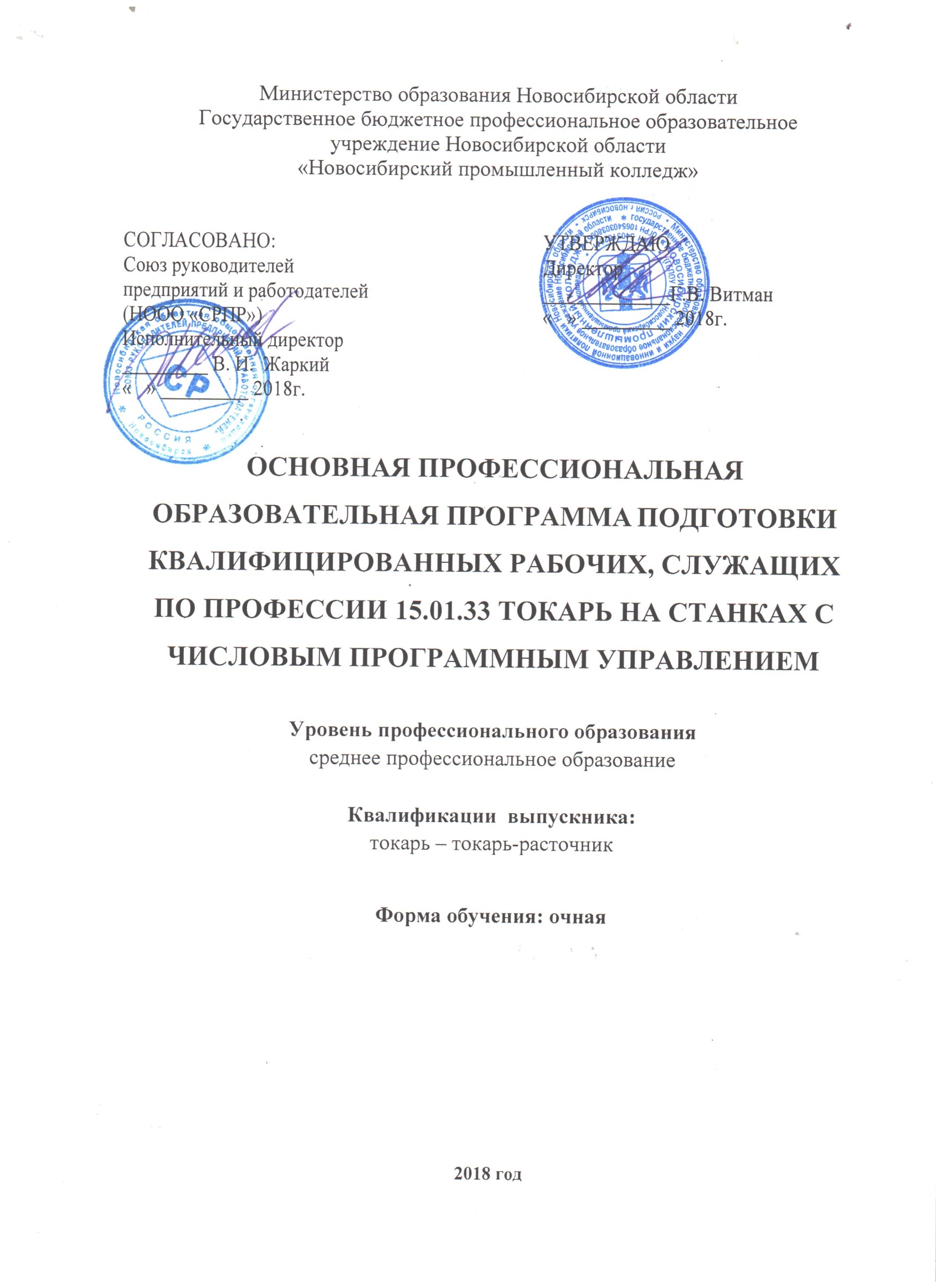 Государственное бюджетное профессиональное образовательное учреждение Новосибирской области «Новосибирский промышленный колледж»ОСНОВНАЯ ПРОФЕССИОНАЛЬНАЯ ОБРАЗОВАТЕЛЬНАЯ ПРОГРАММА ПОДГОТОВКИ КВАЛИФИЦИРОВАННЫХ РАБОЧИХ, СЛУЖАЩИХПО ПРОФЕССИИ 15.01.33 ТОКАРЬ НА СТАНКАХ С ЧИСЛОВЫМ ПРОГРАММНЫМ УПРАВЛЕНИЕМУровень профессионального образованиясреднее профессиональное образованиеКвалификации  выпускника:токарь – токарь-расточникФорма обучения: очная2018 годРабочая основная профессиональная образовательная программа составлена на основе федерального государственного образовательного стандарта по профессии 15.01.33 Токарь на станках с числовым программным управлением, утвержденного приказом Минобрнауки России от 9 декабря 2016 г. № 1544Разработчики: ГБПОУ НСО «Новосибирский промышленный колледж»СодержаниеРаздел 1. Общие положенияРаздел2. Общая характеристика образовательной программы Раздел 3. Характеристика профессиональной деятельности выпускникаРаздел 4. Планируемые результаты освоения образовательной программы 4.1. Общие компетенции4.2. Профессиональные компетенцииРаздел 5. Структура  образовательной программы5.1. Рабочий учебный план5.2. Рабочий календарный учебный графикРаздел 6. Условия реализации образовательной программы6.1. Требования к материально-техническому оснащению образовательной программы6.2. Требования к кадровым условиям реализации образовательной программы6.3. Примерные расчеты нормативных затрат оказания государственных услуг по реализации образовательной программы6.4. Особенности обучения лиц с ограниченными возможностями здоровьяПРИЛОЖЕНИЯПрограммы профессиональных модулей.Приложение I.1. рабочая программа профессионального модуля ПМ.01 Изготовление изделий на токарных станках по стадиям технологического процесса в соответствии с требованиями охраны труда и экологической безопасности;Приложение I.2. рабочая программа профессионального модуля ПМ.02 Изготовление изделий на токарно-карусельных станках по стадиям технологического процесса в соответствии с требованиями охраны труда и экологической безопасности;Приложение I.3. рабочая программа профессионального модуля ПМ.03 Изготовление изделий на токарно-расточных станках по стадиям технологического процесса в соответствии с требованиями охраны труда и экологической безопасности;Приложение I.4. рабочая программа профессионального модуля ПМ.04 Изготовление изделий на токарно-револьверных станках по стадиям технологического процесса в соответствии с требованиями охраны труда и экологической безопасности;Приложение I.5. рабочая программа профессионального модуляПМ.05 Изготовление различных изделий на токарных станках с числовым программным управлением по стадиям технологического процесса в соответствии с требованиями охраны труда и экологической безопасности.Программы учебных дисциплин.Раздел 1. Общие положения1.1. Настоящая основная программа (далее – ОПОП) разработана на основе федерального государственного образовательного стандарта среднего профессионального образования по профессии 15.01.33 Токарь на станках с числовым программным управлением, утвержденного приказом Минобрнауки России от 9 декабря 2016 г. № 1544 (далее - ФГОС СПО).ОПОП определяет рекомендованный объем и содержание среднего профессионального образования по профессии, планируемые результаты освоения образовательной программы, условия образовательной деятельности.ОПОП СПО реализуется на базе:среднего общего образования основного общего образования, на основе требований федерального государственного образовательного стандарта среднего общего образования и ФГОС СПО с учетом получаемой профессии.1.2. Нормативные основания для разработки ОПОП:Федеральный закон от 29 декабря 2012 г. №273-ФЗ «Об образовании в Российской Федерации»;Приказ Минобрнауки России от 9 декабря 2016 г. № 1544 «Обутверждении федерального государственного образовательного стандарта среднего профессионального образования по профессии 15.01.33 Токарь на станках с числовым программным управлением» (зарегистрирован Министерством юстиции Российской Федерации 26 декабря 2016 г.№ 44977)Приказ Минобрнауки России от 14 июня 2013 г. № 464 «Об утверждении Порядка организации и осуществления образовательной деятельности по образовательным программам среднего профессионального образования» (зарегистрирован Министерством юстиции Российской Федерации 30 июля 2013 г., регистрационный № 29200) (далее – Порядок организации образовательной деятельности);Приказ Минобрнауки России от 16 августа 2013 г. № 968 «Об утверждении Порядка проведения государственной итоговой аттестации по образовательным программам среднего профессионального образования» (зарегистрирован Министерством юстиции Российской Федерации 1 ноября 2013 г., регистрационный 
№ 30306);Приказ Минобрнауки России от 17 ноября 2017 г. N 1138 О внесении изменений в порядок проведения государственной итоговой аттестации по образовательным программам среднего профессионального образования, утвержденный приказом министерства образования и науки Российской Федерации от 16 августа 2013 г. n 968Приказ Минобрнауки России от 18 апреля 2013 г. № 291 «Об утверждении Положения о практике обучающихся, осваивающих основные профессиональные образовательные программы среднего профессионального образования» (зарегистрирован Министерством юстиции Российской Федерации 14 июня 2013 г., регистрационный № 28785).Федеральный закон от 24 ноября 1995 г. N 181-ФЗ "О социальной защите инвалидов в Российской Федерации"; Государственная программа Российской Федерации "Доступная среда" на 2011 - 2015 годы, утвержденная постановлением Правительства Российской Федерации от 17 марта 2011 г. N 175; Государственная программа Российской Федерации "Развитие образования" на 2013 - 2020 годы, утвержденная распоряжением Правительства Российской Федерации от 15 мая 2013 г. N 792-р; Приказ Минтруда России от 25 декабря 2014 г. № 1128н «Об утверждении профессионального стандарта «Токарь» (зарегистрирован Министерством юстиции Российской Федерации 4 февраля 2015 г., регистрационный № 35869); Приказ Минтруда России от 28 декабря 2015 г. № 1168н «Об утверждении профессионального стандарта «Токарь-карусельщик» (зарегистрирован Министерством юстиции Российской Федерации 28 января 2016 г., регистрационный № 40854);  Приказ Минтруда России от 24 декабря 2015 г. № 1138н «Об утверждении профессионального стандарта «Токарь-расточник», (зарегистрирован Министерством юстиции Российской Федерации 28 января 2016 г., регистрационный № 40835); Приказ Минтруда России от 24 декабря 2015 г. № 1132н «Об утверждении профессионального стандарта «Токарь-револьверщик», (зарегистрирован Министерством юстиции Российской Федерации 28 января 2016 г., регистрационный № 40834).1.3. Перечень сокращений, используемых в тексте ОПОП:ФГОС СПО – Федеральный государственный образовательный стандарт среднего профессионального образования;ООП –основная образовательная программа; МДК – междисциплинарный курсПМ – профессиональный модульОК– общие компетенции;ПК – профессиональные компетенции.Раздел 2. Общая характеристика образовательной программы Квалификации, присваиваемые выпускникам образовательной программы токарь ↔ токарь-расточник.Получение среднего профессионального образования по профессии 15.01.33 Токарь на станках с числовым программным управлением осуществляется по очной форме  обучения.Объем образовательной программы, реализуемой базе основного общего образования с одновременным получением среднего общего образования: 4428 академических часов.Сроки получения среднего профессионального образования по образовательной программе, реализуемой на базе основного общего образования с получением среднего общего образования в пределах освоения образовательных программ среднего профессионального образования 2 года 10 месяцев.Раздел 3. Характеристика профессиональной деятельности выпускника3.1. Область профессиональной деятельности выпускников: 40 Сквозные виды профессиональной деятельности в промышленности.3.2. Соответствие профессиональных модулей присваиваемым квалификациям Раздел 4. Планируемые результаты освоения образовательной программы4.1. Общие компетенции4.2. Профессиональные компетенцииРаздел 5. Структура  образовательной программы 5.1. Рабочий учебный план  Выпускная квалификационная работа по профессии проводится в виде демонстрационного экзамена, который способствует систематизации и закреплению знаний выпускника по профессии при решении конкретных задач, а также выяснению уровня подготовки выпускника к самостоятельной профессиональной деятельности.Демонстрационный экзамен предусматривает моделирование реальных производственных условий для решения выпускниками практических задач профессиональной деятельности. Результаты победителей и призеров чемпионатов профессионального мастерства, проводимых союзом либо международной организацией "WorldSkills International", осваивающих образовательные программы среднего профессионального образования, засчитываются в качестве оценки "отлично" по демонстрационному экзамену.5.2. рабочий календарный учебный графикРаздел 6.  Условия образовательной деятельности6.1. Требования к материально-техническому оснащению образовательной программы.6.1.1. Специальные помещения должны представлять собой учебные аудитории для проведения занятий всех видов, предусмотренных образовательной программой, в том числе групповых и индивидуальных консультаций, текущего контроля и промежуточной аттестации, а также помещения для самостоятельной работы, мастерские и лаборатории, оснащенные оборудованием, техническими средствами обучения и материалами, учитывающими требования международных стандартов.Перечень специальных помещенийКабинеты:Электротехники и электроникиАвтоматизированного проектирования технологических процессов и программирования систем ЧПУТехнологии обработки и работы в металлорежущих цехах, технологии обработки материаловОбработки деталей на станках с чпуКласс DMGТехнической и инженерной графикиМатериаловедения;Безопасности жизнедеятельностиЛаборатории Лаборатория: Физических основ измерений, Контроля и испытаний продукции, Технических измеренийЛаборатория  САD/CAM систем рабочие места с компьютерами с автоматизированной программой MastercamМастерские:МеталлообработкиМастерская станочнаяСпортивный комплексСпортивный залТренажерный залОткрытая спортивная зона Залы:Библиотека, читальный зал с выходом в интернетАктовый зал6.1.2. Материально-техническое оснащение лабораторий, мастерских и баз практики по  профессии 15.01.33 Токарь на станках с числовым программным управлениемКолледж располагает материально-технической базой, обеспечивающей проведение всех видов дисциплинарной и междисциплинарной подготовки, лабораторной, практической работы обучающихся, предусмотренных учебным планом и соответствующей действующим санитарным и противопожарным правилам и нормам. Минимально необходимый для реализации ОПОП перечень материально- технического обеспечения, включает в себя: 6.1.2.1. Оснащение лабораторий Лаборатория  САD/CAM систем: рабочие места с компьютерами с автоматизированной программой MastercamЛаборатория физических основ  измерений, контроля испытания продукции, технических измеренийКейсы для измерения: Штангенциркуль ШУ- I с ценой деления 0,1 мм, Штангенциркуль  ШЦ – III  с ценой деления 0, 05 мм, Микрометр гладкий МК 25 – 50мм ГОСТ 6507-50, Шаблон для измерения радиуса R 1 – 6, 5 мм, Шаблоны для контроля шага резьбы, Индикатор часового типа ИЧТ с ценой деления 0, 01 мм.Микрометры гладкие с различной ценой деления, Угломер с нониусом типа 1 для измерения наружных углов.Измерительная стойка с индикатором часового типа. Измерительные приборы.Класс DMG рабочее место преподавателя;рабочие места обучающихся;компьютеры с программным обеспечением для управления станками токарной группы.Симуляторы DMG – компьютеры6.1.2.2. Оснащение мастерских1. Мастерская металлообработки Станки:вертикально-фрезерный, горизонтально-фрезерный, токарно-винторезные, универсально-фрезерный, зубодолбежный, плоскошлифовальный станок, радиально сверлильный станоквертикальный обрабатывающий центр DMG 1035,токарный обрабатывающий центр СТХ 310,горизонтально-сверлильно фрезерный центр ВО 110 CNG 100065, измерительная машина YIO-210 M-G 1015, компрессор на ресивере 270 литров, набор для внешней обточки цилиндров и точения,  расточная система для расточки отверстий диам.6-33 мм. режущий инструмент: сверла, резцы, фрезы;инструмент для наладки станка;измерительный инструмент;поверочный стол.6.1.2.3. Требования к оснащению баз практикРеализация образовательной программы предполагает обязательную учебную и производственную практику.Учебная практика реализуется в мастерских колледжа и требует наличия оборудования, инструментов, расходных материалов, обеспечивающих выполнение всех видов работ, определенных содержанием программ профессиональных модулей, в том числе оборудования и инструментов, используемых при проведении чемпионатов WorldSkills и указанных в инфраструктурных листах конкурсной документации WorldSkills по компетенции «Токарь на станках с ЧПУ» (или их аналогов). 	Оборудование предприятий и технологическое оснащение рабочих мест производственной практики должно соответствовать содержанию профессиональной деятельности и дать возможность обучающемуся овладеть профессиональными компетенциями по всем видам деятельности, предусмотренных программой, с использованием современных технологий, материалов и оборудования.Базы практик, где намечается прохождение учебной и производственной практик обучающимися, предъявляются следующие требования:- типичность для профессии обучающихся; - современность оснащенности и технологии выполнения производственных работ;- нормальная обеспеченность сырьем, материалами, средствами технического обслуживания и т. п.;- соответствие требованиям безопасности, санитарии и гигиены.
6.2. Требования к кадровым условиям реализации образовательной программы.Реализация образовательной программы обеспечивается педагогическими работниками образовательной организации, а также лицами, привлекаемыми к реализации образовательной программы на условиях гражданско-правового договора, в том числе из числа руководителей и работников организаций, направление деятельности которых соответствует области профессиональной деятельности 40 Сквозные виды профессиональной деятельности в промышленности и имеющих стаж работы в данной профессиональной области не менее 3 лет.Квалификация педагогических работников образовательной организации должна отвечать квалификационным требованиям, указанным в профессиональном стандарте «Педагог профессионального обучения, профессионального образования и дополнительного профессионального образования», утвержденном приказом Министерства труда и социальной защиты Российской Федерации от 8 сентября 2015 г. № 608н (зарегистрирован Министерством юстиции Российской Федерации 24 сентября 2015 г., регистрационный № 38993).	Педагогические работники, привлекаемые к реализации образовательной программы, должны получать дополнительное профессиональное образование по программам повышения квалификации, в том числе в форме стажировки в организациях, направление деятельности которых соответствует области профессиональной деятельности 40 Сквозные виды профессиональной деятельности в промышленности не реже 1 раза в 3 года с учетом расширения спектра профессиональных компетенций.Доля педагогических работников (в приведенных к целочисленным значениям ставок), обеспечивающих освоение обучающимися профессиональных модулей, имеющих опыт деятельности не менее 3 лет в организациях, направление деятельности которых соответствует области профессиональной деятельности 40 Сквозные виды профессиональной деятельности в промышленности, в общем числе педагогических работников, реализующих образовательную программу, должна быть не менее 25 процентов.6.3. Примерные расчеты нормативных затрат оказания государственных услуг по реализации образовательной программыРасчеты нормативных затрат оказания государственных услуг по реализации образовательной программы осуществляются в соответствии с Методикой определения нормативных затрат на оказание государственных услуг по реализации образовательных программ среднего профессионального образования по профессиям (специальностям) и укрупненным группам профессий (специальностей), утвержденной Минобрнауки России 27 ноября 2015 г. № АП-114/18вн.Нормативные затраты на оказание государственных услуг в сфере образования по реализации образовательной программы включают в себя затраты на оплату труда преподавателей и мастеров производственного обучения с учетом обеспечения уровня средней заработной платы педагогических работников за выполняемую ими учебную (преподавательскую) работу и другую работу в соответствии с Указом Президента Российской Федерации от 7 мая 2012 г. № 597 «О мероприятиях по реализации государственной социальной политики».6.4. Особенности обучения лиц с ограниченными возможностями здоровьяВ случае поступления в колледж для обучения инвалидов и лиц с ограниченными возможностями здоровья, в целях создания в образовательной организации условий, повышения уровня доступности для получения среднего профессионального образования инвалидами и лицами с ограниченными возможностями здоровья, их социализации и адаптации разрабатываются адаптированные образовательные программы среднего профессионального образования, или в образовательную программу среднего профессионального образования включается адаптационный раздел.В соответствии с Приказом Минтруда России от 04.08.2014г. № 515 «Об утверждении методических организаций по перечню рекомендуемых видов трудовой и профессиональной деятельности инвалидов с учётом нарушенных функций и ограничений их жизнедеятельности» в колледже по профессии токарь с программным управлением могут обучаться лица с нарушениями не являющимися препятствием для получения образования, у которых есть нарушения слуха, расстройства аутистического спектра. Адаптивная образовательная программа разрабатывается на основе «Методических рекомендаций по разработке и реализации адаптированных образовательных программ среднего профессионального образования» разработанных министерством образования и науки Российской Федерации (Письмо Министерства образования и науки Российской Федерации от 22 апреля 2015 г. № 06-443)Адаптированная образовательная программа среднего профессионального образования содержит комплекс учебно-методической документации, включая учебный план, календарный учебный график, рабочие программы дисциплин, междисциплинарных курсов, профессиональных модулей, иных компонентов, определяет объем и содержание образования по профессии/специальности среднего профессионального образования, планируемые результаты освоения образовательной программы,Реализация адаптированной образовательной программы может осуществляться с использованием различных форм обучения, в том числе с использованием дистанционных технологий и электронного обучения.Структура адаптированной образовательной программы Адаптированная образовательная программа - ППССЗ - предусматривает изучение следующих учебных циклов: - общего гуманитарного и социально-экономического; - математического и общего естественнонаучного; - адаптационного; - профессионального; и разделов: - учебная практика; - производственная практика (по профилю специальности); - производственная практика (преддипломная); - промежуточная аттестация; - государственная итоговая аттестация.Адаптационный учебный цикл состоит из адаптационных дисциплин. Перечень дисциплин адаптационного учебного цикла определяется, исходя из особенностей контингента обучающихся. При этом все учебные циклы (кроме адаптационного) и разделы реализуются для инвалидов и лиц с ограниченными возможностями здоровья в объемах, установленных в соответствующем ФГОС СПО по профессии/специальности.Нормативный срок освоения адаптированной образовательной программы. Нормативный срок освоения программ определяется в соответствии с ФГОС СПО по соответствующей специальности. Срок освоения адаптированной образовательной программы в соответствии с ФГОС по специальностям СПО - не более чем на 10 месяцев. Требования к поступающему. Инвалид при поступлении на адаптированную образовательную программу должен предъявить индивидуальную программу реабилитации инвалида (ребенка-инвалида) с рекомендацией об обучении по данной профессии/специальности, содержащую информацию о необходимых специальных условиях обучения, а также сведения относительно рекомендованных условий и видов труда. Лицо с ограниченными возможностями здоровья при поступлении на адаптированную образовательную программу должно предъявить заключение психолого-медико-педагогической комиссии с рекомендацией об обучении по данной профессии/специальности, содержащее информацию о необходимых специальных условиях обучения.При их реализации в рамках адаптированной образовательной программы необходимо предусмотреть специальные требования к условиям их реализации: - оборудование учебного кабинета для обучающихся с различными видами ограничений здоровья; - информационное обеспечение обучения, включающее предоставление учебных материалов в различных формах; - формы и методы контроля и оценки результатов обучения должны быть адаптированы для обучающихся инвалидов и обучающихся с ограниченными возможностями здоровья. В рамках образовательной программы реализуется дисциплина раздел/дисциплина "Физическая культура". Для инвалидов и лиц с ограниченными возможностями здоровья предусматриваются подвижные занятия адаптивной физкультурой в тренажерном зале или на открытом воздухе. Преподаватели дисциплины "Физическая культура" имеют соответствующую подготовку для занятий с инвалидами и лицами с ограниченными возможностями здоровья (курсы повышения квалификации по данному направлению). Группы для занятий физической культурой формируются в зависимости от видов нарушений здоровья (зрения, слуха, опорно-двигательного аппарата, соматические заболевания). Для реализации раздела/дисциплины "Физическая культура" образовательная организация может предусмотреть дополнительные часы учебных занятий за счет вариативной части учебных циклов.В адаптированной образовательной программе в программе дисциплины, связанной с изучением информационных технологий, общепрофессионального учебного цикла необходимо предусмотреть разделы и темы, направленные на изучение универсальных информационных и коммуникационных технологий, ассистивных технологий, которые помогают компенсировать функциональные ограничения человека, альтернативных устройств ввода-вывода информации, вспомогательных устройств, вспомогательных и альтернативных программных средств. Рабочие программы адаптационных дисциплин составляются в том же формате, что и все рабочие программы других дисциплин. Контроль и оценка результатов освоения адаптированной образовательной программыТекущий контроль успеваемости и промежуточная аттестация обучающихся. Конкретные формы и процедуры текущего контроля успеваемости и промежуточной аттестации обучающихся инвалидов и обучающихся с ограниченными возможностями здоровья устанавливаются образовательной организацией самостоятельно с учетом ограничений здоровья. Их рекомендуется доводить до сведения обучающихся в сроки, определенные в локальных нормативных актах образовательной организации, но не позднее первых двух месяцев от начала обучения. Для обучающегося инвалида или обучающегося с ограниченными возможностями здоровья рекомендуется осуществление входного контроля, назначение которого состоит в определении его способностей, особенностей восприятия и готовности к освоению учебного материала. Форма входного контроля для обучающихся инвалидов и обучающихся с ограниченными возможностями здоровья устанавливается с учетом индивидуальных психофизических особенностей (устно, письменно на бумаге, письменно на компьютере, в форме тестирования и т.п.). При необходимости обучающимся предоставляется дополнительное время для подготовки ответа.Текущий контроль успеваемости осуществляется преподавателем и/или обучающимся инвалидом или обучающимся с ограниченными возможностями здоровья в процессе проведения практических занятий и лабораторных работ, а также выполнения индивидуальных работ и домашних заданий, или в режиме тренировочного тестирования в целях получения информации о выполнении обучаемым требуемых действий в процессе учебной деятельности; правильности выполнения требуемых действий; соответствии формы действия данному этапу усвоения учебного материала; формировании действия с должной мерой обобщения, освоения (в том числе автоматизированности, быстроты выполнения) и т.д. Текущий контроль успеваемости для обучающихся инвалидов и обучающихся с ограниченными возможностями здоровья имеет большое значение, поскольку позволяет своевременно выявить затруднения и отставание в обучении и внести коррективы в учебную деятельность. Промежуточная аттестация обучающихся осуществляется в форме зачетов и/или экзаменов. Форма промежуточной аттестации для обучающихся инвалидов и обучающихся с ограниченными возможностями здоровья устанавливается с учетом индивидуальных психофизических особенностей (устно, письменно на бумаге, письменно на компьютере, в форме тестирования и т.п.). При необходимости рекомендуется предусмотреть для них увеличение времени на подготовку к зачетам и экзаменам, а также предоставлять дополнительное время для подготовки ответа на зачете/экзамене. Возможно установление образовательной организацией индивидуальных графиков прохождения промежуточной аттестации обучающимися инвалидами и обучающимися с ограниченными возможностями здоровья. При необходимости для обучающихся инвалидов и обучающихся с ограниченными возможностями здоровья промежуточная аттестация может проводиться в несколько этапов. Для этого используются рубежный контроль, который является контрольной точкой по завершению изучения раздела или темы дисциплины, междисциплинарного курса, практик и ее разделов с целью оценивания уровня освоения программного материала. Формы и срок проведения рубежного контроля определяются преподавателем (мастером производственного обучения) с учетом индивидуальных психофизических особенностей обучающихся. Для промежуточной аттестации обучающихся инвалидов и обучающихся с ограниченными возможностями здоровья по дисциплинам (междисциплинарным курсам) кроме преподавателей конкретной дисциплины (междисциплинарного курса) в качестве внешних экспертов необходимо привлекать преподавателей смежных дисциплин (курсов). Для оценки качества подготовки обучающихся и выпускников по профессиональным модулям необходимо привлекать в качестве внештатных экспертов работодателей. Организация государственной итоговой аттестации выпускников-инвалидов и выпускников с ограниченными возможностями здоровья.Государственная итоговая аттестация выпускников, завершающих обучение по профессии/специальности СПО, является обязательной и осуществляется после освоения адаптированной образовательной программы в полном объеме. Государственная итоговая аттестация выпускников-инвалидов и выпускников с ограниченными возможностями здоровья проводится в соответствии с Порядком проведения государственной итоговой аттестации по образовательным программам среднего профессионального образования.  Приказ Министерства образования и науки Российской Федерации от 16 августа 2013 г. N 968 "Об утверждении Порядка проведения государственной итоговой аттестации по образовательным программам среднего профессионального образования" (зарегистрирован Министерством юстиции Российской Федерации 1 ноября 2013 г., регистрационный N 30306). Выпускники или родители (законные представители) несовершеннолетних выпускников не позднее чем за 3 месяца до начала государственной итоговой аттестации подают письменное заявление о необходимости создания для них специальных условий при проведении государственной итоговой аттестации. В специальные условия могут входить: предоставление отдельной аудитории, увеличение времени для подготовки ответа, присутствие ассистента, оказывающего необходимую техническую помощь, выбор формы предоставления инструкции по порядку проведения государственной итоговой аттестации, формы предоставления заданий и ответов (устно, письменно на бумаге, письменно на компьютере, письменно на языке Брайля, с использованием услуг ассистента (сурдопереводчика, тифлосурдопереводчика), использование специальных технических средств, предоставление перерыва для приема пищи, лекарств и др. Государственная итоговая аттестация для обучающихся инвалидов и обучающихся с ограниченными возможностями здоровья может проводиться с использованием дистанционных образовательных технологий. Для проведения государственной итоговой аттестации разрабатывается программа, определяющая требования к содержанию, объему и структуре выпускной квалификационной работы, а также к процедуре ее защиты. Образовательная организация определяет требования к процедуре проведения государственной итоговой аттестации с учетом особенностей ее проведения для инвалидов и лиц с ограниченными возможностями здоровья. Процедура защиты выпускной квалификационной работы для выпускников-инвалидов и выпускников с ограниченными возможностями здоровья должна предусматривать предоставление необходимых технических средств и при необходимости оказание технической помощи. Кадровое обеспечение. Сотрудники колледжа в рамках обучающего семинара познакомились с психофизическими особенностями обучающихся инвалидов и обучающихся с ограниченными возможностями здоровья, для учета их при организации образовательного процесса, сопровождения и общения инвалидов и лиц с ограниченными возможностями здоровьяК реализации адаптированной образовательной программы привлекаются психологи, социальные педагоги, специалисты по специальным техническим и программным средствам обучения, а также при необходимости сурдопедагоги, сурдопереводчики, тифлопедагоги, тифлосурдопереводчики. Учебно-методическое и информационное обеспечение. Адаптированная образовательная программа должна быть обеспечена учебно-методической документацией по всем дисциплинам, междисциплинарным курсам и профессиональным модулям в соответствии с требованиями ФГОС СПО по профессии/специальности. При необходимости доступ к электронным и библиотечным ресурсам обеспечивается для обучающихся инвалидов и обучающихся с ограниченными возможностями здоровья с использованием специальных технических и программных средств. Во время самостоятельной подготовки обучающиеся инвалиды и обучающиеся с ограниченными возможностями здоровья должны быть обеспечены доступом к сети Интернет.Материально-техническое обеспечение. Материально-техническое обеспечение реализации адаптированной образовательной программы должно отвечать не только общим требованиям, определенным в ФГОС СПО по профессии/специальности, но и особым образовательным потребностям каждой категории обучающихся инвалидов и обучающихся с ограниченными возможностями здоровья. В связи с этим в структуре материально-технического обеспечения образовательного процесса каждой категории обучающихся инвалидов и обучающихся с ограниченными возможности здоровья отражается специфика требований к доступной среде, в том числе: - организации безбарьерной архитектурной среды образовательной организации; - организации рабочего места обучающегося; - техническим и программным средствам общего и специального назначения. Учебные кабинеты, мастерские, специализированные лаборатории должны быть оснащены современным оборудованием и учебными местами с техническими средствами обучения для обучающихся с различными видами ограничений здоровья.Требования к организации практики обучающихся инвалидов и обучающихся с ограниченными возможностями здоровья. Практика является обязательным разделом адаптированной образовательной программы. Она представляет собой вид учебных занятий, непосредственно ориентированных на профессионально-практическую подготовку обучающихся, в том числе обеспечивающую подготовку и защиту выпускной квалификационной работы. Для адаптированной образовательной программы реализуются все виды практик, предусмотренные в соответствующем ФГОС СПО по профессии/специальности. Цели и задачи, программы и формы отчетности по каждому виду практики определяются образовательной организацией самостоятельно. Для инвалидов и лиц с ограниченными возможностями здоровья форма проведения практики устанавливается образовательной организацией с учетом особенностей психофизического развития, индивидуальных возможностей и состояния здоровья. При определении мест прохождения учебной и производственных практик обучающимся инвалидом образовательная организация должна учитывать рекомендации, данные по результатам медико-социальной экспертизы, содержащиеся в индивидуальной программе реабилитации инвалида, относительно рекомендованных условий и видов труда. При необходимости для прохождения практики инвалидами создаются специальные рабочие места с учетом нарушенных функций и ограничений их жизнедеятельности в соответствии с требованиями, утвержденными приказом Министерства труда России от 19 ноября 2013 года N 685н .Приложение   I.1к ООП по профессии 15.01.33 Токарь на станках с числовым программным управлениемРАБОЧАЯ ПРОГРАММАПРОФЕССИОНАЛЬНОГО МОДУЛЯ ПМ.01 «Изготовление различных изделий на токарных станках по стадиям технологического процесса в соответствии с требованиями охраны труда и экологической безопасности»По специальности: 15.01.33 «Токарь на станках с числовым программным управлением»Новосибирск, 2018 г.  Рабочая программа ПРОФЕССИОНАЛЬНОГО МОДУЛЯ ПМ.01 разработана на основе Федерального образовательного стандарта (ФГОС)    по профессии начального профессионального образования (НПО) 15.01.33 «Токарь на станках с числовым программным управлением»Профессиональный стандарт 40.078 «Токарь» утверждён приказом Министерства труда и социальной защиты РФ  от 25 декабря204 г. №1128н (зарегистрирован Минюстом РФ 4 февраля 2015г, регистрационный номер 35869); 40.128 «Токарь-карусельщик», утверждён приказом Министерства труда и социальной защиты РФ  от 28декабря 2015 г. №1168н (зарегистрирован Минюстом РФ 28 января 2016г, регистрационный номер 40854);             40.129 «Токарь-расточник» утверждён приказом Министерства труда и социальной защиты РФ  от 24 декабря 2015 г. №1138н (зарегистрирован Минюстом РФ 28 января 2016г, регистрационный номер 40835).     Организация-разработчик: Государственное бюджетное профессиональное образовательное  учреждение  Новосибирской области «Новосибирский промышленный колледж" Разработчик:  Бреус О.А. –   преподаватель высшей категории   ГБПОУ НСО "Новосибирский промышленный колледж"СОДЕРЖАНИЕ                             1.ПАСПОРТ РАБОЧЕЙ ПРОГРАММЫПРОФЕССИОНАЛЬНОГО МОДУЛЯ ПМ.01«Изготовление различных изделий на токарных станках по стадиям технологического процесса в соответствии с требованиями охраны труда и экологической безопасности»МДК.01.01«Изготовление различных изделий на токарных станках по стадиям технологического процесса в соответствии с требованиями охраны труда и экологической безопасности»Область применения программыРабочая программа профессионального модуля (далее – рабочая программа) является частью основной профессиональной образовательной программы в соответствии с ФГОС по профессии НПО 15.01.33 «Токарь на станках с числовым программным управлением» В результате изучения профессионального модуля обучающийся должен освоить основной вид профессиональной деятельности «Изготовление различных изделий на токарных станках по стадиям технологического процесса в соответствии с требованиями охраны труда и экологической безопасности», в соответствии с профессиональными стандартоми: 40.078 «Токарь» утверждён приказом Министерства труда и социальной защиты РФ  от 25 декабря204 г. №1128н (зарегистрирован Минюстом РФ 4 февраля 2015г, регистрационный номер 35869); 40.128 «Токарь-карусельщик», утверждён приказом Министерства труда и социальной защиты РФ  от 28декабря 2015 г. №1168н (зарегистрирован Минюстом РФ 28 января 2016г, регистрационный номер 40854);             40.129 «Токарь-расточник» утверждён приказом Министерства труда и социальной защиты РФ  от 24 декабря 2015 г. №1138н (зарегистрирован Минюстом РФ 28 января 2016г, регистрационный номер 40835).     Перечень общих компетенцийВыпускник, освоивший программу СПО по профессии должен обладать общими компетенциями 1.1.2. Перечень профессиональных компетенций Выпускник, освоивший программу СПО по профессии должен обладать профессиональными компетенциями 2.Результаты освоения профессионального модуляРезультатом освоения программы профессионального модуля является овладение обучающимися видом профессиональной деятельности (ВПД) «Изготовление различных изделий на токарных станках по стадиям технологического процесса в соответствии с требованиями охраны труда и экологической безопасности»в том числе профессиональными (ПК) и общими (ОК) компетенциями:В результате освоения профессионального модуля обучающийся долженРекомендуемое количество часов на освоение программы профессионального модуля:Максимальное колличество                                                     140 часовИз них   на освоение МДК, всего                                                                                             130 часов, лабораторно-практические занятия                                      36 часовсамостоятельная работа                                                           10 часов.     на практики: учебную                                                                                       252 часа  производственную                                                                      144 часа2.2. СТРУКТУРА И СОДЕРЖАНИЕ ПРОФЕССИОНАЛЬНОГО МОДУЛЯ.
2.2.1. Структура профессионального модуля2.2. Тематический план и содержание профессионального модуляПМ.01 Изготовление различных изделий на зуборезных станках по стадиям технологического процесса3. УСЛОВИЯ РЕАЛИЗАЦИИ ПРОГРАММЫ ПРОФЕССИОНАЛЬНОГО  МОДУЛЯ3.1. Для реализации программы профессионального модуля должны быть предусмотрены следующие специальные помещения:Кабинет «Технология металлообработки», оснащенный оборудованием:           - рабочее место преподавателя;- рабочие места по количеству обучающихся;- наглядные пособия (стенды, комплекты плакатов, токарные резцы).      Учебно-наглядные пособия плакаты «Металлорежущие станки», Тренажерный комплекс:                демонстрационное устройство токарного  станка;Технические средства обучения: Проектор мультимедийный КомпьютерПринтер ЭкранМастерская механообработки оснащенная в соответствии примерной программы по профессии.Базы практик, где намечается прохождение учебной и производственной практик обучающимися, оснащеные в соответствии с примерной программы по профессии.3.2. Информационное обеспечение реализации программыДля реализации программы библиотечный фонд образовательной организации должен иметь  печатные и/или электронные образовательные и информационные ресурсы, рекомендуемые для использования в образовательном процессе.3.2.1. Печатные изданияОсновные источники:1. Багдасарова Т.А. Выполнение работ по профессии "Токарь". Пособие по учебной практике ОИЦ «Академия», 2016.2. Багдасарова Т.А. Технология токарных работ. –М.: ОИЦ «Академия», 2013. 3. Босинзон М.А. Обработка деталей на металлорежущих станках различного типа и вида (сверлильных, токарных, фрезерных, копировальных, шпоночных и шлифовальных) ОИЦ «Академия», 2016. 3.2.2. Электронные издания (электронные ресурсы)http://www.stankoinform.ru/- Станки, современные технологии и инструмент для металлообработкиhttp://lib-bkm.ru/index/0-82 - Библиотека машиностроителя3.2.3. Дополнительные источники Учебники и учебные пособия: 1.Багдасарова Т.А.  Технология токарных работ: рабочая тетрадь для нач. проф.  образования. - М.: Издательский центр «Академия», 2.Багдасарова Т. А., Фрезерное дело: рабочая тетрадь для нач. проф. Образования, - М.: Издательский центр «Академия», 3.Багдасарова Т. А., Основы резания металлов: учебное пособие для нач. проф. образования.  - М.: Издательский центр «Академия», 4. Вереина Л.И. Токарь высокой квалификации. Учебное пособие. – М.: Издательский центр  «Академия», 5. Вереина Л.И. Устройство металлорежущих станков: учебник для нач. проф. образования.. – М.: Издательский центр  «Академия», 6. Босинзон М.А. Современные системы ЧПУ и их эксплуатация: учебник.   Рекомендовано ФГУ «ФИРО»..                     7.Вышнепольский И.С. Техническое черчение: Учебник для профессиональных       учебных заведений. – 7-е изд., испр. – М.: Высшая школа, 8. Зайцев С.А., Куранов А.Д., Толстов А.Н. Допуски, посадки и технические       измерения в машиностроении: Учебник для нач. проф. образования.       -М.: Издательский центр «Академия», 9. Заплатин В.Н., Сапожников Ю.И., Дубов А.В. и др. Лабораторный практикум по       материаловедению (металлообработка): учебное пособие: Рекомендовано ФГУ. «ФИРО», 10. Куликов О.Н. Охрана труда в металлообрабатывающей промышленности. - М.: ашиностроение, 11. Чумаченко Ю.Т. Материаловедение и слесарное дело. М.: Машиностроение,          Журналы:«Технология машиностроения»;«Справочник токаря-универсала»;«Инструмент. Технология. Оборудование»;«Инновации. Технологии. Решения»;«Информационные технологии»;электронное научно-техническое издание «Наука и образование»;«Стружка»КОНТРОЛЬ И ОЦЕНКА РЕЗУЛЬТАТОВ ОСВОЕНИЯ ПРОФЕССИОНАЛЬНОГО МОДУЛЯ Приложение   I.2к ООП по профессии 15.01.33 Токарь на станках с числовым программным управлениемРАБОЧАЯ ПРОГРАММА ПРОФЕССИОНАЛЬНОГО МОДУЛЯ«ПМ.03  ИЗГОТОВЛЕНИЕ ИЗДЕЛИЙ НА ТОКАРНО-РАСТОЧНЫХ СТАНКАХ ПО СТАДИЯМ ТЕХНОЛОГИЧЕСКОГО ПРОЦЕССА В СООТВЕТСТВИИ С ТРЕБОВАНИЯМИ ОХРАНЫ ТРУДА И ЭКОЛОГИЧЕСКОЙ БЕЗОПАСНОСТИ»2018 г.СОДЕРЖАНИЕ1. ОБЩАЯ ХАРАКТЕРИСТИКА РАБОЧЕЙ ПРОГРАММЫПРОФЕССИОНАЛЬНОГО МОДУЛЯ«ПМ.03 ИЗГОТОВЛЕНИЕ ИЗДЕЛИЙ НА ТОКАРНО-РАСТОЧНЫХ СТАНКАХ ПО СТАДИЯМ ТЕХНОЛОГИЧЕСКОГО ПРОЦЕССА В СООТВЕТСТВИИ С ТРЕБОВАНИЯМИ ОХРАНЫ ТРУДА И ЭКОЛОГИЧЕСКОЙ БЕЗОПАСНОСТИ»1.1. Цель и планируемые результаты освоения профессионального модуля В результате изучения профессионального модуля студент должен освоить основной вид деятельности изготовление изделий на токарно-расточных станках по стадиям технологического процесса в соответствии с требованиями охраны труда и экологической безопасности   и соответствующие ему общие компетенции и профессиональные компетенции:1.1.1. Перечень общих компетенций1.1.2. Перечень профессиональных компетенцийВ результате освоения профессионального модуля обучающийся должен:1.3. Количество часов, отводимое на освоение профессионального модуляВсего 536 часовИз них   на освоение МДК 140 часа, на практики, в том числе на:учебную практику – 252 часапроизводственную практику 144 часасамостоятельная работа – 22 часапромежуточная аттестация – 6 часов2. Структура и содержание профессионального модуля2.1. Структура профессионального модуля «ПМ.03 ИЗГОТОВЛЕНИЕ ИЗДЕЛИЙ НА ТОКАРНО-РАСТОЧНЫХ СТАНКАХ ПО СТАДИЯМ ТЕХНОЛОГИЧЕСКОГО ПРОЦЕССА В СООТВЕТСТВИИ С ТРЕБОВАНИЯМИ ОХРАНЫ ТРУДА И ЭКОЛОГИЧЕСКОЙ БЕЗОПАСНОСТИ»2.2. Тематический план и содержание профессионального модуля (ПМ) «ПМ.03 ИЗГОТОВЛЕНИЕ ИЗДЕЛИЙ НА ТОКАРНО-РАСТОЧНЫХ СТАНКАХ ПО СТАДИЯМ ТЕХНОЛОГИЧЕСКОГО ПРОЦЕССА В СООТВЕТСТВИИ С ТРЕБОВАНИЯМИ ОХРАНЫ ТРУДА И ЭКОЛОГИЧЕСКОЙ БЕЗОПАСНОСТИ»3. УСЛОВИЯ РЕАЛИЗАЦИИ ПРОГРАММЫ ПРОФЕССИОНАЛЬНОГО  МОДУЛЯ3.1. Для реализации программы профессионального модуля должны быть предусмотрены следующие специальные помещения:Кабинет «Кабинет технологии обработки и работы в металлорежущих цехах, технологии обработки материалов»-   посадочные места по количеству обучающихся; - рабочее место преподавателя;- комплект учебно-наглядных пособий «Металлорежущие станки» «Технология машиностроения»; «Основы программирования фрезерных станков с ЧПУ»-  дидактические средства, модели, плакаты, таблицы, раздаточный материал.Технические средства обучения: Проектор мультимедийный Доска одноэлементная белаяИнтегрированный CAD\CAM\CAPP комплекс «ADEM»Кабинет автоматизированного проектирования технологических процессов и программирование систем ЧПУКомпьютер для преподавателя, компьютеры для студентов, принтеры, экран, проекторПрограммы MS OFFICEКласс DMGСимуляторы DMG – компьютерыМастерские металлообработки 
3.2. Информационное обеспечение реализации программыДля реализации программы библиотечный фонд образовательной организации должен иметь  печатные и/или электронные образовательные и информационные ресурсы, рекомендуемые для использования в образовательном процессе.3.2.1. Печатные издания1.Багдасарова Т.А. Выполнение работ по профессии "Токарь". Пособие по учебной практике 2016 ОИЦ «Академия»2.Багдасарова Т.А. Технология токарных работ 2013 ОИЦ «Академия»3.Босинзон М.А. Обработка деталей на металлорежущих станках различного типа и вида (сверлильных, токарных, фрезерных, копировальных, шпоночных и шлифовальных) 2016 ОИЦ «Академия»3.2.2. Электронные издания (электронные ресурсы)Комплект изданий, рекомендованных для использования в образовательном процессе в соответствии с графиком издания учебной литературы для профессий и специальностей изсписка 50 наиболее востребованных на рынке труда, новых и перспективных профессий, требующих среднего профессионального образованияКОНТРОЛЬ И ОЦЕНКА РЕЗУЛЬТАТОВ ОСВОЕНИЯ ПРОФЕССИОНАЛЬНОГО МОДУЛЯПриложение   I.3к ОПОП по профессии 15.01.33 Токарь на станках с числовым программным управлениемРАБОЧАЯ ПРОГРАММА ПРОФЕССИОНАЛЬНОГО МОДУЛЯ  ПМ.05.« ИЗГОТОВЛЕНИЕ РАЗЛИЧНЫХ ИЗДЕЛИЙ НА ТОКАРНЫХ СТАНКАХ С ЧИСЛОВЫМ ПРОГРАММНЫМ УПРАВЛЕНИЕМ ПО СТАДИЯМ ТЕХНОЛОГИЧЕСКОГО ПРОЦЕССА В СООТВЕТСТВИИ С ТРЕБОВАНИЯМИ ОХРАНЫ ТРУДА И ЭКОЛОГИЧЕСКОЙ БЕЗОПАСНОСТИ»По профессии:15.01.33  Токарь на  станках  с числовым программным управлением 2018 г.Рабочая программа профессионального модуля разработана на основе Федерального государственного образовательного стандарта (ФГОС) по профессии среднего профессионального образования (СПО) 15.01.33 Токарь на станках с числовым программным управлением (ФГОС утвержден приказом Минобрнауки  России от 9 декабря  2016г № 1543, зарегистрирован Минюстом РФ 26 декабря  2016, регистрационный номер 44977).Организация-разработчик: Государственное бюджетное профессиональное образовательное  учреждение  Новосибирской области «Новосибирский промышленный колледж»Разработчик:Белоусова Л.А. – преподаватель высшей категории ГБПОУ НСО «Новосибирский промышленный колледж»Содержание                                                                                                                     стр.1.Общая характеристика  рабочей программы  профессионального модуля ПМ. 05.1.1. Цель и планируемые результаты освоения профессионального модуля.В результате изучения профессионального модуля студент должен освоить основной вид деятельности (ВПД)  Изготовление различных изделий на токарных станках с числовым программным управлением по стадиям технологического процесса в соответствии с требованиями охраны труда и экологической безопасности  и соответствующие ему общие компетенции и профессиональные компетенции:1.1.1. Перечень общих компетенций1.1.2. Перечень профессиональных компетенцийВ результате освоения профессионального модуля студент должен:1.2. Количество часов, отводимое на освоение профессионального модуляВсего 680 часов.Из них:на освоение МДК  - 176 часов,на практики, в том числе на учебную   324  часови на производственную  180 часов.2. Структура и содержание профессионального модуля2.1. Структура профессионального модуля  ПМ.05.  «Изготовление различных изделий на токарных станках с числовым программным управлением по стадиям технологического процесса в соответствии с требованиями охраны труда и экологической безопасности»2.2. Тематический план и содержание профессионального модуля ПМ 05 «Изготовление различных изделий на токарных станках с числовым программным управлением по стадиям технологического процесса в соответствии с требованиями охраны труда и экологической безопасности»3. УСЛОВИЯ РЕАЛИЗАЦИИ ПРОГРАММЫ ПРОФЕССИОНАЛЬНОГО  МОДУЛЯ3.1.Требования к минимальному материально-техническому обеспечению.Реализация программы модуля предполагает наличие:учебного кабинета «Технологии металлообработки», «Программирование для автоматизированного оборудования»;класс интерактивного обучения DMG;лаборатории «Информационных технологий в профессиональной деятельности»,  «Технологического оборудования и техоснастки»;слесарных и механических мастерских;участка станков с ЧПУ.Оборудование учебного кабинета и рабочих мест кабинета «Технология обработки на МРС с ЧПУ»:комплект деталей, инструментов, приспособлений;комплект учебно-методической документации;комплект справочно-нормативной литературы;наглядные пособия (планшеты по программированию и оснастке, макеты, модели).Оборудование лабораторий и рабочих мест лабораторий:Информационных технологий в профессиональной деятельности:компьютеры;принтер;проектор;симуляторы;интерактивная доска;программное обеспечение общего и профессионального назначения;комплект учебно-методической документации.Технологического оборудования и оснастки:станки токарные с ЧПУ, сверлильные с ЧПУ, фрезерные с ЧПУ, расточные с ЧПУ;наборы заготовок, инструментов, приспособлений;комплект плакатов;комплект учебно-методической документации;профессиональный токарный обрабатывающий центр с ЧПУ;профессиональный фрезерный обрабатывающий центр с ЧПУ;комплекты технологической оснастки;контрольно-измерительное приспособление;программное обеспечение для контроля наладки технологической оснастки.Оборудование мастерских и рабочих мест мастерских:Слесарной:рабочие места по количеству обучающихся;станки: настольно-сверлильные, заточные и др.;комплект слесарных инструментов;комплект измерительных инструментов;комплект приспособлений;комплект заготовок для выполнения слесарных работ.Механической:рабочие места по количеству обучающихся;станки: токарные, фрезерные, сверлильные, заточные, шлифовальные;комплекты инструментов;комплекты станочных приспособлений;заготовки.Участка станков с ЧПУ:токарные станки с ЧПУ;фрезерные станки с ЧПУ;комплекты технологической оснастки;заготовки.Реализация программы модуля предполагает обязательную производственную практику, которую рекомендуется проводить рассредоточено.3.2Информационное обеспечение обучения. Перечень рекомендуемых учебных изданий, Интернет-ресурсов, дополнительной литературы.Основные источники:УчебникиМычко В.С. Технология обработки металла  на станках с программным  уп-равлением: учебник для нач. проф. образования – Минск «Вышэйшая школа», 2010г.      2.Босинзон М.А. Программное управление металлорежущими станками  ОИЦ «Академия»,2017г.Босинзон М.А. Современные системы ЧПУ и их эксплуатация: учеб. пособие для нач. проф. образования – М.: Издательский центр «Академия», 2014г.Дерябин А.Л.  Программирование технологических процессов для станков        с ЧПУ. – М.: Машиностроение, 1989г.2. Справочная  и нормативная литература:  1.  Гузеев В.И., Батуев В.А., Сурков И.В.   Режимы резания для токарных и свер-         лильно-фрезерно-расточных станков с числовым программным управлением:      Справочник / Под редакцией В.И.Гузеева – М.: Машиностроение, 2005г. 2.    Вереина  Л.И. Справочник  токаря:  учебное пособие для нач. проф. образова-         ния – М.: Издательский центр «Академия», 2008г.  3.    Справочник по производственному контролю в машиностроении. /Под ред.           А.К.Кутая. – Л.: Машиностроение 1976г. 4.    Опоры, зажимы и установочные устройства. Графические обозначения.             ГОСТ 3.1107-81(СТ. СЭВ 1803-79).    5. Чекмарёв А.А., Осипов В.К. Справочник по машиностроительному черче-        нию - М.:  Высшая школа,  1994г.Гжиров Р.И., Серебницкий П.П. Программирование обработки на станках с ЧПУ. Справочник – Ленинград  Машиностроение  Ленин. отд., 1990г.Краткий справочник металлиста. /Под ред. Орлова, П.Н, Скороходова Е.А. – М.: Машиностроение, 1987г.Обработка материалов резанием. Справочник технолога. / Под ред. Г.А. Монахова – М.: Машиностроение, 1974г.Формы и правила оформления документов на технологические процессы и операции обработки резанием. ГОСТ3.1404-86.Дополнительные источники:Учебники и учебные пособия Дерябин А.Л. Технология изготовления деталей на станках с ЧПУ и в  ГПС. М.; Машиностроение, 1989 г;Марголит Р.Б. Эксплуатация и наладка станков с программным управлениеми промышленных роботов. – М.: Машиностроение 1991г.Станок  CTX 310,  СЧПУ « SINUMERIK 810D». Инструкция по эксплуатации.Станок DMС1035,СЧПУ«SINUMERIK 840D». Инструкция   по  эксплуатации.Отечественные журналы:Технология машиностроения.Машиностроитель.Инструмент. Технология. Оборудование.Интернет – ресурсы:Электронная библиотекаhttp://www.all-librare.com/mashinostroenie/САПР в интернете  http://emanual.ru/download/www.emanual.ru_2517.htmlКаталоги станков с ЧПУ различных производителей, каталоги технологическойоснастки и инструмента для станков с ЧПУ различных производителей3.3.Общие требования к организации образовательного процесса.Для качественного освоения ПМ.05. содержание структурировано по разделам с учётом формируемых компетенций:  Раздел 1. ПК5.1.	Осуществлять подготовку и обслуживание рабочего места для работы на токарных станках с числовым программным управлением.ПК5.2.	Осуществлять подготовку к использованию инструмента и оснастки для работы на токарных станках с числовым программным управлением в соответствии с полученным заданием.Раздел 2. ПК5.3.	Адаптировать разработанные управляющие программы на основе анализа входных данных, технологической и конструкторской документации в соответствии с полученным заданием.     Раздел 3.  ПК5.4.	Вести технологический процесс обработки деталей на токарных станках с числовым программным управлением с соблюдением требований к качеству, в соответствии с заданием и с технической документацией.      С целью актуализации требований ФГОС при проектировании ПМ предусмотрено: - изучение учебных дисциплин  ОП.01.Технический английский, ОП.02. Основы     материаловедения, ОП.05.Технические измерения, и  ПМ.01.Изготовление изделий на токарных станках по стадиям технологического процесса должно предшествовать освоению  ПМ. 05. - освоение учебных дисциплин ОП.03 Безопасность жизнедеятельности, ОП.06.Основы электротехники и электроники, ОП.07.Компьютерная графика, ПМ.03. Изготовление изделий на токарно-расточных станках по стадиям технологического процесса осуществляются параллельно с ПМ.05.        Для обеспечения практикоориентированности  и компетентностного подхода ФГОС  в ПМ.05. предусмотрены следующие виды практик: - учебная практика в объёме 324 часА, которая проводится в 5 и 6  семестрах, сосредоточенно; база практики -  учебные  мастерские техникума; по завершению практики студент представляет  Аттестационный лист № 1; результирующие оценки заносятся в оценочную ведомость  №1, фиксируются в зачётной книжке студента, отражаются в приложении к диплому; - производственная практика в объёме 180 часов, которая проводится во 6 семестре, сосредоточенно; база практики -  промышленные предприятия; по завершению практики студент представляет  Аттестационный лист № 2, характеристику, дневник; результирующие оценки заносятся в оценочную ведомость  №2, фиксируются в зачётной книжке студента, отражаются в приложении к диплому.Обязательным условием допуска к производственной практике (по профилю специальности) в рамках профессионального модуля «Изготовление различных изделий на токарных станках с ЧПУ по стадиям технологического процесса в соответствии с требованиями охраны труда и экологической безопасности» является освоение учебной практики для получения первичных профессиональных навыков по   ВПД «Изготовление различных изделий на токарных станках с числовым программным управлением по стадиям технологического процесса в соответствии с требованиями охраны труда и экологической безопасности». Для качественного освоения профессиональных компетенций применяются следующие формы и методы проведения учебных и практических занятий: активные формы проведения занятий с применением электронных образовательных ресурсов, анализ производственных ситуаций, групповые дискуссии в сочетании с внеаудиторной работой.      Для усиления эффективности  процесса обучения предусмотрены виды самостоятельной работы, которые адекватны требованиям ФГОС, тематика работ направлена на углубление, обобщение и систематизацию требований ФГОС, развитие творческих способностей обучающихся. Формой аттестации по профессиональному модулю является экзамен (квалификационный). Итогом экзамена является однозначное решение: «вид профессиональной деятельности освоен / не освоен».
3.4.Кадровое обеспечение образовательного процесса. Требования к квалификации педагогических (инженерно-педагогических) кадров, обеспечивающих обучение по междисциплинарным курсам:Наличие высшего профессионального образования, соответствующего профилю модуля ««Изготовление различных изделий на токарных станках с ЧПУ по стадиям технологического процесса в соответствии с требованиями охраны труда и экологической безопасности».Требования к квалификации педагогических кадров, осуществляющих руководство практикойИнженерно-педагогический состав: дипломированные специалисты-преподаватели междисциплинарных курсов, а также общепрофессиональных дисциплин:«Технические измерения»«Основы черчения»«Основы материаловедения»«Основы электротехники и электроники»«Компьютерная графика».Мастера: наличие среднего профессионального образования, соответствующего специальности «Технология машиностроения» и 5-6 квалификационного разряда с обязательной стажировкой в профильных организациях не реже 1 раза в 3 года. Опыт деятельности в организациях соответствующей профессиональной сферы является обязательным.4. КОНТРОЛЬ И ОЦЕНКА РЕЗУЛЬТАТОВ ОСВОЕНИЯ ПРОФЕССИОНАЛЬНОГО МОДУЛЯПриложение   I.5к ОПОП по профессии 15.01.33 Токарь на станках с числовым программным управлениемРАБОЧАЯ ПРОГРАММА УЧЕБНОЙ ДИСЦИПЛИНЫ«ОП.01 ТЕХНИЧЕСКИЕ  ИЗМЕРЕНИЯ»2018г.СОДЕРЖАНИЕОБЩАЯ ХАРАКТЕРИСТИКА РАБОЧЕЙ ПРОГРАММЫ УЧЕБНОЙ ДИСЦИПЛИНЫ«ОП.01 ТЕХНИЧЕСКИЕ  ИЗМЕРЕНИЯ»Место дисциплины в структуре основной профессиональной образовательной программы: дисциплина входит в общепрофессиональный цикл  (П.00)1.2. Цель и планируемые результаты освоения дисциплины:2. СТРУКТУРА И СОДЕРЖАНИЕ УЧЕБНОЙ ДИСЦИПЛИНЫ2.1. Объем учебной дисциплины и виды учебной работы2.2. Тематический план и содержание учебной дисциплины «ОП.01 ТЕХНИЧЕСКИЕ  ИЗМЕРЕНИЯ».3. УСЛОВИЯ РЕАЛИЗАЦИИ ПРОГРАММЫ УЧЕБНОЙ ДИСЦИПЛИНЫ «ОП.01 ТЕХНИЧЕСКИЕ  ИЗМЕРЕНИЯ»3.1. Для реализации программы учебной дисциплины должны быть предусмотрены следующие специальные помещения:Кабинет Техническая и инженерная графикаЛаборатория: (Физических основ измерений, Контроля и испытаний продукции, Технических измерений)посадочные места по количеству обучающихся;рабочее место преподавателя;комплектами:учебно — наглядных пособий «Технические измерения»;штанген-инструментов; микрометрических инструментов; угломеров;калибров; образцов шероховатостейтехническими средствами обучения: - проектор мультимедийный- компьютер3.2. Информационное обеспечение реализации программыДля реализации программы библиотечный фонд образовательной организации должен иметь печатные и/или электронные образовательные и информационные ресурсы, рекомендуемых для использования в образовательном процессе 3.2.1. Печатные издания1. Багдасарова Т.А. Допуски и технические измерения. Рабочая тетрадь –М.: ОИЦ «Академия» 2014.2. Багдасарова Т.А. Допуски и технические измерения. Контрольные материалы –М.: ОИЦ «Академия» 20143.Багдасарова Т.А. Допуски и технические измерения. Лабораторно-практические работы М.: ОИЦ «Академия», 20143.2.2. Электронные издания (электронные ресурсы)- http://ktf.krk.ru/courses/foet/ (Сайт содержит информацию по разделу «Допуски и посадки»)- http://www.college.ru/enportal/physics/content/chapter4/section/paragraph8/theory.html Технические измерения и приборы [Электронный ресурс] /форма доступа / www.mami.ru/kaf/aipu/techizm1.doc , свободный.Технические измерения- Изготовление изделий из металла [Электронный ресурс] /форма доступа / machineguide.ru/publ/izgotovlenie_izdelii_iz.../22-1-0-77,свободный.Допуски и технические измерения [Электронный ресурс] /форма доступа/ elmashina.ru/content/blogcategory/19/40/, свободный.Технические измерения в машиностроении [Электронный ресурс] /форма доступа/- 4. КОНТРОЛЬ И ОЦЕНКА РЕЗУЛЬТАТОВ ОСВОЕНИЯ УЧЕБНОЙ ДИСЦИПЛИНЫПриложение II.5к ОПОП по профессии15.01.33 Токарь на станках с числовым программным управлениемРАБОЧАЯ ПРОГРАММА УЧЕБНОЙ ДИСЦИПЛИНЫ«ОП.02 ТЕХНИЧЕСКАЯ И КОМПЬЮТЕРНАЯ ГРАФИКА» 	2018г.СОДЕРЖАНИЕОБЩАЯ ХАРАКТЕРИСТИКА РАБОЧЕЙПРОГРАММЫ УЧЕБНОЙ ДИСЦИПЛИНЫ «ОП.02 ТЕХНИЧЕСКАЯ И КОМПЬЮТЕРНАЯ ГРАФИКА»1.1. Место дисциплины в структуре основной профессиональной образовательной программы: дисциплина входит в общепрофессиональный цикл  (П.00)1.2. Цель и планируемые результаты освоения дисциплины:2. СТРУКТУРА И СОДЕРЖАНИЕ УЧЕБНОЙ ДИСЦИПЛИНЫ2.1. Объем учебной дисциплины и виды учебной работы2.2. Тематический план и содержание учебной дисциплины 3. УСЛОВИЯ РЕАЛИЗАЦИИ ПРОГРАММЫ УЧЕБНОЙ ДИСЦИПЛИНЫ3.1. Для реализации программы учебной дисциплины  должны быть предусмотрен следующие специальные помещения:Кабинет Технической и инженерной графика, оснащенный оборудованием: рабочего места преподавателя и рабочих мест обучающихся, стенды, плакаты, макеты, техническими средствами обучения: ПК, мультимедийное устройство.3.2. Информационное обеспечение реализации программыДля реализации программы библиотечный фонд образовательной организации должен иметь печатные и/или электронные образовательные и информационные ресурсы, рекомендуемых для использования в образовательном процессе 3.2.1. Печатные издания1.Бродский А.М. и др. Техническая графика (металлообработка) ОИЦ «Академия», 20132.Бродский А.М. и др. Черчение (металлообработка) ОИЦ «Академия», 20133.Васильева Л.С. Черчение (металлообработка). Практикум ОИЦ «Академия», 20134. КОНТРОЛЬ И ОЦЕНКА РЕЗУЛЬТАТОВ ОСВОЕНИЯ УЧЕБНОЙ ДИСЦИПЛИНЫПриложение II.6к ОПОП по профессии 15.01.33 Токарь на станках с числовым программным управлениемРАБОЧАЯ ПРОГРАММа УЧЕБНОЙ ДИСЦИПЛИНЫОП.04. БЕЗОПАСНОСТЬ ЖИЗНЕДЕЯТЕЛЬНОСТИ 2018г.	СОДЕРЖАНИЕОБЩАЯ ХАРАКТЕРИСТИКА РАБОЧЕЙ ПРОГРАММЫ УЧЕБНОЙ ДИСЦИПЛИНЫ«ОП.04. БЕЗОПАСНОСТЬ ЖИЗНЕДЕЯТЕЛЬНОСТИ»1.1. Место дисциплины в структуре основной профессиональной образовательной программы: дисциплина входит в общепрофессиональный цикл (ОП.00)1.1. Цель и планируемые результаты освоения учебной дисциплины2. СТРУКТУРА И СОДЕРЖАНИЕ УЧЕБНОЙ ДИСЦИПЛИНЫ2.1. Объем учебной дисциплины и виды учебной работы2.2. Тематический план и содержание учебной дисциплины  «ОП.04. БЕЗОПАСНОСТЬ ЖИЗНЕДЕЯТЕЛЬНОСТИ»3. УСЛОВИЯ РЕАЛИЗАЦИИ ПРОГРАММЫ УЧЕБНОЙ ДИСЦИПЛИНЫ3.1. Для реализации программы учебной дисциплины  должны быть предусмотрены следующие специальные помещения:Кабинет «Безопасности жизнедеятельности, экологии  и охраны труда»,оснащенный оборудованием:  посадочные места по количеству обучающихся;рабочее место преподавателя;комплект учебно-наглядных пособий по основам безопасности жизнедеятельности и безопасности жизнедеятельности;раздаточный материал по гражданской обороне;кроссворды, ребусы, головоломки по дисциплине;плакаты и печатные наглядные пособия по дисциплине;карточки индивидуального опроса обучающихся по дисциплине;тесты по разделам «Безопасность жизнедеятельности»;контрольные таблицы для проверки качества усвоения знаний;нормативно-правовые источники;макет автомата Калашникова;противогазы;винтовки пневматические,                                          техническими средствами обучения: компьютер с лицензионным программным обеспечением, экранмультимедиапроекторИнформационное обеспечение реализации программыДля реализации программы библиотечный фонд образовательной организации должен иметь  печатные и/или электронные образовательные и информационные ресурсы, рекомендуемых для использования в образовательном процессеПечатные издания  Безопасность жизнедеятельности: учебник / В. Ю. Микрюков. – 8-е изд., стер. – М.:  КРОКУС, 2016. – 288 с. – (Среднее профессиональное образование).Электронные издания Безопасность жизнедеятельности : учебник / В. Ю. Микрюков. – 7-е изд., стер. – М.: КНОРУС, 2015. – 288 с. – (Среднее профессиональное образование).Безопасность жизнедеятельности : учебник / Н. В. Косолапова, Н. А. Прокопенко. – 7-е изд., стер. – М.: КНОРУС, 2016. – 192 с. – (Среднее профессиональное образование).Дополнительные источникиКонституция Российской Федерации;Федеральный Закон «Об обороне»;Федеральный Закон «О воинской обязанности и военной службе»;Федеральный Закон «О гражданской обороне»;Федеральный Закон «О защите населения и территорий от ЧС природного и техногенного характера»;Федеральный Закон  «О пожарной безопасности»;Федеральный Закон «О противодействии терроризму»;Федеральный Закон «О безопасности»;Постановление Правительства Российской Федерации «Об обязательном обучении населения».4. Контроль и оценка результатов освоения УЧЕБНОЙ ДИСЦИПЛИНЫПриложение II.7к ОПОП по профессии 15.01.33 Токарь на станках с числовым программным управлениемРАБОЧАЯ ПРОГРАММа УЧЕБНОЙ ДИСЦИПЛИНЫ«ОП.04. ФИЗИЧЕСКАЯ КУЛЬТУРА»2018г.СОДЕРЖАНИЕОБЩАЯ ХАРАКТЕРИСТИКА РАБОЧЕЙ ПРОГРАММЫ УЧЕБНОЙ ДИСЦИПЛИНЫОП.04. ФИЗИЧЕСКАЯ КУЛЬТУРА1.1. Место дисциплины в структуре основной профессиональной образовательной программы: дисциплина входит в общепрофессиональный цикл. Учебная дисциплина «Физическая культура» наряду с учебными дисциплинами общепрофессионального цикла обеспечивает формирование общих и профессиональных компетенций для дальнейшего освоения профессиональных модулей.  1.2. Цель и планируемые результаты освоения учебной дисциплины:2. СТРУКТУРА И ПРИМЕРНОЕ СОДЕРЖАНИЕ УЧЕБНОЙ ДИСЦИПЛИНЫ2.1. Объем учебной дисциплины и виды учебной работытематический план и содержание учебной дисциплины УСЛОВИЯ РЕАЛИЗАЦИИ ПРОГРАММЫ УЧЕБНОЙ ДИСЦИПЛИНЫ3.1. Образовательная организация для реализации учебной дисциплины "Физическая культура" должна располагать спортивной инфраструктурой, обеспечивающей проведение всех видов практических занятий, предусмотренных учебным планом	3.2. Информационное обеспечение реализации программыДля реализации программы библиотечный фонд образовательной организации должен иметь печатные и/или электронные  образовательные и информационные ресурсы, рекомендуемых для использования в образовательном процессе.Печатные издания1. Бишаева А.А. Физическая культура: учебник для студ. учреждений сред.проф. образования. — М., 2014.Электронные издания Физическая культура: учебник / В. С. Кузнецов, Г. А. Колодницкий. – М.: КНОРУС, 2016 – 256 с. (Среднее профессиональное образование)4. Контроль и оценка результатов освоения УЧЕБНОЙ ДИСЦИПЛИНЫПриложение II.8к ОПОП по профессии 15.01.33 Токарь на станках с числовым программным управлениемРАБОЧАЯ ПРОГРАММА УЧЕБНОЙ ДИСЦИПЛИНЫ«ОП.04 ИНОСТРАННЫЙ ЯЗЫК В ПРОФЕССИОНАЛЬНОЙ ДЕЯТЕЛЬНОСТИ»2018 г.ОБЩАЯ ХАРАКТЕРИСТИКА ПРИМЕРНОЙ РАБОЧЕЙПРОГРАММЫ УЧЕБНОЙ ДИСЦИПЛИНЫ  ОП. 04 ИНОСТРАННЫЙ ЯЗЫК В ПРОФЕССИОНАЛЬНОЙ ДЕЯТЕЛЬНОСТИ1.1. Место дисциплины в структуре основной профессиональной образовательной программы: дисциплина входит в общепрофессиональный цикл  (П.00)1.2. Цель и планируемые результаты освоения дисциплины:2. СТРУКТУРА И СОДЕРЖАНИЕ УЧЕБНОЙ ДИСЦИПЛИНЫ2.1. Объем учебной дисциплины и виды учебной работы2.2. Тематический план и содержание учебной дисциплины 3. УСЛОВИЯ РЕАЛИЗАЦИИ ПРОГРАММЫ УЧЕБНОЙ ДИСЦИПЛИНЫ3.1. Для реализации программы учебной дисциплины  должны быть предусмотрены следующие специальные помещения:Кабинет «иностранного языка»,оснащенный оборудованием: - посадочные места по количеству обучающихся; - рабочее место преподавателя, оснащенное ПК; - комплект учебно-наглядных пособий;- комплекты раздаточных материалов;- фонд оценочных средств.Технические средства обучения:-  оргтехника, персональный компьютер с лицензионным программным обеспечением:- операционная система MSWindowsXPProfessional;- графический редактор «AUTOCAD»,  АUТОСАDCommercialNew 5 Seats; - графическийредактор CorelDraw Graphics Suite X3 ent and Teache Edition RUS ( BOX);- Графический редактор PhotoShop, Arcon – для работы в трехмерном пространстве, составления перспектив.3.2. Информационное обеспечение реализации программыДля реализации программы библиотечный фонд образовательной организации должен иметь  печатные и/или электронные образовательные и информационные ресурсы, рекомендуемых для использования в образовательном процессе 3.2.1. Печатные издания1. Агабекян И.П. Английский для средних специальных заведений. Серия «Среднее профессиональное образование». Ростов н/Д: «Феникс», 2014.1. О.В. Кохан Английский язык для технических специальностей. Учебное пособие по СПО. 2- издание, исправленное и дополненное. Издательство: Москва «Юрайт» 2018 г.3.2.2. Электронные издания (электронные ресурсы)http://www.alleng.ru/  - Всем кто учится.www.macmillanenglish.comwww.bbc.co.uk/worldservice/learningenglishwww.britishcouncil.org/learning-elt-resources.htmwww.handoutsonline.comwww.enlish-to-go.com(for teachers and students)www.bbc.co.uk/videonation(authentic video clips on a variety of topics)www.longman.comwww.oup.com/elt/naturalenglishwww.oup.com/elt/englishfilewww.oup.com/elt/wordskillswww.teachingenglish.org.ukwww.bbc.co.uk/skillswise N3.2.3. Дополнительные источники 1. Агабекян И.П., Коваленко П.И. Английский для технических вузов: учебник, серия – Высшее профессиональное образование – Издательство: Феникс, 2014.2. Безкоровайная, Г.Т. Planet of English. Учебник английского языка (+CD) – М: Академия, 2015.КОНТРОЛЬ И ОЦЕНКА РЕЗУЛЬТАТОВ ОСВОЕНИЯ УЧЕБНОЙ ДИСЦИПЛИНЫРАБОЧАЯ ПРОГРАММАУЧЕБНОЙ ДИСЦИПЛИНЫ«ОСНОВЫ ЧЕРЧЕНИЯ»По профессии 15.01.33 «Токарь с числовым программным управлением»Новосибирск, 2018г.Рабочая программа учебной дисциплины ОСНОВЫ ЧЕРЧЕНИЯ разработана на основании требований ФГОС среднего общего образования, с учетом ФГОС среднего профессионального образования по специальностям/профессии:  15.01.32 Оператор станков с программным управлением (ФГОС утверждён приказом Минобрнауки России от 9 декабря 2016 г. № 1555 (далее – ФГОС СПО). Профессионального стандарта 40.024 Оператор-наладчик шлифовальных станков с ЧПУ, примерной программы, входящей в реестр примерных образовательных программ СПО (решение ФУМО о включении ПООП в реестр: Протокол № 1 от 31.03.2017, Регистрационный номер: 15.01.32-170404Организация-разработчик: Государственное бюджетное профессиональное образовательное  учреждение  Новосибирской области "Новосибирский промышленный колледж"Разработчик:Наумова Г.В. - преподаватель высшей категории ГБПОУ НСО "Новосибирский промышленный колледж"Пояснительная запискаНастоящая рабочая программа по основам черчения для 1-2 курса разработана на основе примерной программы основного общего образования  по  основам черчения  в соответствии с требованиями государственного стандарта 1 поколения.Программа составлена на основании:Устава колледжа;Закона «Об образовании в Российской Федерации» от 29 декабря 2012г. N 273-ФЗ;Федерального государственного образовательного стандарта (ФГОС) основногообщего образования, утвержденного Приказом Минобрнауки России от 17 декабря 2010 г. N1897.На изучение курса отводится два семестра, программа рассчитана на 2 часа  в неделю, 74 часа .Содержание программы представляет собой интеграцию основ графического языка, изучаемого в объеме образовательного минимума (стандарта).Программа предусматривает изучение формы предметов, правил чтения графических изображений, методов и правил графического изображения информации об изделиях; выполнение графической документации.Курс  основы черчения в колледже  направлен на формирование графической культуры обучающихся, развитие мышления, а также творческого потенциала личности. Понятие «графическая культура» широко и многогранно. В широком значении графическая культура понимается как совокупность достижений человечества в области освоения графических способов передачи информации. Применительно к обучению  обучающихся под графической культуройподразумевается уровень совершенства, достигнутый студентами в освоении графических методов и способов передачи информации, который оценивается по качеству выполнения и чтения чертежей. Формирование графической культуры обучающихся есть процесс овладения графическим языком, используемым в технике, науке, производстве, дизайне и другихобластях  деятельности. Формирование графической культуры обучающихся неотделимо от развития образного (пространственного), логического, абстрактного мышления средствами предмета, что реализуется при решении графических задач.Курс  основы черчения у студентов формирует аналитические и созидательные (включая комбинаторные) компоненты мышления и является основным источником развития статистических и динамических пространственных представлений обучающихся. Творческий потенциал личности развивается посредством включения обучающихся  в различные виды творческой деятельности, связанные с применением графических знаний и умений впроцессе  решения проблемных ситуаций и творческих задач. Процесс усвоения знаний включает в себя четыре этапа: понимание, запоминание, применение знаний по правилу и решение творческих задач. Этапы связаны с деятельностью по распознаванию, воспроизведению, решению типовых и нетиповых задач, требующих применения знаний в новых ситуациях. Без последнего этапа процесс обучения остается незавершенным. Поэтому процесс усвоения учебного материала каждого раздела должен содержать решение  творческих задач, локально направленных на усвоение соответствующих знаний.Систематическое обращение к творческим задачам создает предпосылки для развития творческого потенциала обучающихся, который в конце обучения реализуется при решении задач с элементами технического конструирования. Творческая деятельность создает условия для развития творческого мышления, креативных качеств личности обучающихся   (способности к длительному напряжению сил и интеллектуальным нагрузкам, самостоятельности и терпения, умения доводить дело до конца, потребности работать в полную силу, умения отстаивать свою точку зрения и др.). Результатом творческой работыстудентов является рост их интеллектуальной активности, приобретение положительного эмоционально-чувственного опыта, что в результате обеспечивает развитие творческого потенциала личности, развивает коммуникативную культуру. Перечисленные концептуальные положения взаимосвязаны, взаимообусловлены и раскрывают современные представления о графической подготовки студентов.Целью курса  основы черчения является общая система развития мышления,пространственных представлений и графической грамотности учащихся. Курс  основы черчения помогает студентам  овладеть одним из средств познания окружающего мира; имеет большое значение для общего образования; содействует развитию технического мышления, познавательных способностей учащихся. Кроме того, занятия черчением оказывают большое влияние на воспитание у обучающихся самостоятельности и наблюдательности, аккуратности и точности в работе, благоприятно воздействуют на формирование эстетического вкуса обучающихся.Целью обучения черчению с элементами  инженерной графики является приобщение к графической культуре – совокупности достижений человечества в области  освоения ручных и машинных способов передачи графической информации.Основная задача курса основы  черчения – формирование у обучающихся технического мышления, пространственных представлений, а также способностей к познанию техники с помощью графических изображений. Задачу развития познавательного интереса следует  рассматривать в черчении как стимул активизации деятельности обучающихся , позволяющий учителю сделать процесс обучения интересным, привлекательным, выделяя в нѐм те аспекты, которые смогут привлечь к себе внимание студента.Цель обучения предмету конкретизируется в основных задачах:Ознакомить обучающихся с правилами  выполнения чертежей, установленными  государственным стандартом ЕСКД;научить выполнять несложные чертежи системе прямоугольных проекций, эскизы, аксонометрические проекции, технические рисунки деталей различного назначения;научить читать и анализировать форму предметов и объектов по чертежам, эскизам, аксонометрическим проекциям и техническим рисункам;сформировать у  обучающихся знания об основных способах проецирования;формировать умение применять графические знания в новых ситуациях;развивать образно - пространственное мышление на основе анализа формы предметов и ее конструктивных особенностей, мысленного воссоздания пространственных образов предметов по проекционным изображениям, словесному описанию и пр.;научить самостоятельно, пользоваться учебными материалами.формировать знания об основах прямоугольного проецирования на одну, две и три плоскости проекций, о способах построения изображений на чертежах (эскизах), а также способах построения прямоугольной изометрической проекции и технических рисунков;развивать графическую культуру;научить самостоятельно пользоваться учебными и справочными материалами;формировать умение применять графические знания в новых ситуациях.изучение графического языка общения, передачи и хранения информации о предметном мире с помощью различных графических методов, способов и правил отображения ее на плоскости, а также приемов считывания;изучение способов создания трехмерных моделей деталей и сборочных единиц машинными методами;формирование умений выполнять чертежи ручным и машинным способами, в усвоении правил чтения чертежей.Согласно федеральному базисному учебному плану для образовательных учреждений Российской Федерации на изучение черчения на ступени основного общего образования отводится 74  часа из расчета 2  час  в неделю с 2 и  3 семестре (42 часа 2 семестр  и 32 часа 3 семестр)I. ПЛАНИРУЕМЫЕ РЕЗУЛЬТАТЫТребования к знаниямОбучающийся 1 курса должны знать:правила оформления и выполнения чертежей (один, два и три вида),эскизов, аксонометрических проекций и технических рисунков;правила нанесения размеров;общие сведения о способах проецирования;как выполнять геометрические построения (деление окружности на части, сопряжения);порядок чтения чертежей;последовательность выполнения чертежа с помощью чертежных инструментов и средств инженерной графики.Требования к умениямК концу года обучающийся  должны уметь:выполнять чертёж с необходимым количеством видов, эскизы, аксонометрические проекции, технические рисунки, местные виды;правильно выбирать главные изображения и количество изображений;правильно наносить размеры;уметь выполнять различные геометрические построения;читать чертежи;пользоваться государственными стандартами (ЕСКД), справочной литературой и учебником;применять полученные знания при выполнении конструктивных преобразований несложных объектов;Требования компетенциииметь представление о форме предметов, знать геометрические способы образования ипреобразования формы, уметь анализировать форму;иметь представление о методах проецирования, знать метод прямоугольногопроецирования и способы построения чертежа, уметь выполнять и читать чертежи;иметь представление о чертежах различного назначения, знать графические изображения(виды);знать некоторые правила оформления графической документации, уметь ихиспользовать на практике;уметь преобразовывать форму, выполнять модели из некоторых материалов;уметь выполнять геометрические построения.Формы контроля знаний обучающихсяПроверка знаний, умений и навыков — одна из составных частей процесса обучения, позволяющая произвести контроль работы студентов  и учет их успеваемости. Проверка имеет не только контрольные, но и развивающие, воспитывающие функции.Проверке и учету подлежат следующие умения и навыки обучающихся:знание программного теоретического материала, правил ГОСТов, формулировок, терминологии;умение работать чертежными и измерительными инструментами, навыки пользования ими;умение и навыки в решении задач;навыки работы с книгой и справочной литературой и др.Формы контроля на занятиях по  основам черчения  могут быть следующими:наблюдение за учащимся в процессе работы;устный или письменный опрос;оценка графических работ, домашних рабочих тетрадей;решение задач;практическая работа обучающихся (, конструирование и т. п.) и др; тестирование.Требования к уровню подготовки студентов 3 курсаОбучающиеся должны знать:- основные правила выполнения, чтения и обозначения видов, сечений и разрезов;- условные обозначения материалов на чертежах;- основные типы разъемных и неразъемных соединений (на уровне знакомства);- условности изображения и обозначения резьбы;- особенности выполнения чертежей общего вида и сборочных, условности и способыупрощения на чертежах общего вида и сборочных;-  правила оформления сборочного чертежа;-  некоторые условности упрощения, применяемые на сборочных чертежах;- особенности выполнения архитектурно-строительных чертежей;-  место и роль графики в процессе проектирования и создания изделий (на пути «от идеи до изделия»).Обучающиеся должны уметь:- правильно выбирать главное изображение, оптимальное количество изображений, типы изображений на комплексном чертеже (или эскизе) модели, детали, простейшей сборочной единицы;-  выполнять необходимые виды, сечения и разрезы на комплексных чертежах несложных моделей и деталей;-  выполнять чертежи основных типовых соединений деталей;-  читать и выполнять деталирование  несложных сборочных чертежей состоящих из трех шести деталей;- анализировать форму детали по сборочному чертежу;-  читать несложные сборочные чертежи;-  пользоваться основными государственными стандартами ЕСКД, справочнойлитературой, учебником учебными пособиями;-  применять полученные знания при выполнении графических и практических работ;-  выражать средствами графики идеи, намерения, проекты.II. СОДЕРЖАНИЕ ПРЕДМЕТА2 семестрВведение в предмет  основы черчения (2 час.):-  Значение черчения в практической деятельности людей. Краткие сведения об истории черчения. Современные методы выполнение чертежей .Цели, содержание и задачи изучения черчения в колледже;- Инструменты, принадлежности и материалы для выполнения чертежей. Рациональные приемы работы инструментами. Организация рабочего места.Правила оформления чертежей (6час.):-  Понятие о стандартах. Формат, рамка и основная надпись;-  Линии чертежа: сплошная толстая основная, штриховая, сплошная тонкая, сплошная волнистая, штрихпунктирная;-  Сведения о чертежном шрифте. Буквы, цифры и знаки на чертежах;-  Применение и обозначение масштаба;-  Некоторые сведения о нанесении размеров (выносная и размерная линия, стрелки, знаки диаметра, радиуса, толщины, длины, расположение размерных чисел;Геометрические построения (2 час.):- Деление окружности на равные части (3, 4, 5, 6, 8) при помощи циркуля;-  Сопряжение;-  Выполнение чертежей предметов с использованием геометрических построений.Способы проецирования 20 ч.):-  Проецирование. Центральное и параллельное проецирование;-  Прямоугольные проекции;-  Выполнение изображений предметов на одной, двух и трех взаимноперпендикулярных плоскостях проекций;-  Расположение видов на чертеже и их названия: главный вид, вид сверху, вид слева.Определение необходимого и достаточного числа видов на чертежах;-  Аксонометрические проекции: изометрическая.Направление осей, показатели искажения, нанесение размеров;-  Аксонометрические проекции плоских и объемных фигур.-  Эллипс как проекция окружности. Построение овала;-  Понятие о техническом рисунке. Технические рисунки и аксонометрическиепроекции предметов.-  Выбор вида аксонометрической проекции и рационального способа ее построения;Чтение и выполнение чертежей деталей (10 ч.):-  Анализ геометрической формы предметов. Проекции геометрических тел. Мысленное расчленение предмета на геометрические тела — призмы, цилиндры, конусы, пирамиды, шар и их части. Чертежи группы геометрических тел;- Нахождение на чертеже вершин, ребер, образующих и поверхностей тел,составляющих форму предмета;-  Нанесение размеров на чертежах с учетом формы предметов. Развертываниеповерхностей некоторых тел;-  Анализ графического состава изображений;-  Чтение чертежей детали;-  Решение графических задач, в том числе творческих.3 семестрОбобщение сведений о способах проецированияСечения и разрезы(16 час.)-  Сечения. Правила выполнения наложенных и вынесенных сечений. Обозначение сечений. Графическое обозначение материалов на сечениях;-  Разрезы. Различия между разрезами и сечениями. Простые разрезы (горизонтальные, фронтальные и профильные). Соединения части вида с частью разреза. Обозначение разрезов. Местные разрезы. Особые случаи разрезов;-  Применение разрезов в аксонометрических проекциях;-  Определение необходимого и достаточного числа изображений на чертежах; выбор главного изображения;-  Чтение и выполнение чертежей, содержащих условности;-  Решение графических задач, в том числе творческих.Сборочные чертежи (14 час)- Общие понятия о соединении деталей. Разъемные соединения деталей:болтовые, шпилечные, винтовые, шпоночные и штифтовые. Ознакомление сусловностями изображения и обозначения на чертежах неразъемныхсоединений (сварных, паяных, клеевых). Изображение резьбы на стержне и в отверстии. Обозначение метрической резьбы. Упрощенное изображение резьбовых соединений;-  Работа со стандартами и справочными материалами. Чтение чертежей, содержащих изображение изученных соединений деталей;-  Выполнение чертежей резьбовых соединений; ,-  Обобщение и систематизация знаний о сборочных чертежах (спецификация, номера позиций и др.);-  Изображения на сборочных чертежах;-  Некоторые условности и упрощения на сборочных чертежах. Штриховка сечений смежных деталей. Размеры на сборочных чертежах;-  Чтение сборочных чертежей.  -  Выполнение простейших сборочных чертежей, в том числе с элементами конструирования.Тематический план3 УСЛОВИЯ РЕАЛИЗАЦИИ ПРОГРАММЫ ДИСЦИПЛИНЫ3.1. Требования к минимальному материально-техническому обеспечениюРеализация программы дисциплины требует наличия учебного кабинета «Основы черчения».Оборудование учебного кабинета:- меловая доска;- посадочные места по количеству обучающихся;- рабочее место преподавателя;- комплект учебно-наглядных пособий «Основы черчения»;- комплект бланков технологической документации.Залы:библиотека, читальный зал с выходом в интернет.3.2. Информационное обеспечение обученияПеречень рекомендуемых учебных изданий,Интернет-ресурсов,дополнительной литературыОсновные источники:1 Боголюбов С.К. Инженерная графика М., Машиностроение 20062 Миронов Б.Г. Миронова Р.С. Сборник заданий по инженерной графике М.,Высшая школа 20163 Левицкий В.С. Машиностроительное черчение и автоматизация выполнениячертежей. М., Высшая школа 2016 4.И. А.Ройтман. Методика преподавания черчения. ВЛАДОС. М., 2002.Дополнительные источники:1 Бабулин Н.А. Построение и чтение машиностроительных чертежей. М.,Высшая школа 20002 АнурьевВ.И.СправочникКонструктора машиностроителя в3т.М.,Машиностроение 20013 Лагерь А.И. Инженерная графика М. Высшая школа 20024 Вышнепольский И.С. Техническое черчение. М., Изд. центр Академия 20015 Стандарты ЕСКДГОСТ 2.301-68 и др. Общие правила выполнения чертежей. Сборник. М. 1988ГОСТ 2.401-68 и др. Правила выполнения чертежей различных изделий.Сборник. М. 1986ГОСТ 2.701-84 и др. Правила выполнения схем. Сборник. М. 1987ГОСТ 2.721-74 и др. Обозначения графические в схемах. Сборник. М. 19876 Электронные ресурсы:- dwgstud.narod.ru/lib (библиотека Autocad)- pedsovet.org (экзаменатор по черчению)- www.masterwire.ru (авторский комплект)- GostElectro (видеокурс по черчению)- labstend.ru – учебные, наглядные пособия и презентации по курсу «черчение»(диски, плакаты, слайды)КОНТРОЛЬ И ОЦЕНКА РЕЗУЛЬТАТОВ ОСВОЕНИЯ ДИСЦИПЛИНЫ ОСНОВЫ ЧЕРЧЕНИЯКонтроль и оценка результатов освоения дисциплины осуществляется преподавателем в процессе проведения текущего контроля знаний, осуществляемого в виде тестирования, в форме устного и письменного опросов по контрольным вопросам соответствующих тем, в ходе выполнения графических работ.  В результате аттестации по учебной дисциплине осуществляется динамика формирования общих и профессиональных компетенций:общие компетенции Приложение   I.9к ОПОП по профессии 15.01.33 Токарь на станках с числовым программным управлениемРАБОЧАЯ ПРОГРАММАУЧЕБНОЙ ДИСЦИПЛИНЫ  «Основы электротехники и электроники»Новосибирск 2018г.Рабочая программа учебной дисциплины  разработана на основе Федерального государственного образовательного стандарта   по специальности   среднего профессионального образования   15.01.33 Токарь на станках с программным управлением.   Организация-разработчик: государственное бюджетное профессиональное образовательное  учреждение  Новосибирской области "Новосибирский промышленный колледж"Разработчик:Б.С. Колосков  преподаватель  1 категории ГБПОУ НСО "Новосибирский промышленный колледж"СОДЕРЖАНИЕ1. паспорт рабочей ПРОГРАММЫ УЧЕБНОЙ ДИСЦИПЛИНЫЭлектротехника и электроника1.1. Область применения программыРабочая программа учебной дисциплины разработана  в соответствии ФГОС по специальности  СПО 15.01.33   Токарь на станках с программным управлением.       Рабочая программа учебной дисциплины может быть использована в дополнительном профессиональном образовании и при переподготовке специалистов в области технологии  металлообрабатывающего производства, в ресурсном центре подготовки. 1.2 Цель и планируемые результаты освоения дисциплины  1.3 Количество часов на освоение программы дисциплины:максимальная учебная нагрузка обучающегося  56 часа,  в том числе:обязательной аудиторной учебной нагрузки обучающегося 52 часов;самостоятельной работы обучающихся - 4 часа.Структура и содержание учебной дисциплины2.1 Объем учебной дисциплины и виды учебной работы2.2 Тематический план и содержание дисциплины « Электротехника и электроника»Итоговая аттестация – в форме экзамена3. условия реализации программы дисциплины3.1. Требования к минимальному материально-техническому обеспечениюРеализация программы дисциплины требует наличия учебного кабинета «Электротехника ».Оборудование учебного кабинета:посадочные места по количеству обучающихся;рабочее место преподавателя;комплект учебно-методической литературы и наглядных пособий;модели;стенды;макеты;измерительные приборы.Технические средства обучения: компьютер,   проектор,   сенсорный дисплей, электронные издания, комплект   программного обеспечения.Оборудование и технологическое оснащение рабочих мест: комплект учебно-методической документации, наглядные пособия, электронные издания. 3.2. Информационное обеспечение обученияОсновные источники: 1. Данилов И.А.,Иванов П.М. Общая электротехника с основами электроники. – М.: Высшая школа, 1989. Лачин В.И., Савелов Н.С. Электроника. – Ростов н/Д.: Феникс, 2007.Мальцева Л.А., Фромберг Э.М., Ямпольский В.С.  Основы цифровой техники. – М.: Радио и связь, 1986.Немцов М.В., Светлакова И.И. Электротехника. – Ростов н/Д.: Феникс, 2007.5. Попов В.С., Николаев С.А. Общая электротехника с основами электроники. – М.: Энергия, 1976.      6  .Синдеев Ю.Г. Электротехника с основами электроники. - Ростов н/Д.: Феникс, 2009.Дополнительные источники: Калашников С.Г. Электричество. – М.: Наука, 1985.Данилов И.А., Иванов П.М. Дидактический материал по общей электротехнике с основами электроники. – М.: Высшая школа, 1987.4. Контроль и оценка результатов освоения ДисциплиныСОГЛАСОВАНО:Союз руководителейпредприятий и работодателей(НООО «СРПР»)Исполнительный директор_________ В. И.  Жаркий	«   » _________ 2018г.УТВЕРЖДАЮДиректор  _____________Г.В. Витман«   » _________ 2018г.ОУД.01Русский язык ОУД.02ЛитератураОУД.03Иностранный языкОУД.04МатематикаОУД.05ИсторияОУД.06Физическая культураОУД.07ОБЖОУД.08АстрономияОУД.09Информатика ОУД.10ФизикаОУД.11ХимияОУД.12Обществознание (вкл. экономику и право)ОУД.13БиологияУД.14Основы этикиУД.15Введение в профессиюУД.16Основы черченияОП.01Иностранный язык в профессиональной деятельностиОП.02Основы материаловеденияОП.03Безопасность жизнедеятельностиОП.04Физическая культураОП.05Технические измеренияОП.06Основы электротехники и электроникиОП.07Техническая и компьютерная графикаНаименование основных видов деятельностиНаименование профессиональных модулейКвалификациитокарь, токарь-расточникИзготовление изделий на токарных станках по стадиям технологического процесса в соответствии с требованиями охраны труда и экологической безопасностиПМ.01 Изготовление изделий на токарных станках по стадиям технологического процесса в соответствии с требованиями охраны труда и экологической безопасностиосваиваетсяИзготовление изделий на токарно-карусельных станках по стадиям технологического процесса в соответствии с требованиями охраны труда и экологической безопасностиПМ.02 Изготовление изделий на токарно-карусельных станках по стадиям технологического процесса в соответствии с требованиями охраны труда и экологической безопасностиИзготовление изделий на токарно-расточных станках по стадиям технологического процесса в соответствии с требованиями охраны труда и экологической безопасностиПМ.03 Изготовление изделий на токарно-расточных станках по стадиям технологического процесса в соответствии с требованиями охраны труда и экологической безопасностиосваиваетсяИзготовление изделий на токарно-револьверных станках по стадиям технологического процесса в соответствии с требованиями охраны труда и экологической безопасностиПМ.04 Изготовление изделий на токарно-револьверных станках по стадиям технологического процесса в соответствии с требованиями охраны труда и экологической безопасностиИзготовление различных изделий на токарных станках с числовым программным управлением по стадиям технологического процесса в соответствии с требованиями охраны труда и экологической безопасностиПМ.05 Изготовление различных изделий на токарных станках с числовым программным управлением по стадиям технологического процесса в соответствии с требованиями охраны труда и экологической безопасностиосваиваетсяКод компетенцииФормулировка компетенцииЗнания,      умения ОК 01Выбирать способы решения задач профессиональной деятельности, применительно к различным контекстамУмения: распознавать задачу и/или проблему в профессиональном и/или социальном контексте; анализировать задачу и/или проблему и выделять её составные части; определять этапы решения задачи; выявлять и эффективно искать информацию, необходимую для решения задачи и/или проблемы;составить план действия; определить необходимые ресурсы;владеть актуальными методами работы в профессиональной и смежных сферах; реализовать составленный план; оценивать результат и последствия своих действий (самостоятельно или с помощью наставника)ОК 01Выбирать способы решения задач профессиональной деятельности, применительно к различным контекстамЗнания: актуальный профессиональный и социальный контекст, в котором приходится работать и жить; основные источники информации и ресурсы для решения задач и проблем в профессиональном и/или социальном контексте;алгоритмы выполнения работ в профессиональной и смежных областях; методы работы в профессиональной и смежных сферах; структуру плана для решения задач; порядок оценки результатов решения задач профессиональной деятельностиОК 02Осуществлять поиск, анализ и интерпретацию информации, необходимой для выполнения задач профессиональной деятельностиУмения: определять задачи для поиска информации; определять необходимые источники информации; планировать процесс поиска; структурировать получаемую информацию; выделять наиболее значимое в перечне информации; оценивать практическую значимость результатов поиска; оформлять результаты поискаОК 02Осуществлять поиск, анализ и интерпретацию информации, необходимой для выполнения задач профессиональной деятельностиЗнания: номенклатура информационных источников применяемых в профессиональной деятельности; приемы структурирования информации; формат оформления результатов поиска информацииОК 03Планировать и реализовывать собственное профессиональное и личностное развитие.Умения: определять актуальность нормативно-правовой документации в профессиональной деятельности; применять современную научную профессиональную терминологию; определять и выстраивать траектории профессионального развития и самообразованияОК 03Планировать и реализовывать собственное профессиональное и личностное развитие.Знания: содержание актуальной нормативно-правовой документации; современная научная и профессиональная терминология; возможные траектории профессионального развития и самообразованияОК 04Работать в коллективе и команде, эффективно взаимодействовать с коллегами, руководством, клиентами.Умения: организовывать работу коллектива и команды; взаимодействовать с коллегами, руководством, клиентами в ходе профессиональной деятельностиОК 04Работать в коллективе и команде, эффективно взаимодействовать с коллегами, руководством, клиентами.Знания: психологические основы деятельности  коллектива, психологические особенности личности; основы проектной деятельностиОК 05Осуществлять устную и письменную коммуникацию на государственном языке с учетом особенностей социального и культурного контекста.Умения:грамотно излагать свои мысли и оформлять документы по профессиональной тематике на государственном языке, проявлять толерантность в рабочем коллективеОК 05Осуществлять устную и письменную коммуникацию на государственном языке с учетом особенностей социального и культурного контекста.Знания: особенности социального и культурного контекста; правила оформления документов и построения устных сообщений.ОК 06Проявлять гражданско-патриотическую позицию, демонстрировать осознанное поведение на основе традиционных общечеловеческих ценностей.Умения: описывать значимость своей профессии ОК 06Проявлять гражданско-патриотическую позицию, демонстрировать осознанное поведение на основе традиционных общечеловеческих ценностей.Знания: сущность гражданско-патриотической позиции, общечеловеческих ценностей; значимость профессиональной деятельности по профессии ОК 07Содействовать сохранению окружающей среды, ресурсосбережению, эффективно действовать в чрезвычайных ситуациях.Умения: соблюдать нормы экологической безопасности; определять направления ресурсосбережения в рамках профессиональной деятельности по профессии ОК 07Содействовать сохранению окружающей среды, ресурсосбережению, эффективно действовать в чрезвычайных ситуациях.Знания: правила экологической безопасности при ведении профессиональной деятельности; основные ресурсы, задействованные в профессиональной деятельности; пути обеспечения ресурсосбереженияОК 08Использовать средства физической культуры для сохранения и укрепления здоровья в процессе профессиональной деятельности и поддержания необходимого уровня физической подготовленности.Умения: использовать физкультурно-оздоровительную деятельность для укрепления здоровья, достижения жизненных и профессиональных целей; применять рациональные приемы двигательных функций в профессиональной деятельности; пользоваться средствами профилактики перенапряжения характерными для данной профессииОК 08Использовать средства физической культуры для сохранения и укрепления здоровья в процессе профессиональной деятельности и поддержания необходимого уровня физической подготовленности.Знания: роль физической культуры в общекультурном, профессиональном и социальном развитии человека; основы здорового образа жизни; условия профессиональной деятельности и зоны риска физического здоровья для профессии; средства профилактики перенапряженияОК 09Использовать информационные технологии в профессиональной деятельностиУмения: применять средства информационных технологий для решения профессиональных задач; использовать современное программное обеспечениеОК 09Использовать информационные технологии в профессиональной деятельностиЗнания: современные средства и устройства информатизации; порядок их применения и программное обеспечение в профессиональной деятельностиОК 10Пользоваться профессиональной документацией на государственном и иностранном языках.Умения: понимать общий смысл четко произнесенных высказываний на известные темы (профессиональные и бытовые), понимать тексты на базовые профессиональные темы; участвовать в диалогах на знакомые общие и профессиональные темы; строить простые высказывания о себе и о своей профессиональной деятельности; кратко обосновывать и объяснить свои действия (текущие и планируемые); писать простые связные сообщения на знакомые или интересующие профессиональные темыОК 10Пользоваться профессиональной документацией на государственном и иностранном языках.Знания:правила построения простых и сложных предложений на профессиональные темы; основные общеупотребительные глаголы (бытовая и профессиональная лексика); лексический минимум, относящийся к описанию предметов, средств и процессов профессиональной деятельности; особенности произношения; правила чтения текстов профессиональной направленностиОК 11Планировать предпринимательскую деятельность в профессиональной сфереУмения: выявлять достоинства и недостатки коммерческой идеи; презентовать идеи открытия собственного дела в профессиональной деятельности; оформлять бизнес-план; рассчитывать размеры выплат по процентным ставкам кредитования; определять инвестиционную привлекательность коммерческих идей в рамках профессиональной деятельности; презентовать бизнес-идею;определять источники финансированияОК 11Планировать предпринимательскую деятельность в профессиональной сфереЗнание:основы предпринимательской деятельности; основы финансовой грамотности; правила разработки бизнес-планов; порядок выстраивания презентации; кредитные банковские продукты Основные виды деятельностиКод и наименование компетенцииПоказатели освоения компетенцииИзготовление изделий на токарных станках по стадиям технологического процесса в соответствии с требованиями охраны труда и экологической безопасностиПК 1.1. Осуществлять подготовку и обслуживание рабочего места для работыПрактический опытв:	Выполнении подготовительных работ и обслуживание рабочего места токаряИзготовление изделий на токарных станках по стадиям технологического процесса в соответствии с требованиями охраны труда и экологической безопасностиПК 1.1. Осуществлять подготовку и обслуживание рабочего места для работыУмения:Осуществлять подготовку к работе и обслуживание рабочего места токаря в соответствии с требованиями охраны труда, производственной санитарии, пожарной безопасности и электробезопасности;Соблюдать правила безопасности труда, производственной санитарии и пожарной безопасности.Изготовление изделий на токарных станках по стадиям технологического процесса в соответствии с требованиями охраны труда и экологической безопасностиПК 1.1. Осуществлять подготовку и обслуживание рабочего места для работыЗнания:Правила подготовки к работе и содержания рабочих мест токаря, требования охраны труда, производственной санитарии, пожарной безопасности и электробезопасности;Конструктивные особенности, правила управления, подналадки и проверки на точность токарных станков различных типов;Правила перемещения грузов и эксплуатации специальных транспортных и грузовых средств;Правила и нормы охраны труда, техники безопасности,  личной и производственной санитарии и противопожарной защиты;Изготовление изделий на токарных станках по стадиям технологического процесса в соответствии с требованиями охраны труда и экологической безопасностиПК 1.2. Осуществлять подготовку к использованию инструмента и оснастки для работы на токарных станках в соответствии с полученным заданием.Практический опыт: Подготовке к использованию инструмента и оснастки для работы на токарных станках в соответствии с полученным заданиемИзготовление изделий на токарных станках по стадиям технологического процесса в соответствии с требованиями охраны труда и экологической безопасностиПК 1.2. Осуществлять подготовку к использованию инструмента и оснастки для работы на токарных станках в соответствии с полученным заданием.Умения:Выбирать и подготавливать к работе универсальные, специальные приспособления, режущий и контрольно-измерительный инструмент;Использовать физико-химические методы исследования 	металлов;Пользоваться справочными таблицами для определения свойств	материалов;Выбирать материалы для осуществления профессиональной деятельности.Изготовление изделий на токарных станках по стадиям технологического процесса в соответствии с требованиями охраны труда и экологической безопасностиПК 1.2. Осуществлять подготовку к использованию инструмента и оснастки для работы на токарных станках в соответствии с полученным заданием.Знания:Устройство, правила применения, проверки на точность универсальных и специальных приспособлений, контрольно-измерительных инструментов;Наименование и свойства комплектуемых материалов;Устройство, назначение, правила настройки и регулирования контрольно-измерительных инструментов и приборов;Методы и средства контроля обработанных поверхностей;Основные свойства и классификацию материалов,	использующихсяв профессиональной деятельности;Наименование, маркировку, свойства обрабатываемого материала;		ПК 3.2Правила применения охлаждающих и смазывающих материалов;				Основные сведения о металлах и сплавах;Основные сведения о неметаллических, прокладочных, уплотнительных и электротехнических материалах, стали, их классификацию.Изготовление изделий на токарных станках по стадиям технологического процесса в соответствии с требованиями охраны труда и экологической безопасностиПК 1.3. Определять последовательность и оптимальные режимы обработки различных изделий на токарных станках в соответствии с заданием.Практический опыт:Определении последовательности и оптимального режима обработки различных изделий на токарных станках в соответствии с заданиемИзготовление изделий на токарных станках по стадиям технологического процесса в соответствии с требованиями охраны труда и экологической безопасностиПК 1.3. Определять последовательность и оптимальные режимы обработки различных изделий на токарных станках в соответствии с заданием.Умения:Устанавливать оптимальный режим токарной обработки в соответствии с технологической картойИзготовление изделий на токарных станках по стадиям технологического процесса в соответствии с требованиями охраны труда и экологической безопасностиПК 1.3. Определять последовательность и оптимальные режимы обработки различных изделий на токарных станках в соответствии с заданием.Знания:Правила определения режимов резания по справочникам и паспорту станкаИзготовление изделий на токарных станках по стадиям технологического процесса в соответствии с требованиями охраны труда и экологической безопасностиПК 1.4. Вести технологический процесс обработки и доводки деталей, заготовок и инструментов на токарных станках с соблюдением требований к качеству, в соответствии с заданием и с технической документацией.Практический опыт: осуществление технологического процесса обработки и доводки деталей, заготовок и инструментов на токарных станках с соблюдением требований к качеству, в соответствии с заданием и технической документацией.Изготовление изделий на токарных станках по стадиям технологического процесса в соответствии с требованиями охраны труда и экологической безопасностиПК 1.4. Вести технологический процесс обработки и доводки деталей, заготовок и инструментов на токарных станках с соблюдением требований к качеству, в соответствии с заданием и с технической документацией.Умения:Осуществлять токарную обработку деталей средней сложности на универсальных и специализированных станках, в том числе на крупногабаритных и многосуппортныхИзготовление изделий на токарных станках по стадиям технологического процесса в соответствии с требованиями охраны труда и экологической безопасностиПК 1.4. Вести технологический процесс обработки и доводки деталей, заготовок и инструментов на токарных станках с соблюдением требований к качеству, в соответствии с заданием и с технической документацией.Знания:Правила проведения и технологию проверки качества выполненных работИзготовление изделий на токарно-расточных станках  по стадиям технологического процесса в соответствии с требованиями охраны труда и экологической безопасностиПК3.1. Осуществлять подготовку и обслуживание рабочего места для работы на токарно-расточных станках.Практический опыт:Выполнении подготовительных работ и обслуживании рабочего места токаря-расточникаИзготовление изделий на токарно-расточных станках  по стадиям технологического процесса в соответствии с требованиями охраны труда и экологической безопасностиПК3.1. Осуществлять подготовку и обслуживание рабочего места для работы на токарно-расточных станках.Умения:Осуществлять подготовку к работе и обслуживание рабочего места токаря-расточника в соответствии с требованиями охраны труда, производственной санитарии, пожарной безопасности и электробезопасностиИзготовление изделий на токарно-расточных станках  по стадиям технологического процесса в соответствии с требованиями охраны труда и экологической безопасностиПК3.1. Осуществлять подготовку и обслуживание рабочего места для работы на токарно-расточных станках.Знания:Правила подготовки к работе и содержания рабочих мест токаря-расточника, требования охраны труда, производственной санитарии, пожарной безопасности и электробезопасности;Конструктивные особенности, правила управления, подналадки и проверки на точность токарно-расточных станков различных типов;Правила перемещения грузов и эксплуатации специальных транспортных и грузовых средствИзготовление изделий на токарно-расточных станках  по стадиям технологического процесса в соответствии с требованиями охраны труда и экологической безопасностиПК3.2. Осуществлять подготовку к использованию инструмента и оснастки для работы на токарно-расточных станках в соответствии с полученным заданием.Практический опыт:Подготовке к использованию инструмента и оснастки для работы на токарно-расточных станках в соответствии с полученным заданиемИзготовление изделий на токарно-расточных станках  по стадиям технологического процесса в соответствии с требованиями охраны труда и экологической безопасностиПК3.2. Осуществлять подготовку к использованию инструмента и оснастки для работы на токарно-расточных станках в соответствии с полученным заданием.Умения:Выбирать и подготавливать к работе универсальные, специальные приспособления, режущий и контрольно-измерительный инструментИзготовление изделий на токарно-расточных станках  по стадиям технологического процесса в соответствии с требованиями охраны труда и экологической безопасностиПК3.2. Осуществлять подготовку к использованию инструмента и оснастки для работы на токарно-расточных станках в соответствии с полученным заданием.Знания:Устройство, правила применения, проверки на точность универсальных и специальных приспособлений, контрольно-измерительных инструментовИзготовление изделий на токарно-расточных станках  по стадиям технологического процесса в соответствии с требованиями охраны труда и экологической безопасностиПК3.3. Определять последовательность и оптимальные режимы обработки различных изделий на токарно-расточных станках в соответствии с заданием.Практический опыт:Определении последовательности и оптимального режима обработки различных изделий на токарно-расточных станках в соответствии с заданиемИзготовление изделий на токарно-расточных станках  по стадиям технологического процесса в соответствии с требованиями охраны труда и экологической безопасностиПК3.3. Определять последовательность и оптимальные режимы обработки различных изделий на токарно-расточных станках в соответствии с заданием.Умения:Устанавливать оптимальный режим токарно-расточной обработки в соответствии с технологической картойИзготовление изделий на токарно-расточных станках  по стадиям технологического процесса в соответствии с требованиями охраны труда и экологической безопасностиПК3.3. Определять последовательность и оптимальные режимы обработки различных изделий на токарно-расточных станках в соответствии с заданием.Знания:Правила определения режимов резания по справочникам и паспорту станка	Изготовление изделий на токарно-расточных станках  по стадиям технологического процесса в соответствии с требованиями охраны труда и экологической безопасностиПК3.4. Вести технологический процесс обработки деталей на токарно-расточных станках с соблюдением требований к качеству, в соответствии с заданием и с технической документацией.Практический опыт:Осуществлении технологического процесса, обработке детали на токарно-расточных станках с соблюдением требований к качеству, в соответствии с заданием и технической документацией.Изготовление изделий на токарно-расточных станках  по стадиям технологического процесса в соответствии с требованиями охраны труда и экологической безопасностиПК3.4. Вести технологический процесс обработки деталей на токарно-расточных станках с соблюдением требований к качеству, в соответствии с заданием и с технической документацией.Умения:Обрабатывать заготовки и детали средней сложности на токарно-расточных станкахИзготовление изделий на токарно-расточных станках  по стадиям технологического процесса в соответствии с требованиями охраны труда и экологической безопасностиПК3.4. Вести технологический процесс обработки деталей на токарно-расточных станках с соблюдением требований к качеству, в соответствии с заданием и с технической документацией.Знания:Правила проведения и технологию проверки качества выполненных работИзготовление различных изделий на токарных станках с числовым программным управлением по стадиям технологического процесса в соответствии с требованиями охраны труда и экологической безопасностиПК5.1 Осуществлять подготовку и обслуживание рабочего места для работы на токарных станках с числовым программным управлением.Практический опыт:Выполнении подготовительных работ и обслуживании рабочего места оператора токарного станка с числовым программным управлениемИзготовление различных изделий на токарных станках с числовым программным управлением по стадиям технологического процесса в соответствии с требованиями охраны труда и экологической безопасностиПК5.1 Осуществлять подготовку и обслуживание рабочего места для работы на токарных станках с числовым программным управлением.Умения:Осуществлять подготовку к работе и обслуживание рабочего места оператора токарного станка с числовым программным управлением в соответствии с требованиями охраны труда, производственной санитарии, пожарной безопасности и электробезопасности;Выполнять подналадку отдельных узлов и механизмов в процессе работыИзготовление различных изделий на токарных станках с числовым программным управлением по стадиям технологического процесса в соответствии с требованиями охраны труда и экологической безопасностиПК5.1 Осуществлять подготовку и обслуживание рабочего места для работы на токарных станках с числовым программным управлением.Знания:Правила подготовки к работе и содержания рабочих мест оператора токарного станка с числовым программным управлением, требования охраны труда, производственной санитарии, пожарной безопасности и электробезопасности;Устройство, принципы работы и правила подналадки токарных станков с числовым программным управлением;Различные методы создания управляющих программ для станка с ЧПУ;Современные программные среды CAD/CAM;Правила чтения чертежей и технического задания;Режимы резания.Изготовление различных изделий на токарных станках с числовым программным управлением по стадиям технологического процесса в соответствии с требованиями охраны труда и экологической безопасностиПК5.2 Осуществлять подготовку к использованию инструмента и оснастки для работы на токарных станках с числовым программным управлением в соответствии с полученным заданием.Практический опыт:Подготовке к использованию инструмента и оснастки для работы на токарных станках  с числовым программным управлением в соответствии с полученным заданиемИзготовление различных изделий на токарных станках с числовым программным управлением по стадиям технологического процесса в соответствии с требованиями охраны труда и экологической безопасностиПК5.2 Осуществлять подготовку к использованию инструмента и оснастки для работы на токарных станках с числовым программным управлением в соответствии с полученным заданием.Умения:Выбирать и подготавливать к работе универсальные, специальные приспособления, режущий и контрольно-измерительный инструмент;Правильно устанавливать на станок инструменты, оснастку и приспособленияИзготовление различных изделий на токарных станках с числовым программным управлением по стадиям технологического процесса в соответствии с требованиями охраны труда и экологической безопасностиПК5.2 Осуществлять подготовку к использованию инструмента и оснастки для работы на токарных станках с числовым программным управлением в соответствии с полученным заданием.Знания:Наименование, назначение, устройство и правила применения приспособлений, режущего и измерительного инструмента;Грузоподъемное оборудование, применяемое в металлообрабатывающих цехахИзготовление различных изделий на токарных станках с числовым программным управлением по стадиям технологического процесса в соответствии с требованиями охраны труда и экологической безопасностиПК5.3 Адаптировать разработанные управляющие программы на основе анализа входных данных, технологической и конструкторской документации в соответствии с полученным заданием.Практический опыт: Адаптации стандартных управляющих программ на основе анализа входных данных, технологической и конструкторской документации в соответствии с заданиемИзготовление различных изделий на токарных станках с числовым программным управлением по стадиям технологического процесса в соответствии с требованиями охраны труда и экологической безопасностиПК5.3 Адаптировать разработанные управляющие программы на основе анализа входных данных, технологической и конструкторской документации в соответствии с полученным заданием.Умения:Составлять технологический процесс обработки деталей, изделий; отрабатывать управляющие программы на станке;Корректировать управляющую программу на основе анализа входных данных, технологической и конструкторской документации;Задавать необходимые операции обработки для токарного станка с ЧПУ;Корректировать параметры обработки в зависимости от результатов измерения.Правильно использовать измерительный инструмент для контроля соответствующих размеров.Изготовление различных изделий на токарных станках с числовым программным управлением по стадиям технологического процесса в соответствии с требованиями охраны труда и экологической безопасностиПК5.3 Адаптировать разработанные управляющие программы на основе анализа входных данных, технологической и конструкторской документации в соответствии с полученным заданием.Знания:Правила определения режимов резания по справочникам и паспорту станка;Правила выбора управляющих программ для решения поставленной технологической задачи (операции);Основные направления автоматизации производственных процессов;Системы программного управления станками; Организацию работ при многостаночном обслуживании станков с программным управлением;Современные измерительные инструменты;Изготовление различных изделий на токарных станках с числовым программным управлением по стадиям технологического процесса в соответствии с требованиями охраны труда и экологической безопасностиПК5.4 Вести технологический процесс обработки деталей на токарных станках с числовым программным управлением с соблюдением требований к качеству, в соответствии с заданием и с технической документацией.Практический опыт:Обработке деталей на токарных станках с числовым программным управлением с соблюдением требований к качеству в соответствии с заданием и технической документацией.Изготовление различных изделий на токарных станках с числовым программным управлением по стадиям технологического процесса в соответствии с требованиями охраны труда и экологической безопасностиПК5.4 Вести технологический процесс обработки деталей на токарных станках с числовым программным управлением с соблюдением требований к качеству, в соответствии с заданием и с технической документацией.Умения:Проводить проверку управляющих программ средствами вычислительной техники;Выполнять технологические операции при изготовлении детали на токарных станках с числовым программным управлением;Выполнять контрольные операции над работой механизмов и обеспечение бесперебойной работы оборудования станка с числовым программным управлениемИзготовление различных изделий на токарных станках с числовым программным управлением по стадиям технологического процесса в соответствии с требованиями охраны труда и экологической безопасностиПК5.4 Вести технологический процесс обработки деталей на токарных станках с числовым программным управлением с соблюдением требований к качеству, в соответствии с заданием и с технической документацией.Знания:Правила проведения и технологию проверки качества выполненных работИндексНаименование циклов, дисциплин, профессиональных модулей, МДК, практикФормы промежу-точной аттестацииФормы промежу-точной аттестацииФормы промежу-точной аттестацииФормы промежу-точной аттестацииФормы промежу-точной аттестацииФормы промежу-точной аттестацииУчебная нагрузка обучающихся (час.)Учебная нагрузка обучающихся (час.)Учебная нагрузка обучающихся (час.)Учебная нагрузка обучающихся (час.)Распределение обязательной аудиторной нагрузки по курсам и семестрам (час. в семестр)Распределение обязательной аудиторной нагрузки по курсам и семестрам (час. в семестр)Распределение обязательной аудиторной нагрузки по курсам и семестрам (час. в семестр)Распределение обязательной аудиторной нагрузки по курсам и семестрам (час. в семестр)Распределение обязательной аудиторной нагрузки по курсам и семестрам (час. в семестр)Распределение обязательной аудиторной нагрузки по курсам и семестрам (час. в семестр)ИндексНаименование циклов, дисциплин, профессиональных модулей, МДК, практикФормы промежу-точной аттестацииФормы промежу-точной аттестацииФормы промежу-точной аттестацииФормы промежу-точной аттестацииФормы промежу-точной аттестацииФормы промежу-точной аттестациимакси-
мальнаяcамостоятель-ная учебная работаОбязательная аудиторнаяОбязательная аудиторнаяI курсI курсII курсII курсIII курсIII курсИндексНаименование циклов, дисциплин, профессиональных модулей, МДК, практикФормы промежу-точной аттестацииФормы промежу-точной аттестацииФормы промежу-точной аттестацииФормы промежу-точной аттестацииФормы промежу-точной аттестацииФормы промежу-точной аттестациимакси-
мальнаяcамостоятель-ная учебная работавсего занятийв т.ч.1 сем.2 сем.3 сем.4 сем.5 сем.6 сем.ИндексНаименование циклов, дисциплин, профессиональных модулей, МДК, практикФормы промежу-точной аттестацииФормы промежу-точной аттестацииФормы промежу-точной аттестацииФормы промежу-точной аттестацииФормы промежу-точной аттестацииФормы промежу-точной аттестациимакси-
мальнаяcамостоятель-ная учебная работавсего занятийв т.ч. лаб
.и практ.  занятий172321181621ИндексНаименование циклов, дисциплин, профессиональных модулей, МДК, практикФормы промежу-точной аттестацииФормы промежу-точной аттестацииФормы промежу-точной аттестацииФормы промежу-точной аттестацииФормы промежу-точной аттестацииФормы промежу-точной аттестациимакси-
мальнаяcамостоятель-ная учебная работавсего занятийв т.ч. лаб
.и практ.  занятий1721161581233333345678910111213О.00Общеобразовательный цикл 123456205202052373612756408252240ОбщиеОУД.01Русский язык -дзэ114114344238ОУД.02Литература-дз-дз17217234842628ОУД.03Иностранный язык---дз17217234623244ОУД.04Математикадзэ-э284284681264842ОУД.05История--дз172172526456ОУД.06Физическая культураззздз17417450643228ОУД.07ОБЖ-дз7272353438ОУД.08Астрономиядз363636По выбору из обязательных предметных областейОУД.09Информатика -дз-дз16816812050424828ОУД.10Физикадзээ194194125686264ОУД.11Химия-дз114114706846ОУД.12Обществознание (вкл. экономику и право)дз--дз17217252423246ОУД.13Биология-дз76763442ДополнительныеУД.14Основы этикиз242424УД.15Введение в профессию/Индивид.проектз343434УД.16Основы черчения-дз7474234232ОП.00Общепрофессиональный цикл 298282701120084114720ОП.01Иностранный язык в профессиональной деятельностидз344302030ОП.02Основы материаловедениядз3242828ОП.03Безопасность жизнедеятельностидз404362836ОП.04Физическая культураздз44440162812ОП.05Технические измерениядз324281628ОП.06Основы электротехники электроники-дз56452162824ОП.07Техническая и компьютерная графика-дз60456162630ПМ.00Профессиональные модули422323887200681441760ПМ.01Изготовление изделий на токарных станках по стадиям технологического процесса в соответствии с требованиями охраны труда и экологической  безопасностиЭк140101303600686200МДК.01.01Изготовление изделий на токарных станках  по стадиям технологического процесса в соответствии с требованиями охраны труда и экологической безопасностиээ14010130366862УП.01Учебная практика-дз252025272180ПП.01Производственная практикадз1440144144ПМ.03Изготовление изделий на токарно-расточных станках по стадиям технологического процесса в соответствии с требованиями охраны труда и экологической  безопасностиЭк10610943600026680МДК.03.01Изготовление изделий на токарно-расточных станках  по стадиям технологического процесса в соответствии с требованиями охраны труда и экологической безопасности-э1061294362668УП.03Учебная практикадздздз3240324108108108ПП.03Производственная практикадз1800180180ПМ.05Изготовление различных изделий на токарных станках с числовым программным управлением по стадиям технологического процесса в соответствии с требованиями охраны труда и экологической  безопасностиЭк17612164561080МДК.05.01Изготовление различных изделий на токарных станках с числовым программным управлением по стадиям технологического процесса в соответствии с требованиями охраны труда и экологической безопасности-э1761216456108УП.03Учебная практикадздз324324180144ПП.03Производственная практикадз180180180ИТОГО аудиторной нагрузки:ИТОГО аудиторной нагрузки:ИТОГО аудиторной нагрузки:ИТОГО аудиторной нагрузки:ИТОГО аудиторной нагрузки:ИТОГО аудиторной нагрузки:ИТОГО аудиторной нагрузки:ИТОГО аудиторной нагрузки:27726027105576127565605102720ВСЕГО учебной нагрузкиВСЕГО учебной нагрузкиВСЕГО учебной нагрузкиВСЕГО учебной нагрузкиВСЕГО учебной нагрузкиВСЕГО учебной нагрузкиВСЕГО учебной нагрузки4176604114557612828740618560756ГИАГосударственная итоговая аттестацияГосударственная итоговая аттестацияГосударственная итоговая аттестацияГосударственная итоговая аттестацияГосударственная итоговая аттестацияГосударственная итоговая аттестацияГосударственная итоговая аттестация72Консультации 4 часа на одного обучающегося в годКонсультации 4 часа на одного обучающегося в годКонсультации 4 часа на одного обучающегося в годКонсультации 4 часа на одного обучающегося в годКонсультации 4 часа на одного обучающегося в годКонсультации 4 часа на одного обучающегося в годКонсультации 4 часа на одного обучающегося в годКонсультации 4 часа на одного обучающегося в годКонсультации 4 часа на одного обучающегося в годКонсультации 4 часа на одного обучающегося в годВсегодисциплин и МДК6127565605102720Всегоучебной практики072180108288252Государственная итоговая аттестация:Государственная итоговая аттестация:Государственная итоговая аттестация:Государственная итоговая аттестация:Государственная итоговая аттестация:Государственная итоговая аттестация:Государственная итоговая аттестация:Государственная итоговая аттестация:Государственная итоговая аттестация:Государственная итоговая аттестация:Всегопроизвод. практики 00000504Выпускная квалификационная работа (выпускная практическая Выпускная квалификационная работа (выпускная практическая Выпускная квалификационная работа (выпускная практическая Выпускная квалификационная работа (выпускная практическая Выпускная квалификационная работа (выпускная практическая Выпускная квалификационная работа (выпускная практическая Выпускная квалификационная работа (выпускная практическая Выпускная квалификационная работа (выпускная практическая Выпускная квалификационная работа (выпускная практическая Выпускная квалификационная работа (выпускная практическая Всегоэкзаменов023323квалификационная работа и письменная экзаменационная работа)квалификационная работа и письменная экзаменационная работа)квалификационная работа и письменная экзаменационная работа)квалификационная работа и письменная экзаменационная работа)квалификационная работа и письменная экзаменационная работа)квалификационная работа и письменная экзаменационная работа)квалификационная работа и письменная экзаменационная работа)квалификационная работа и письменная экзаменационная работа)квалификационная работа и письменная экзаменационная работа)квалификационная работа и письменная экзаменационная работа)Всегодиф.зачетов365853Всегозачетов121110ИндексКомпоненты программыПНПНПННазвание месяцаНазвание месяцаНазвание месяцаНазвание месяцаНазвание месяцаНазвание месяцаНазвание месяцаНазвание месяцаПНПНПННазвание месяцаНазвание месяцаНазвание месяцаНазвание месяцаНазвание месяцаНазвание месяцаПНПНПННазвание месяцаНазвание месяцаНазвание месяцаНазвание месяцаНазвание месяцаПНПНПНПНПННазвание месяцаНазвание месяцаНазвание месяцаНазвание месяцаНазвание месяцаНазвание месяцаНазвание месяцаНазвание месяцаНазвание месяцаПНПНПННазвание месяцаНазвание месяцаНазвание месяцаНазвание месяцаНазвание месяцаНазвание месяцаНазвание месяцаПНПНПННазвание месяцаНазвание месяцаНазвание месяцаНазвание месяцаНазвание месяцаНазвание месяцаНазвание месяцаНазвание месяцаНазвание месяцаНазвание месяцаПНПННазвание месяцаНазвание месяцаНазвание месяцаНазвание месяцаНазвание месяцаНазвание месяцаНазвание месяцаНазвание месяцаНазвание месяцаНазвание месяцаПНПНПННазвание месяцаНазвание месяцаНазвание месяцаНазвание месяцаНазвание месяцаНазвание месяцаНазвание месяцаНазвание месяцаНазвание месяцаНазвание месяцаНазвание месяцаНазвание месяцаНазвание месяцаНазвание месяцаНазвание месяцаНазвание месяцаНазвание месяцаНазвание месяцаВсего часовИндексКомпоненты программыНомера календарных недельНомера календарных недельНомера календарных недельНомера календарных недельНомера календарных недельНомера календарных недельНомера календарных недельНомера календарных недельНомера календарных недельНомера календарных недельНомера календарных недельНомера календарных недельНомера календарных недельНомера календарных недельНомера календарных недельНомера календарных недельНомера календарных недельНомера календарных недельНомера календарных недельНомера календарных недельНомера календарных недельНомера календарных недельНомера календарных недельНомера календарных недельНомера календарных недельНомера календарных недельНомера календарных недельНомера календарных недельНомера календарных недельНомера календарных недельНомера календарных недельНомера календарных недельНомера календарных недельНомера календарных недельНомера календарных недельНомера календарных недельНомера календарных недельНомера календарных недельНомера календарных недельНомера календарных недельНомера календарных недельНомера календарных недельНомера календарных недельНомера календарных недельНомера календарных недельНомера календарных недельНомера календарных недельНомера календарных недельНомера календарных недельНомера календарных недельНомера календарных недельНомера календарных недельНомера календарных недельНомера календарных недельНомера календарных недельНомера календарных недельНомера календарных недельНомера календарных недельНомера календарных недельНомера календарных недельНомера календарных недельНомера календарных недельНомера календарных недельНомера календарных недельНомера календарных недельНомера календарных недельНомера календарных недельНомера календарных недельНомера календарных недельНомера календарных недельНомера календарных недельНомера календарных недельНомера календарных недельНомера календарных недельНомера календарных недельНомера календарных недельНомера календарных недельНомера календарных недельНомера календарных недельНомера календарных недельНомера календарных недельНомера календарных недельНомера календарных недельНомера календарных недельНомера календарных недельНомера календарных недельНомера календарных недельНомера календарных недельНомера календарных недельНомера календарных недельНомера календарных недельНомера календарных недельНомера календарных недельНомера календарных недельНомера календарных недельНомера календарных недельНомера календарных недельНомера календарных недельНомера календарных недельНомера календарных недельНомера календарных недельНомера календарных недельНомера календарных недельНомера календарных недельНомера календарных недельНомера календарных недельНомера календарных недельНомера календарных недельНомера календарных недельВсего часовПорядковые номера  недель учебного годаПорядковые номера  недель учебного годаПорядковые номера  недель учебного годаПорядковые номера  недель учебного годаПорядковые номера  недель учебного годаПорядковые номера  недель учебного годаПорядковые номера  недель учебного годаПорядковые номера  недель учебного годаПорядковые номера  недель учебного годаПорядковые номера  недель учебного годаПорядковые номера  недель учебного годаПорядковые номера  недель учебного годаПорядковые номера  недель учебного годаПорядковые номера  недель учебного годаПорядковые номера  недель учебного годаПорядковые номера  недель учебного годаПорядковые номера  недель учебного годаПорядковые номера  недель учебного годаПорядковые номера  недель учебного годаПорядковые номера  недель учебного годаПорядковые номера  недель учебного годаПорядковые номера  недель учебного годаПорядковые номера  недель учебного годаПорядковые номера  недель учебного годаПорядковые номера  недель учебного годаПорядковые номера  недель учебного годаПорядковые номера  недель учебного годаПорядковые номера  недель учебного годаПорядковые номера  недель учебного годаПорядковые номера  недель учебного годаПорядковые номера  недель учебного годаПорядковые номера  недель учебного годаПорядковые номера  недель учебного годаПорядковые номера  недель учебного годаПорядковые номера  недель учебного годаПорядковые номера  недель учебного годаПорядковые номера  недель учебного годаПорядковые номера  недель учебного годаПорядковые номера  недель учебного годаПорядковые номера  недель учебного годаПорядковые номера  недель учебного годаПорядковые номера  недель учебного годаПорядковые номера  недель учебного годаПорядковые номера  недель учебного годаПорядковые номера  недель учебного годаПорядковые номера  недель учебного годаПорядковые номера  недель учебного годаПорядковые номера  недель учебного годаПорядковые номера  недель учебного годаПорядковые номера  недель учебного годаПорядковые номера  недель учебного годаПорядковые номера  недель учебного годаПорядковые номера  недель учебного годаПорядковые номера  недель учебного годаПорядковые номера  недель учебного годаПорядковые номера  недель учебного годаПорядковые номера  недель учебного годаПорядковые номера  недель учебного годаПорядковые номера  недель учебного годаПорядковые номера  недель учебного годаПорядковые номера  недель учебного годаПорядковые номера  недель учебного годаПорядковые номера  недель учебного годаПорядковые номера  недель учебного годаПорядковые номера  недель учебного годаПорядковые номера  недель учебного годаПорядковые номера  недель учебного годаПорядковые номера  недель учебного годаПорядковые номера  недель учебного годаПорядковые номера  недель учебного годаПорядковые номера  недель учебного годаПорядковые номера  недель учебного годаПорядковые номера  недель учебного годаПорядковые номера  недель учебного годаПорядковые номера  недель учебного годаПорядковые номера  недель учебного годаПорядковые номера  недель учебного годаПорядковые номера  недель учебного годаПорядковые номера  недель учебного годаПорядковые номера  недель учебного годаПорядковые номера  недель учебного годаПорядковые номера  недель учебного годаПорядковые номера  недель учебного годаПорядковые номера  недель учебного годаПорядковые номера  недель учебного годаПорядковые номера  недель учебного годаПорядковые номера  недель учебного годаПорядковые номера  недель учебного годаПорядковые номера  недель учебного годаПорядковые номера  недель учебного годаПорядковые номера  недель учебного годаПорядковые номера  недель учебного годаПорядковые номера  недель учебного годаПорядковые номера  недель учебного годаПорядковые номера  недель учебного годаПорядковые номера  недель учебного годаПорядковые номера  недель учебного годаПорядковые номера  недель учебного годаПорядковые номера  недель учебного годаПорядковые номера  недель учебного годаПорядковые номера  недель учебного годаПорядковые номера  недель учебного годаПорядковые номера  недель учебного годаПорядковые номера  недель учебного годаПорядковые номера  недель учебного годаПорядковые номера  недель учебного годаПорядковые номера  недель учебного годаПорядковые номера  недель учебного годаПорядковые номера  недель учебного года111223344455566778889991010111111121213131314141515161617171718181819192020212121222222232324242525262626272727282829293030313131323232333334343435353636363737373838393940404141414242424343ОП.00Общепрофессиональный  цикл Общепрофессиональный  цикл Общепрофессиональный  цикл ОП.01Технические измеренияТехнические измеренияТехнические измеренияОП.02Техническая графикаТехническая графикаТехническая графикаОП.03Безопасность жизнедеятельностиБезопасность жизнедеятельностиБезопасность жизнедеятельностиОП.04Физическая культураФизическая культураФизическая культураОП.05Технический иностранный языкТехнический иностранный языкТехнический иностранный языкП.00Профессиональный цикл Профессиональный цикл Профессиональный цикл ПМ.00Профессиональные модулиПрофессиональные модулиПрофессиональные модулиПМ.01Изготовление изделий на токарных станках по стадиям технологического процесса в соответствии с требованиями охраны труда и экологической безопасностиИзготовление изделий на токарных станках по стадиям технологического процесса в соответствии с требованиями охраны труда и экологической безопасностиИзготовление изделий на токарных станках по стадиям технологического процесса в соответствии с требованиями охраны труда и экологической безопасностиМДК.01.01Технология обработки на токарных станкахТехнология обработки на токарных станкахТехнология обработки на токарных станкахУП. 01Учебная практикаУчебная практикаУчебная практикаПП.01Производственная практикаПроизводственная практикаПроизводственная практикаПМ.02Изготовление изделий на токарно-карусельных станках по стадиям технологического процесса в соответствии с требованиями охраны труда и экологической безопасностиИзготовление изделий на токарно-карусельных станках по стадиям технологического процесса в соответствии с требованиями охраны труда и экологической безопасностиИзготовление изделий на токарно-карусельных станках по стадиям технологического процесса в соответствии с требованиями охраны труда и экологической безопасностиМДК.02.01Технология обработки на токарно-карусельных станкахТехнология обработки на токарно-карусельных станкахТехнология обработки на токарно-карусельных станкахУП. 02Учебная практикаУчебная практикаУчебная практикаПП. 02Производственная практикаПроизводственная практикаПроизводственная практикаПМ.05Изготовление различных изделий на токарных станках с числовым программным управлением по стадиям технологического процесса в соответствии с требованиями охраны труда и экологической безопасностиИзготовление различных изделий на токарных станках с числовым программным управлением по стадиям технологического процесса в соответствии с требованиями охраны труда и экологической безопасностиИзготовление различных изделий на токарных станках с числовым программным управлением по стадиям технологического процесса в соответствии с требованиями охраны труда и экологической безопасностиМДК.05.01Технология обработки на станках с ПУТехнология обработки на станках с ПУТехнология обработки на станках с ПУУП. 05Учебная практикаУчебная практикаУчебная практикаПП. 05Производственная практикаПроизводственная практикаПроизводственная практикаВариативная частьВариативная частьВариативная частьВариативная частьГИА.00Государственная итоговаяаттестация в виде демонстрационного экзамена Государственная итоговаяаттестация в виде демонстрационного экзамена Государственная итоговаяаттестация в виде демонстрационного экзамена Всего час в неделю учебных занятийВсего час в неделю учебных занятийВсего час в неделю учебных занятий1. ПАСПОРТ примерной ПРОГРАММЫ ПРОФЕССИОНАЛЬНОГО МОДУЛЯстр.42. результаты освоения ПРОФЕССИОНАЛЬНОГО МОДУЛЯ63. СТРУКТУРА и ПРИМЕРНОЕ содержание профессионального модуля74. условия реализации программы ПРОФЕССИОНАЛЬНОГО МОДУЛЯ195. Контроль и оценка результатов освоения профессионального модуля (вида профессиональной деятельности) 22КодНаименование общих компетенцийОК1.Выбирать способы решения задач профессиональной деятельности, применительно к различным контекстам.ОК 2.Осуществлять поиск, анализ и интерпретацию информации, необходимой для выполнения задач профессиональной деятельности.ОК 4.Работать в коллективе и команде, эффективно взаимодействовать с коллегами, руководством, клиентами.ОК 9.Использовать информационные технологии в профессиональной деятельности.ОК 10.Пользоваться профессиональной документацией на государственном и иностранном языке.КодНаименование видов деятельности и профессиональных компетенцийВД1Изготовление изделий на токарных станках по стадиям технологического процесса в соответствии с требованиями охраны труда и экологической безопасности.ПК1.1.Осуществлять подготовку и обслуживание рабочего места для работыПК1.2.Осуществлять подготовку к использованию инструмента и оснастки для работы на токарных станках в соответствии с полученным заданием.ПК1.3.Определять последовательность и оптимальные режимы обработки различных изделий на токарных станках в соответствии с заданием.ПК1.4Вести технологический процесс обработки и доводки деталей, заготовок и инструментов на токарных станках с соблюдением требований к качеству, в соответствии с заданием и с технической документацией.Иметь практический опыт в:- выполнении подготовительных работ и обслуживание рабочего места токаря;Иметь практический опыт в:- подготовке к использованию инструмента и оснастки для работы на токарных станках в соответствии с полученным заданием;- определении последовательности и оптимального режима обработки различных изделий на токарных станках в соответствии с заданием;- осуществлении технологического процесса обработки и доводки деталей, заготовок и инструментов на токарных станках с соблюдением требований к качеству, в соответствии с заданием и технической документацией.Уметь:- осуществлять подготовку к работе и обслуживание рабочего места токаря в соответствии с требованиями охраны труда, производственной санитарии, пожарной безопасности и электробезопасности;Уметь:- соблюдать правила безопасности труда, производственной санитарии и пожарной безопасности;Уметь:-выбирать и подготавливать к работе универсальные, специальные приспособления, режущий и контрольно-измерительный инструмент;- выбирать материалы для осуществления профессиональной деятельности;- устанавливать оптимальный режим токарной обработки в соответствии с технологической картой;- осуществлять токарную обработку деталей средней сложности на универсальных и специализированных станках, в том числе на крупногабаритных и многосуппортных.Знать:- правила подготовки к работе и содержания рабочих мест токаря, требования охраны труда, производственной санитарии, пожарной безопасности и электробезопасности;Знать:- конструктивные особенности, правила управления, подналадки и проверки на точность токарных станков различных типов;-правила перемещения грузов и эксплуатации специальных транспортных и грузовых средств;-правила и нормы охраны труда, техники безопасности,  личной и производственной санитарии и противопожарной защиты;-устройство, правила применения, проверки на точность универсальных и специальных приспособлений, контрольно-измерительных инструментов;- наименование, маркировку, свойства обрабатываемого материала;		- правила применения охлаждающих и смазывающих материалов;-основные сведения о металлах и сплавах;-устройство, назначение, правила настройки и регулирования контрольно - измерительных инструментов и приборов;-методы и средства контроля обработанных поверхностей;-правила применения охлаждающих и смазывающих материалов;	-правила определения режимов резания по справочникам и паспорту станка;правила проведения и технологию проверки качества выполненных работКоды профессиональных общих компетенцийНаименования разделов профессионального модуляСуммарный объем нагрузки, час.Занятия во взаимодействии с преподавателем, ч.Занятия во взаимодействии с преподавателем, ч.Занятия во взаимодействии с преподавателем, ч.Занятия во взаимодействии с преподавателем, ч.Занятия во взаимодействии с преподавателем, ч.Занятия во взаимодействии с преподавателем, ч.Занятия во взаимодействии с преподавателем, ч.Занятия во взаимодействии с преподавателем, ч.Занятия во взаимодействии с преподавателем, ч.Самостоятельная работаКоды профессиональных общих компетенцийНаименования разделов профессионального модуляСуммарный объем нагрузки, час.Обучение по МДК, в час.Обучение по МДК, в час.Обучение по МДК, в час.Обучение по МДК, в час.Обучение по МДК, в час.Обучение по МДК, в час.ПрактикиПрактикиПрактикиСамостоятельная работаКоды профессиональных общих компетенцийНаименования разделов профессионального модуляСуммарный объем нагрузки, час.ВсегоЛабораторных и практических занятийЛабораторных и практических занятийКурсовых работ(проектов)Курсовых работ(проектов)Курсовых работ(проектов)УчебнаяПроизводственнаяесли предусмотрена рассредоточенная практикаПроизводственнаяесли предусмотрена рассредоточенная практикаСамостоятельная работа1234556667889ПК.1.1 – ПК.1.4ОК1-ОК7, ОК9, ОК10Раздел 1. Изготовление изделий на токарных станках по стадиям технологического процесса в соответствии с требованиями охраны труда и экологической безопасности.1401303636-10Учебная практикаПроизводственная практика 252144-Всего:5361301303636-14414410Наименование разделов и тем профессионального модуля (ПМ), междисциплинарных курсов (МДК)Содержание учебного материала,лабораторные работы и практические занятия, самостоятельная учебная работа обучающихсяОбъем часовРаздел 1. Изготовление изделий на токарных станках по стадиям технологического процесса в соответствии с требованиями охраны труда и экологической безопасностиРаздел 1. Изготовление изделий на токарных станках по стадиям технологического процесса в соответствии с требованиями охраны труда и экологической безопасностиРаздел 1. Изготовление изделий на токарных станках по стадиям технологического процесса в соответствии с требованиями охраны труда и экологической безопасностиРаздел 1. Изготовление изделий на токарных станках по стадиям технологического процесса в соответствии с требованиями охраны труда и экологической безопасностиМДК. 01.01.Технология обработки на токарных станкахМДК. 01.01.Технология обработки на токарных станкахМДК. 01.01.Технология обработки на токарных станкахМДК. 01.01.Технология обработки на токарных станкахВведениеВведениеВведениеВведение2Тема 1.1.Токарные станкиСодержание Содержание Содержание 16Тема 1.1.Токарные станки1.Классификация токарных станков1.Классификация токарных станков1.Классификация токарных станков16Тема 1.1.Токарные станки2.Основы механики станков2.Основы механики станков2.Основы механики станков16Тема 1.1.Токарные станки3.Устройство токарных станков3.Устройство токарных станков3.Устройство токарных станков16Тема 1.1.Токарные станки4. Основы рациональной эксплуатации токарных станков4. Основы рациональной эксплуатации токарных станков4. Основы рациональной эксплуатации токарных станков16Тема 1.1.Токарные станки5.Универальные токарные станки5.Универальные токарные станки5.Универальные токарные станки16Тема 1.1.Токарные станки6. Электрооборудование станков6. Электрооборудование станков6. Электрооборудование станков16Тема 1.2. Основы теории резания металловСодержание Содержание Содержание 16Тема 1.2. Основы теории резания металлов1.Элементы конструкции и геометрические параметры режущей части инструмента1.Элементы конструкции и геометрические параметры режущей части инструмента16Тема 1.2. Основы теории резания металлов2.Процесс образования стружки2.Процесс образования стружки16Тема 1.2. Основы теории резания металлов3.Вибрации при резании3.Вибрации при резании16Тема 1.2. Основы теории резания металлов4.Силы, действующие на режущий инструмент4.Силы, действующие на режущий инструмент16Тема 1.2. Основы теории резания металлов5. Мощность резания и крутящий момент5. Мощность резания и крутящий момент16Тема 1.2. Основы теории резания металлов6.Износ и стойкость резцов6.Износ и стойкость резцов16Тема 1.2. Основы теории резания металлов7.Рациональные режимы резания7.Рациональные режимы резания16Тема 1.2. Основы теории резания металловПрактическая работаПрактическая работаПрактическая работа8Тема 1.2. Основы теории резания металлов1. Практическая работа «Чертёж проходного резца»1.Практическая работа  «Определение типов токарных резцов»2. Практическая работа  «Расчет режимов резания при обработке детали «Вал»1. Практическая работа «Чертёж проходного резца»1.Практическая работа  «Определение типов токарных резцов»2. Практическая работа  «Расчет режимов резания при обработке детали «Вал»1. Практическая работа «Чертёж проходного резца»1.Практическая работа  «Определение типов токарных резцов»2. Практическая работа  «Расчет режимов резания при обработке детали «Вал»Тема1.3. Материалы, применяемые в машиностроенииСодержаниеСодержаниеСодержание8Тема1.3. Материалы, применяемые в машиностроенииСтроение и свойства материаловСтроение и свойства материаловСтроение и свойства материалов8Тема1.3. Материалы, применяемые в машиностроенииКонструкционные материалы (чугун, сталь, цветные сплавы)Конструкционные материалы (чугун, сталь, цветные сплавы)Конструкционные материалы (чугун, сталь, цветные сплавы)8Тема1.3. Материалы, применяемые в машиностроенииМеханизмы с особыми физическими свойствамиМеханизмы с особыми физическими свойствамиМеханизмы с особыми физическими свойствами8Тема1.3. Материалы, применяемые в машиностроенииИнструментальные материалыИнструментальные материалыИнструментальные материалы8Тема1.3. Материалы, применяемые в машиностроенииПрактическая работаПрактическая работаПрактическая работаТема1.3. Материалы, применяемые в машиностроении1.Практическая работа «Выбор вида режущей части резца в зависимости от свойства обрабатываемого материала»1.Практическая работа «Выбор вида режущей части резца в зависимости от свойства обрабатываемого материала»1.Практическая работа «Выбор вида режущей части резца в зависимости от свойства обрабатываемого материала»4Тема 1.4. Основные виды работ на токарных станках Содержание Содержание 12Тема 1.4. Основные виды работ на токарных станках 1.Технология обработки наружных цилиндрических поверхностей1.Технология обработки наружных цилиндрических поверхностей12Тема 1.4. Основные виды работ на токарных станках 2. Технология обработки цилиндрических отверстий2. Технология обработки цилиндрических отверстий12Тема 1.4. Основные виды работ на токарных станках 3. Технология обработки конических и фасонных поверхностей3. Технология обработки конических и фасонных поверхностей12Тема 1.4. Основные виды работ на токарных станках 4. Отделка поверхностей4. Отделка поверхностей12Тема 1.4. Основные виды работ на токарных станках 5. Технология нарезания резьб плашками и метчиками5. Технология нарезания резьб плашками и метчиками12Тема 1.4. Основные виды работ на токарных станках 6. Технология обработки деталей со сложной установкой6. Технология обработки деталей со сложной установкой12Тема 1.4. Основные виды работ на токарных станках 7. Технология нарезания резьб резцом7. Технология нарезания резьб резцом12Тема 1.4. Основные виды работ на токарных станках 8. Технология нарезания резьб резьбонарезными головками8. Технология нарезания резьб резьбонарезными головками12Тема 1.4. Основные виды работ на токарных станках Практическая работаПрактическая работаПрактическая работа12Тема 1.4. Основные виды работ на токарных станках 1. Практическая работа«Настройка станка»1. Практическая работа«Настройка станка»1. Практическая работа«Настройка станка»Тема 1.4. Основные виды работ на токарных станках 2. Практическая работа«Расчет режимов резания при обработке детали «Втулка»2. Практическая работа«Расчет режимов резания при обработке детали «Втулка»2. Практическая работа«Расчет режимов резания при обработке детали «Втулка»Тема 1.4. Основные виды работ на токарных станках 3. Определение шага резьбы, диаметра резьбы. Работа со справочником.3. Определение шага резьбы, диаметра резьбы. Работа со справочником.3. Определение шага резьбы, диаметра резьбы. Работа со справочником.Тема 1.4. Основные виды работ на токарных станках 4. Расчет режимов резания при нарезание метрической резьбы плашкой4. Расчет режимов резания при нарезание метрической резьбы плашкой4. Расчет режимов резания при нарезание метрической резьбы плашкойТема 1.4. Основные виды работ на токарных станках 5. Расчет режимов резания при нарезание метрической резьбы метчиком5. Расчет режимов резания при нарезание метрической резьбы метчиком5. Расчет режимов резания при нарезание метрической резьбы метчикомТема 1.5. Сведения о технологическом процессеСодержание Содержание 6Тема 1.5. Сведения о технологическом процессе1.Понятие о производственном и технологическом процессе1.Понятие о производственном и технологическом процессе6Тема 1.5. Сведения о технологическом процессе2.Элементы технологического процесса2.Элементы технологического процесса6Тема 1.5. Сведения о технологическом процессе3.Типы производств3.Типы производств6Тема 1.5. Сведения о технологическом процессе4.Заготовки и припуски на обработку4.Заготовки и припуски на обработку6Тема 1.5. Сведения о технологическом процессе5. Построение технологического маршрута5. Построение технологического маршрута6Тема 1.5. Сведения о технологическом процессеПрактическая работаПрактическая работаПрактическая работаТема 1.5. Сведения о технологическом процессе1. Практическая работа «Составление технологического процесса обработки детали «Вал»2. Практическая работа «Составление технологического процесса обработки детали «Втулка»1. Практическая работа «Составление технологического процесса обработки детали «Вал»2. Практическая работа «Составление технологического процесса обработки детали «Втулка»1. Практическая работа «Составление технологического процесса обработки детали «Вал»2. Практическая работа «Составление технологического процесса обработки детали «Втулка»8Тема 1.6. грузопдъемные механизмыСодержаниеСодержаниеСодержание12Тема 1.6. грузопдъемные механизмы1.Общие сведения о грузоподъёмных механизмах1.Общие сведения о грузоподъёмных механизмах1.Общие сведения о грузоподъёмных механизмах12Тема 1.6. грузопдъемные механизмы2. Грузозахватные приспособления2. Грузозахватные приспособления2. Грузозахватные приспособления12Тема 1.6. грузопдъемные механизмы3. Элементы грузовых и тяговых устройств. Механизмы подъёма и передвижения3. Элементы грузовых и тяговых устройств. Механизмы подъёма и передвижения3. Элементы грузовых и тяговых устройств. Механизмы подъёма и передвижения12Тема 1.6. грузопдъемные механизмы4.Схемы обвязки и зацепки грузов4.Схемы обвязки и зацепки грузов4.Схемы обвязки и зацепки грузов12Тема 1.6. грузопдъемные механизмы5.Сигналы между стропальщиками и крановщиками5.Сигналы между стропальщиками и крановщиками5.Сигналы между стропальщиками и крановщиками12Тема 1.6. грузопдъемные механизмы6.Безопасность труда при эксплуатации подъёмно-транспортных машин6.Безопасность труда при эксплуатации подъёмно-транспортных машин6.Безопасность труда при эксплуатации подъёмно-транспортных машин12Практическая работаПрактическая работаПрактическая работа1. Практическая работа «Составление схемы обвязкии зацепки различных грузов»1. Практическая работа «Составление схемы обвязкии зацепки различных грузов»1. Практическая работа «Составление схемы обвязкии зацепки различных грузов»4Тема 1.7. Охрана труда на предприятии.СодержаниеСодержаниеСодержание22Тема 1.7. Охрана труда на предприятии.Основные положения законодательства по охране трудаОсновные положения законодательства по охране трудаОсновные положения законодательства по охране труда22Тема 1.7. Охрана труда на предприятии. Организация работы по охране труда на предприятии Организация работы по охране труда на предприятии Организация работы по охране труда на предприятии22Тема 1.7. Охрана труда на предприятии. Расследование несчастных случаев на предприятии Расследование несчастных случаев на предприятии Расследование несчастных случаев на предприятии22Тема 1.7. Охрана труда на предприятии. Санитарно-гигиенические требования к производственным зданиям, помещениям и рабочим местам Санитарно-гигиенические требования к производственным зданиям, помещениям и рабочим местам Санитарно-гигиенические требования к производственным зданиям, помещениям и рабочим местам22Тема 1.7. Охрана труда на предприятии. Охрана окружающей среды Охрана окружающей среды Охрана окружающей среды22Тема 1.7. Охрана труда на предприятии.Пожаро- и  электробезопасностьПожаро- и  электробезопасностьПожаро- и  электробезопасность22Тема 1.7. Охрана труда на предприятии. 7. Основы безопасности технологических процессов 7. Основы безопасности технологических процессов 7. Основы безопасности технологических процессов22Тема 1.7. Охрана труда на предприятии. 8. Требования и средства безопасности при работе на металлорежущих станках 8. Требования и средства безопасности при работе на металлорежущих станках 8. Требования и средства безопасности при работе на металлорежущих станках22Тема 1.7. Охрана труда на предприятии. 9. Организация рабочего места токаря 9. Организация рабочего места токаря 9. Организация рабочего места токаря22Тема 1.7. Охрана труда на предприятии.10. Производственная структура организации (предприятия)10. Производственная структура организации (предприятия)10. Производственная структура организации (предприятия)22Тема 1.7. Охрана труда на предприятии.11. Норма времени и производительность труда11. Норма времени и производительность труда11. Норма времени и производительность труда22Самостоятельная учебная работа Примерная тематика  определяется образовательной организации Инструментальные материалы. Виды твёрдых сплавов. Свойства и применение. Природные и синтетические алмазы. Металлокерамика. Минералокерамика. Эльбор. Свойства и область применения. Режущие инструменты для токарных станков, применение. Учстки начального, нормального и катастрофического износа. Связь между периодом стойкости резца и себестоимостью механической обработки.Самостоятельная учебная работа Примерная тематика  определяется образовательной организации Инструментальные материалы. Виды твёрдых сплавов. Свойства и применение. Природные и синтетические алмазы. Металлокерамика. Минералокерамика. Эльбор. Свойства и область применения. Режущие инструменты для токарных станков, применение. Учстки начального, нормального и катастрофического износа. Связь между периодом стойкости резца и себестоимостью механической обработки.Самостоятельная учебная работа Примерная тематика  определяется образовательной организации Инструментальные материалы. Виды твёрдых сплавов. Свойства и применение. Природные и синтетические алмазы. Металлокерамика. Минералокерамика. Эльбор. Свойства и область применения. Режущие инструменты для токарных станков, применение. Учстки начального, нормального и катастрофического износа. Связь между периодом стойкости резца и себестоимостью механической обработки.Самостоятельная учебная работа Примерная тематика  определяется образовательной организации Инструментальные материалы. Виды твёрдых сплавов. Свойства и применение. Природные и синтетические алмазы. Металлокерамика. Минералокерамика. Эльбор. Свойства и область применения. Режущие инструменты для токарных станков, применение. Учстки начального, нормального и катастрофического износа. Связь между периодом стойкости резца и себестоимостью механической обработки.10Учебная практика Виды работ Проверка исправности и работоспособности токарного станка на холостом ходу.Подготовка контрольно-измерительного, нарезного, шлифовального инструмента, универсальных приспособлений, технологической оснастки и оборудования.Установка, снятие крупногабаритных деталей, при промерах под руководством токаря более высокой квалификации с использованием специализированного подъемного оборудования.Смазка механизмов станка и приспособлений в соответствии с инструкцией, контроль наличия смазочно-охлаждающей жидкости (СОЖ).Установка, закрепление и снятие заготовки при обработке.Заточка резцов и сверл, контроль качества заточки.Установка резцов (в том числе со сменными режущими пластинами), сверл.Управление токарными станками с высотой центров до 650.Обработка деталей по 12 - 14 квалитетам на универсальных токарных станках без применения и с применением универсальных приспособлений.Обработка деталей по 8 - 11 квалитетам на специализированных станках, налаженных для обработки определенных простых и средней сложности деталей или выполнения отдельных операций.Сверление отверстий глубиной до 5 диаметров сверла.Нарезка наружной, внутренней треугольной и прямоугольной резьбы (метрической, трубной, упорной) диаметром до 24 мм метчиком или плашкой.Учебная практика Виды работ Проверка исправности и работоспособности токарного станка на холостом ходу.Подготовка контрольно-измерительного, нарезного, шлифовального инструмента, универсальных приспособлений, технологической оснастки и оборудования.Установка, снятие крупногабаритных деталей, при промерах под руководством токаря более высокой квалификации с использованием специализированного подъемного оборудования.Смазка механизмов станка и приспособлений в соответствии с инструкцией, контроль наличия смазочно-охлаждающей жидкости (СОЖ).Установка, закрепление и снятие заготовки при обработке.Заточка резцов и сверл, контроль качества заточки.Установка резцов (в том числе со сменными режущими пластинами), сверл.Управление токарными станками с высотой центров до 650.Обработка деталей по 12 - 14 квалитетам на универсальных токарных станках без применения и с применением универсальных приспособлений.Обработка деталей по 8 - 11 квалитетам на специализированных станках, налаженных для обработки определенных простых и средней сложности деталей или выполнения отдельных операций.Сверление отверстий глубиной до 5 диаметров сверла.Нарезка наружной, внутренней треугольной и прямоугольной резьбы (метрической, трубной, упорной) диаметром до 24 мм метчиком или плашкой.Учебная практика Виды работ Проверка исправности и работоспособности токарного станка на холостом ходу.Подготовка контрольно-измерительного, нарезного, шлифовального инструмента, универсальных приспособлений, технологической оснастки и оборудования.Установка, снятие крупногабаритных деталей, при промерах под руководством токаря более высокой квалификации с использованием специализированного подъемного оборудования.Смазка механизмов станка и приспособлений в соответствии с инструкцией, контроль наличия смазочно-охлаждающей жидкости (СОЖ).Установка, закрепление и снятие заготовки при обработке.Заточка резцов и сверл, контроль качества заточки.Установка резцов (в том числе со сменными режущими пластинами), сверл.Управление токарными станками с высотой центров до 650.Обработка деталей по 12 - 14 квалитетам на универсальных токарных станках без применения и с применением универсальных приспособлений.Обработка деталей по 8 - 11 квалитетам на специализированных станках, налаженных для обработки определенных простых и средней сложности деталей или выполнения отдельных операций.Сверление отверстий глубиной до 5 диаметров сверла.Нарезка наружной, внутренней треугольной и прямоугольной резьбы (метрической, трубной, упорной) диаметром до 24 мм метчиком или плашкой.Учебная практика Виды работ Проверка исправности и работоспособности токарного станка на холостом ходу.Подготовка контрольно-измерительного, нарезного, шлифовального инструмента, универсальных приспособлений, технологической оснастки и оборудования.Установка, снятие крупногабаритных деталей, при промерах под руководством токаря более высокой квалификации с использованием специализированного подъемного оборудования.Смазка механизмов станка и приспособлений в соответствии с инструкцией, контроль наличия смазочно-охлаждающей жидкости (СОЖ).Установка, закрепление и снятие заготовки при обработке.Заточка резцов и сверл, контроль качества заточки.Установка резцов (в том числе со сменными режущими пластинами), сверл.Управление токарными станками с высотой центров до 650.Обработка деталей по 12 - 14 квалитетам на универсальных токарных станках без применения и с применением универсальных приспособлений.Обработка деталей по 8 - 11 квалитетам на специализированных станках, налаженных для обработки определенных простых и средней сложности деталей или выполнения отдельных операций.Сверление отверстий глубиной до 5 диаметров сверла.Нарезка наружной, внутренней треугольной и прямоугольной резьбы (метрической, трубной, упорной) диаметром до 24 мм метчиком или плашкой.252Производственная практика Виды работ Обработка конусных поверхностей под притирку.Нарезка профилей многозаходных червяков под шлифование, окончательная нарезка профилей однозаходных червяков.Обработка длинных валов и винтов с применением подвижного и неподвижного люнетов, выполнение глубокого сверления и растачивания отверстий пушечными сверлами и другим специальным инструментом.Навивка пружины на токарном станке из проволоки диаметром более 15 мм в горячем состоянии.Выполнение давильных операций роликами (закатка, раскатка, зигование).Обработка деталей, требующих точного соблюдения размеров между центрами эксцентрично расположенных отверстий или мест обточки.Обработка тонкостенных деталей с толщиной стенки до 1 мм и длиной свыше 200 мм.Обработка деталей из легированных сталей и твердых сплавов.Обработка детали из графитовых изделий для производства твердых сплавов.Обработка новых и перетачивание выработанных прокатных валков с калиброванием простых и средней сложности профилей.Строповка и увязка грузов для подъема, перемещения, установки и складирования.Производственная практика Виды работ Обработка конусных поверхностей под притирку.Нарезка профилей многозаходных червяков под шлифование, окончательная нарезка профилей однозаходных червяков.Обработка длинных валов и винтов с применением подвижного и неподвижного люнетов, выполнение глубокого сверления и растачивания отверстий пушечными сверлами и другим специальным инструментом.Навивка пружины на токарном станке из проволоки диаметром более 15 мм в горячем состоянии.Выполнение давильных операций роликами (закатка, раскатка, зигование).Обработка деталей, требующих точного соблюдения размеров между центрами эксцентрично расположенных отверстий или мест обточки.Обработка тонкостенных деталей с толщиной стенки до 1 мм и длиной свыше 200 мм.Обработка деталей из легированных сталей и твердых сплавов.Обработка детали из графитовых изделий для производства твердых сплавов.Обработка новых и перетачивание выработанных прокатных валков с калиброванием простых и средней сложности профилей.Строповка и увязка грузов для подъема, перемещения, установки и складирования.Производственная практика Виды работ Обработка конусных поверхностей под притирку.Нарезка профилей многозаходных червяков под шлифование, окончательная нарезка профилей однозаходных червяков.Обработка длинных валов и винтов с применением подвижного и неподвижного люнетов, выполнение глубокого сверления и растачивания отверстий пушечными сверлами и другим специальным инструментом.Навивка пружины на токарном станке из проволоки диаметром более 15 мм в горячем состоянии.Выполнение давильных операций роликами (закатка, раскатка, зигование).Обработка деталей, требующих точного соблюдения размеров между центрами эксцентрично расположенных отверстий или мест обточки.Обработка тонкостенных деталей с толщиной стенки до 1 мм и длиной свыше 200 мм.Обработка деталей из легированных сталей и твердых сплавов.Обработка детали из графитовых изделий для производства твердых сплавов.Обработка новых и перетачивание выработанных прокатных валков с калиброванием простых и средней сложности профилей.Строповка и увязка грузов для подъема, перемещения, установки и складирования.Производственная практика Виды работ Обработка конусных поверхностей под притирку.Нарезка профилей многозаходных червяков под шлифование, окончательная нарезка профилей однозаходных червяков.Обработка длинных валов и винтов с применением подвижного и неподвижного люнетов, выполнение глубокого сверления и растачивания отверстий пушечными сверлами и другим специальным инструментом.Навивка пружины на токарном станке из проволоки диаметром более 15 мм в горячем состоянии.Выполнение давильных операций роликами (закатка, раскатка, зигование).Обработка деталей, требующих точного соблюдения размеров между центрами эксцентрично расположенных отверстий или мест обточки.Обработка тонкостенных деталей с толщиной стенки до 1 мм и длиной свыше 200 мм.Обработка деталей из легированных сталей и твердых сплавов.Обработка детали из графитовых изделий для производства твердых сплавов.Обработка новых и перетачивание выработанных прокатных валков с калиброванием простых и средней сложности профилей.Строповка и увязка грузов для подъема, перемещения, установки и складирования.144Промежуточная аттестация                                  Промежуточная аттестация                                  Промежуточная аттестация                                  Промежуточная аттестация                                  ВсегоВсегоВсегоВсего536Код и наименование профессиональных и общих компетенций, формируемых в рамках модуляКритерии оценкиМетоды оценкиПК1.1 Осуществлять подготовку и обслуживание рабочего места для работыПК1.2. Осуществлять подготовку к использованию инструмента и оснастки для работы на токарных станках в соответствии с полученным заданиемОК 1Выбирать способы решения задач профессиональной деятельности, применительно к различным контекстамОК2Осуществлять поиск, анализ и интерпретацию информации, необходимой для выполнения задач профессиональной деятельностиОК4Работать в коллективе и команде, эффективно взаимодействовать с коллегами, руководством, клиентами.организация рабочего места в соответствии с нормативными документами;смазка механизмов станка и приспособлений  в соответствии с инструкцией;проверка  исправности и работоспособности токарного станка на холостом ходу;выбор и установка приспособлений, режущего, мерительного и вспомогательного инструмента при настройке станков на обработку деталей в соответствии с паспортом станка и технологическим процессом;настройка станка на заданные диаметральные размеры и размеры по длине в соответствии с чертежом детали;подналадка отдельных простых и средней сложности узлов и механизмов в процессе работы в соответствии с выходными данными; настройка коробки скоростей и коробки подач согласно технологическому процессу;Экспертное наблюдение выполнения практических работОценка защиты отчётов по практическим занятиям Оценка выполнения тестовых заданийПК.1.3 Определять последовательность и оптимальные режимы обработки различных изделий на токарных станках в соответствии с заданиемПК.1.4Вести технологический процесс обработки и доводки деталей, заготовок и инструментов на токарных станках с соблюдением требований к качеству, в соответствии с заданием и с технической документациейОК9 Использовать информационные технологии в профессиональной деятельностиОК10 Пользоваться профессиональной документацией на государственном и иностранном языкеорганизация рабочего места в соответствии с нормативными документами;заточка режущих инструментов в соответствии с технологической картой;обработка изделий, различных  по сложности; подбор режимов резания согласно паспорту станка и технологическому процессу;соблюдение правил безопасности труда;подбор измерительных инструментов  в соответствии с чертежомЭкспертное наблюдениеОценка проверочных работ по учебной практике  Зачеты по учебной и производственной практике, по разделу профессионального модуля.1. ОБЩАЯ ХАРАКТЕРИСТИКА РАБОЧЕЙ ПРОГРАММЫПРОФЕССИОНАЛЬНОГО МОДУЛЯ2. СТРУКТУРА И СОДЕРЖАНИЕ ПРОФЕССИОНАЛЬНОГО МОДУЛЯ3. УСЛОВИЯ РЕАЛИЗАЦИИ ПРОГРАММЫПРОФЕССИОНАЛЬНОГО  МОДУЛЯ4. КОНТРОЛЬ И ОЦЕНКА РЕЗУЛЬТАТОВ ОСВОЕНИЯ ПРОФЕССИОНАЛЬНОГО МОДУЛЯ КодНаименование общих компетенцийОК1.Выбирать способы решения задач профессиональной деятельности, применительно к различным контекстамОК 2.Осуществлять поиск, анализ и интерпретацию информации, необходимой для выполнения задач профессиональной деятельностиОК 4.Работать в коллективе и команде, эффективно взаимодействовать с коллегами, руководством, клиентамиОК 9.Использовать информационные технологии в профессиональной деятельности.ОК 10.Пользоваться профессиональной документацией на государственном и иностранном языкеКодНаименование видов деятельности и профессиональных компетенцийВД 1Изготовление изделий на токарно-расточных станках по стадиям технологического процесса в соответствии с требованиями охраны труда и экологической безопасностиПК 3.1.Осуществлять подготовку и обслуживание рабочего места для работы на токарно-расточных станках.ПК3.2.Осуществлять подготовку к использованию инструмента и оснастки для работы на токарно-расточных станках в соответствии с полученным заданием.ПК 3.3.Определять последовательность и оптимальные режимы обработки различных изделий на токарно-расточных станках в соответствии с заданием.ПК 3.4.Вести технологический процесс обработки деталей на токарно-расточных станках с соблюдением требований к качеству, в соответствии с заданием и с технической документацией.Иметь практический опыт ввыполнении подготовительных работ и обслуживании рабочего места токаря-расточника;подготовке к использованию инструмента и оснастки для работы на токарно-расточных станках в соответствии с полученным заданием;определении последовательности и оптимального режима обработки различных изделий на токарно-расточных станках в соответствии с заданием;осуществлении технологического процесса обработке детали на токарно-расточных станках с соблюдением требований к качеству, в соответствии с заданием и технической документациейуметьосуществлять подготовку к работе и обслуживание рабочего места токаря-расточника в соответствии с требованиями охраны труда, производственной санитарии, пожарной безопасности и электробезопасности;выбирать и подготавливать к работе универсальные, специальные приспособления, режущий и контрольно-измерительный инструмент;устанавливать оптимальный режим токарно-расточной обработки в соответствии с технологической картой;обрабатывать заготовки и детали средней сложности на токарно-расточных станкахзнатьправила подготовки к работе и содержания рабочих мест токаря-расточника, требования охраны труда, производственной санитарии, пожарной безопасности и электробезопасности;конструктивные особенности, правила управления, подналадки и проверки на точность токарно-расточных станков различных типов;устройство, правила применения, проверки на точность универсальных и специальных приспособлений, контрольно-измерительных инструментов;правила определения режимов резания по справочникам и паспорту станка;правила проведения и технологию проверки качества выполненных работ;правила перемещения грузов и эксплуатации специальных транспортных и грузовых средствКоды профессиональных общих компетенцийНаименования разделов профессионального модуляСуммарный объем нагрузки, час.Объем профессионального модуля, час.Объем профессионального модуля, час.Объем профессионального модуля, час.Объем профессионального модуля, час.Самостоя-тельная работаКоды профессиональных общих компетенцийНаименования разделов профессионального модуляСуммарный объем нагрузки, час.Обучение по МДКОбучение по МДКПрактикиПрактикиСамостоя-тельная работаКоды профессиональных общих компетенцийНаименования разделов профессионального модуляСуммарный объем нагрузки, час.ВсегоЛабораторных и практических занятийУчебнаяПроизводственнаяСамостоя-тельная работаПК 2.1-ПК 2.4ОК 1-ОК 7ОК 9-ОК 11Раздел 1. Изготовление изделий на токарно-расточных станках по стадиям технологического процесса в соответствии с требованиями охраны труда и экологической безопасности13413330-9622Производственная практика, часов -ПАПромежуточная аттестация  6 6 6 6 6 6Всего:14013930-9622Наименование разделов и тем профессионального модуля (ПМ), междисциплинарных курсов (МДК)Содержание учебного материала,Содержание учебного материала,Объем часовРаздел 1. Изготовление изделий на токарно-расточных станках по стадиям технологического процесса в соответствии с требованиями охраны труда и экологической безопасностиРаздел 1. Изготовление изделий на токарно-расточных станках по стадиям технологического процесса в соответствии с требованиями охраны труда и экологической безопасностиРаздел 1. Изготовление изделий на токарно-расточных станках по стадиям технологического процесса в соответствии с требованиями охраны труда и экологической безопасности257МДК. 03.01. Технология работ на токарно- расточных станках.МДК. 03.01. Технология работ на токарно- расточных станках.МДК. 03.01. Технология работ на токарно- расточных станках.133Тема 1.1. Токарно- расточные станкиТема 1.1. Токарно- расточные станкиСодержание 10Тема 1.1. Токарно- расточные станкиТема 1.1. Токарно- расточные станки1.Классификация токарно-расточных станков10Тема 1.1. Токарно- расточные станкиТема 1.1. Токарно- расточные станки2.Основы механики станков10Тема 1.1. Токарно- расточные станкиТема 1.1. Токарно- расточные станки3.Устройство токарно-расточных станков10Тема 1.1. Токарно- расточные станкиТема 1.1. Токарно- расточные станки4. Электрооборудование станков10Тема 1.2. Специализированные принадлежности, приспособления и вспомогательный инструмент для расточных станковТема 1.2. Специализированные принадлежности, приспособления и вспомогательный инструмент для расточных станковСодержание 8Тема 1.2. Специализированные принадлежности, приспособления и вспомогательный инструмент для расточных станковТема 1.2. Специализированные принадлежности, приспособления и вспомогательный инструмент для расточных станков1. Принадлежности для крепления заготовок на расточном станке и инструмента в шпинделе. Расточные головки и блоки. Универсальные принадлежности. Головки для сверления, фрезерования, шлифования, полирования, и хонингования. Расточные оправки, борштанги, патроны, головки и суппорты с точной установкой резца на диаметр и радиальной подачей инструмента.8Тема 1.2. Специализированные принадлежности, приспособления и вспомогательный инструмент для расточных станковТема 1.2. Специализированные принадлежности, приспособления и вспомогательный инструмент для расточных станков2.Вспомогательные инструменты. Эксплуатация специальных транспортных и грузовых средствТема 1.2. Специализированные принадлежности, приспособления и вспомогательный инструмент для расточных станковТема 1.2. Специализированные принадлежности, приспособления и вспомогательный инструмент для расточных станковВ том числе практических занятий и лабораторных работ8Тема 1.2. Специализированные принадлежности, приспособления и вспомогательный инструмент для расточных станковТема 1.2. Специализированные принадлежности, приспособления и вспомогательный инструмент для расточных станковПрактическая работа «Установка деталей и узлов на столе станка с точной выверкой в двух плоскостях»4Тема 1.2. Специализированные принадлежности, приспособления и вспомогательный инструмент для расточных станковТема 1.2. Специализированные принадлежности, приспособления и вспомогательный инструмент для расточных станков2. Практическая работа «Установка заготовок в машинных тисках на расточном станке»4Тема 1.3. Технология обработки заготовок на токарно-расточных станкахТема 1.3. Технология обработки заготовок на токарно-расточных станкахСодержание81Тема 1.3. Технология обработки заготовок на токарно-расточных станкахТема 1.3. Технология обработки заготовок на токарно-расточных станках1. Подготовка установка и крепление деталей и координация. Операционные припуски на обработку отверстий при сверлении рассверливании.  Типовые схемы обработки отверстий. Сверление, рассверливание отверстий. Зенкерование отверстий. Развёртывание отверстий. Консольная обработка соосных отверстий в нескольких стенках с применением борштанг.81Тема 1.3. Технология обработки заготовок на токарно-расточных станкахТема 1.3. Технология обработки заготовок на токарно-расточных станках2. Растачивание. Растачивание с применением одной и двух борштанг одновременно и летучего суппорта. Определение  положения осей координат при растачивании нескольких отверстий, расположенных в двух плоскостях. Обработка деталей с большим числом переходов. Обработка деталей, требующих точного соблюдения расстояния между центрами параллельно расположенных отверстий, допуска перпендикулярности или заданных углов расположения осей.81Тема 1.3. Технология обработки заготовок на токарно-расточных станкахТема 1.3. Технология обработки заготовок на токарно-расточных станках3. Нарезание резьб. Нарезание резьбы различного профиля и шага.81Тема 1.3. Технология обработки заготовок на токарно-расточных станкахТема 1.3. Технология обработки заготовок на токарно-расточных станках4. Обработка  сложных деталей и узлов с большим числом обрабатываемых наружных и внутренних поверхностей, с труднодоступными для обработки и измерений местами и соблюдением размеров. Обрабатывать детали и узлы с выверкой в нескольких плоскостях с применением стоек, борштанг, летучих суппортов и головок. Растачивание отверстий на алмазно-расточных станках всех типов в сложных деталях по 6 квалитету.81Тема 1.3. Технология обработки заготовок на токарно-расточных станкахТема 1.3. Технология обработки заготовок на токарно-расточных станках5.Безопасность труда при работе на токарно-расточных станках. Организация рабочего места. Схемы строповки, структура и параметры технологических карт на выполнение погрузочно-разгрузочных работ. Опасные и вредные факторы, требования охраны труда, промышленной безопасности и электробезопасности при выполнении токарных работ, правила производственной санитарии. Виды и правила применения средств индивидуальной защиты, применяемых для безопасного выполнения токарно-расточных работ81Тема 1.3. Технология обработки заготовок на токарно-расточных станкахТема 1.3. Технология обработки заготовок на токарно-расточных станкахВ том числе практических занятий и лабораторных работ18Тема 1.3. Технология обработки заготовок на токарно-расточных станкахТема 1.3. Технология обработки заготовок на токарно-расточных станках1.Практическая работа «Установка оптимального режима токарно-расточной обработки в соответствии с технологической картой»4Тема 1.3. Технология обработки заготовок на токарно-расточных станкахТема 1.3. Технология обработки заготовок на токарно-расточных станках2. Практическая работа «Настройка станка и обработка простых заготовок согласно чертежу по 14 квалитету точности ручной подачей»4Тема 1.3. Технология обработки заготовок на токарно-расточных станкахТема 1.3. Технология обработки заготовок на токарно-расточных станках3. Практическая работа «Настройка,  обработка и контроль простых заготовок согласно чертежу по 14 квалитету точности механической подачей»4Тема 1.3. Технология обработки заготовок на токарно-расточных станкахТема 1.3. Технология обработки заготовок на токарно-расточных станках4. Практическая работа «Настройка станка и обработка конической поверхности согласно чертежа»25. Практическая работа«Настройка станка на нарезание резьбы»4Тема 1.4.Контрольно-измерительные инструменты и техника измеренияТема 1.4.Контрольно-измерительные инструменты и техника измеренияСодержание 4Тема 1.4.Контрольно-измерительные инструменты и техника измеренияТема 1.4.Контрольно-измерительные инструменты и техника измерения1.Шкальные инструменты и индикаторы4Тема 1.4.Контрольно-измерительные инструменты и техника измеренияТема 1.4.Контрольно-измерительные инструменты и техника измерения2. Проверочные инструменты4Тема 1.4.Контрольно-измерительные инструменты и техника измеренияТема 1.4.Контрольно-измерительные инструменты и техника измерения3.Предельные калибры и шаблоны. Координатно-измерительное устройство Размерная точность и предельные отклонения размеров. 4Тема 1.4. Контроль токарно- расточных работТема 1.4. Контроль токарно- расточных работСодержание 6Тема 1.4. Контроль токарно- расточных работТема 1.4. Контроль токарно- расточных работ1. Назначение, правила применения и устройство контрольно-измерительных инструментов, обеспечивающих погрешность не ниже 0,05 мм на токарно-расточных  станках6Тема 1.4. Контроль токарно- расточных работТема 1.4. Контроль токарно- расточных работ2 Правила обмера деталей измерительными инструментами при выполнении токарно-расточных работ6Тема 1.4. Контроль токарно- расточных работТема 1.4. Контроль токарно- расточных работ3. Основные виды и причины брака, способы предупреждения и устранения при выполнении токарно-расточных  работ6Тема 1.4. Контроль токарно- расточных работТема 1.4. Контроль токарно- расточных работВ том числе практических занятий и лабораторных работ4Тема 1.4. Контроль токарно- расточных работТема 1.4. Контроль токарно- расточных работ1. Практическая работа«Проверка точности размеров канавок на торцовых поверхностях детали»2Тема 1.4. Контроль токарно- расточных работТема 1.4. Контроль токарно- расточных работ2. Практическая работа«Измерение  межосевого расстояния отверстий одинакового диаметра»2Самостоятельная учебная работа Самостоятельная учебная работа Самостоятельная учебная работа 22Производственная практика Виды работ Сверление, растачивание, фрезерование окна по разметке и заданным координатам крышек, донышек, оболочек, секцийПредварительное растачивание отверстий под подшипники корпусов редукторовПредварительное растачивание отверстий под подшипники корпусов редукторовФрезерование  прямолинейных кромок и фасок деталей длиной свыше 1300 ммРастачивание эллипсных вырезов и горловин, обработку фасок деталей средней сложностиРастачивание отверстия, фрезеровка по контуру и обработка фасок фигурных деталей с горловинами и отверстиямиСверление, рассверливание отверстий колец и фланцев диаметром до 1000 ммРастачивание отверстий  кондукторов с отверстиями в одной или двух плоскостях суппортов, стоек небольших станков, станин крупных станковРастачивание  зажимных станочных четырехкулачковых патронов, кулачков  для автоматов, несложных пресс-форм и шаблоновРастачивание, сверление и фрезерование плоскостей фундаментов средней сложностиПроизводственная практика Виды работ Сверление, растачивание, фрезерование окна по разметке и заданным координатам крышек, донышек, оболочек, секцийПредварительное растачивание отверстий под подшипники корпусов редукторовПредварительное растачивание отверстий под подшипники корпусов редукторовФрезерование  прямолинейных кромок и фасок деталей длиной свыше 1300 ммРастачивание эллипсных вырезов и горловин, обработку фасок деталей средней сложностиРастачивание отверстия, фрезеровка по контуру и обработка фасок фигурных деталей с горловинами и отверстиямиСверление, рассверливание отверстий колец и фланцев диаметром до 1000 ммРастачивание отверстий  кондукторов с отверстиями в одной или двух плоскостях суппортов, стоек небольших станков, станин крупных станковРастачивание  зажимных станочных четырехкулачковых патронов, кулачков  для автоматов, несложных пресс-форм и шаблоновРастачивание, сверление и фрезерование плоскостей фундаментов средней сложностиПроизводственная практика Виды работ Сверление, растачивание, фрезерование окна по разметке и заданным координатам крышек, донышек, оболочек, секцийПредварительное растачивание отверстий под подшипники корпусов редукторовПредварительное растачивание отверстий под подшипники корпусов редукторовФрезерование  прямолинейных кромок и фасок деталей длиной свыше 1300 ммРастачивание эллипсных вырезов и горловин, обработку фасок деталей средней сложностиРастачивание отверстия, фрезеровка по контуру и обработка фасок фигурных деталей с горловинами и отверстиямиСверление, рассверливание отверстий колец и фланцев диаметром до 1000 ммРастачивание отверстий  кондукторов с отверстиями в одной или двух плоскостях суппортов, стоек небольших станков, станин крупных станковРастачивание  зажимных станочных четырехкулачковых патронов, кулачков  для автоматов, несложных пресс-форм и шаблоновРастачивание, сверление и фрезерование плоскостей фундаментов средней сложности96Промежуточная аттестацияПромежуточная аттестацияПромежуточная аттестация6ВсегоВсегоВсего263Код и наименование профессиональных и общих компетенций, формируемых в рамках модуляКритерии оценкиМетоды оценкиПК 3.1 Осуществлять подготовку и обслуживание рабочего места для работы на токарно-расточных станкахПК 3.2 Осуществлять подготовку к использованию инструмента и оснастки для работы на токарно-расточных станках в соответствии с полученным заданиемПК 3.3 Определять последовательность и оптимальные режимы обработки различных изделий на токарно-расточных станках в соответствии с заданиемОК 1 Выбирать способы решения задач профессиональной деятельности, применительно к различным контекстамОК 2 Осуществлять поиск, анализ и интерпретацию информации, необходимой для выполнения задач профессиональной деятельностиОК 4 Работать в коллективе и команде, эффективно взаимодействовать с коллегами, руководством, клиентамиОК 9 Использовать информационные технологии в профессиональной деятельностиОК 10 Пользоваться профессиональной документацией на государственном и иностранном языкеорганизация рабочего места в соответствии с нормативными документами;соблюдение правил безопасности труда;выбор и установка приспособлений, режущего, мерительного и вспомогательного инструмента при настройке станков на обработку деталей в соответствии с паспортом станка и технологическим процессом;настройка станка на заданные диаметральные размеры и размеры по длине в соответствии с чертежом детали;подналадка отдельных простых и средней сложности узлов и механизмов в процессе работы в соответствии с выходными данными;настройка коробки скоростей и коробки подач согласно технологическому процессуЭкспертное наблюдение выполнения практических работЗащита отчётов по практическим занятиям Выполнение тестовых заданийПК3.4, Вести технологический процесс обработки деталей на токарно-расточных станках с соблюдением требований к качеству, в соответствии с заданием и с технической документациейОК 2 Осуществлять поиск, анализ и интерпретацию информации, необходимой для выполнения задач профессиональной деятельностиорганизация рабочего места в соответствии с нормативными документами; заточка режущих инструментов в соответствии с технологической картой;осуществление технологического процесса обработкие детали на токарно-расточных станках с соблюдением требований к качеству в соответствии технической документациейЭкспертное наблюдение выполнения практических работЗащита отчётов по практическим занятиям Выполнение тестовых заданий1.Общая характеристика примерной рабочей  программы                         3                              профессионального модуля.2. Структура и содержание профессионального модуля.                      9           3. Условия реализации программы  профессионального  модуля.          21                         4. Контроль и оценка результатов освоения профессионального   модуля.                                                                                                         26КодНаименование общих компетенцийОК 1.Выбирать способы решения задач профессиональной деятельности, применительно к различным контекстам.ОК 2.Осуществлять поиск, анализ и интерпретацию информации, необходимой для выполнения задач профессиональной деятельности.ОК.03.Планировать и реализовывать собственное профессиональное и личностное развитие.ОК.04.Работать в коллективе и команде, эффективно взаимодействовать с коллегами, руководством, клиентами.ОК.05.Осуществлять устную и письменную коммуникацию на государственном языке с учетом особенностей социального и культурного контекста.ОК.06.Проявлять гражданско-патриотическую позицию, демонстрировать осознанное поведение на основе традиционных общечеловеческих ценностей.ОК.07.Содействовать сохранению окружающей среды, ресурсосбережению, эффективно действовать в чрезвычайных ситуацияхОК.08.Использовать средства физической культуры для сохранения и укрепления здоровья в процессе профессиональной деятельности и поддержания необходимого уровня физической подготовленностиКодНаименование видов деятельности и профессиональных компетенцийВПД Изготовление различных изделий на токарных станках с числовым программным управлением по стадиям технологического процесса в соответствии с требованиями охраны труда и экологической безопасности.ПК5.1.Осуществлять подготовку и обслуживание рабочего места для работы на токарных станках с числовым программным управлением.ПК5.2.Осуществлять подготовку к использованию инструмента и оснастки для работы на токарных станках с числовым программным управлением в соответствии с полученным заданием.ПК5.3.Адаптировать разработанные управляющие программы на основе анализа входных данных, технологической и конструкторской документации в соответствии с полученным заданием.ПК5.4.Вести технологический процесс обработки деталей на токарных станках с числовым программным управлением с соблюдением требований к качеству, в соответствии с заданием и с технической документацией.иметь практический опыт   в выполнении подготовительных работ и обслуживании рабочего места оператора токарного станка с числовым программным управлением;   в подготовке к использованию инструмента и оснастки для работы на токарных станках  с числовым программным управлением в соответствии с полученным заданием;адаптации стандартных управляющих программ на основе анализа входных данных, технологической и конструкторской документации в соответствии с заданием;обработки  деталей на токарных станках с числовым программным управлением с соблюдением требований к качеству в соответствии с заданием и технической документацией.уметьосуществлять подготовку к работе и обслуживание рабочего места оператора токарного станка с числовым программным управлением в соответствии с требованиями охраны труда, производственной санитарии, пожарной безопасности и электробезопасности;выполнять подналадку отдельных узлов и механизмов в процессе работы;выбирать и подготавливать к работе универсальные, специальные приспособления, режущий и контрольно-измерительный инструмент;правильно устанавливать на станок инструменты, оснастку и приспособления;составлять технологический процесс обработки деталей, изделий; отрабатывать управляющие программы на станке;корректировать управляющую программу на основе анализа входных данных, технологической и конструкторской документации;задавать необходимые операции обработки для токарного станка с ЧПУ;корректировать параметры обработки в зависимости от результатов измерения;правильно использовать измерительный инструмент для контроля соответствующих размеров;проводить проверку управляющих программ средствами вычислительной техники;выполнять технологические операции при изготовлении детали на токарных станках с числовым программным управлением;выполнять контрольные операции над работой механизмов и обеспечение бесперебойной работы оборудования станка с числовым программным управлениемзнатьправила подготовки к работе и содержания рабочих мест оператора токарного станка с числовым программным управлением, требования охраны труда, производственной санитарии, пожарной безопасности и электробезопасности;устройство, принципы работы и правила подналадки токарных станков с числовым программным управлением;различные методы создания управляющих программ для станка с ЧПУ;современные программные среды CAD/CAM;правила чтения чертежей и технического задания;режимы резания;наименование, назначение, устройство и правила применения приспособлений, режущего и измерительного инструмента;грузоподъемное оборудование, применяемое в металлообрабатывающих цехах;правила определения режимов резания по справочникам и паспорту станка;правила выбора управляющих программ для решения поставленной технологической задачи (операции);основные направления автоматизации производственных процессов;системы программного управления станками; организацию работ при многостаночном обслуживании станков с программным управлением;современные измерительные инструменты;правила проведения и технологию проверки качества выполненных работКоды профессиональных общих компетенцийНаименования разделов профессионального модуляСуммарный объем нагрузки, час.Объем профессионального модуля, час.Объем профессионального модуля, час.Объем профессионального модуля, час.Объем профессионального модуля, час.Самостоятель-ная работаКоды профессиональных общих компетенцийНаименования разделов профессионального модуляСуммарный объем нагрузки, час.Обучение по МДКОбучение по МДКПрактикиПрактикиСамостоятель-ная работаКоды профессиональных общих компетенцийНаименования разделов профессионального модуляСуммарный объем нагрузки, час.ВсегоЛаборатор-ных и практических занятийУчебнаяПроизводственная)Самостоятель-ная работа12345678ПК5.1. – ПК5.2ОК 1. – ОК11.Раздел 1. Подготовка токарных станков с числовым программным управлением  и рабочих мест для выполнения технологических операций в соответствии с требованиями охраны труда и экологической безопасности.        2987222142804ПК5.3.ОК 1. – ОК11.Раздел 2.Создание и адаптация управляющих программ на основе технологической  и конструкторской документации.         2305622110604ПК5.4.ОК 1. – ОК11.Раздел 3. Обработка деталей на токарных станках с программным управлением.       152361672404Производственная практика (по профилю профессии), часов (если предусмотрена концентрированная практика)180Всего:           6801646032418012Наименование разделов и тем профессионального модуля (ПМ), междисциплинарных курсов (МДК)Содержание учебного материала,лабораторные работы и практические занятия, самостоятельная учебная работа обучающихсяОбъем часов123МДК 05.01. Технология обработки на станках с ЧПУМДК 05.01. Технология обработки на станках с ЧПУ164Раздел 1. Подготовка токарных станков с числовым программным управлением  и рабочих мест для выполнения технологических операций в соответствии с требованиями охраны труда и экологической безопасности Раздел 1. Подготовка токарных станков с числовым программным управлением  и рабочих мест для выполнения технологических операций в соответствии с требованиями охраны труда и экологической безопасности 72Тема 1.1.Охрана труда и экологическая безопасность при работе  на токарных станках с ЧПУ.Содержание 4Тема 1.1.Охрана труда и экологическая безопасность при работе  на токарных станках с ЧПУ.1. Особенности технологической подготовки производства при применении токарных станков с ЧПУ.2.Требования охраны труда, производственной санитарии, пожарной безопасности и электробезопасности.3.Основные понятия о гигиене труда. Гигиенические нормативы. Санитарно-гигиенические нормы производственных помещений.Тема 1.2.Устройство и принцип работы токарных станков с программным управлением.Содержание 14Тема 1.2.Устройство и принцип работы токарных станков с программным управлением.1.Устройство, конструктивные особенности  и принцип  работы токарных станков с ЧПУ и токарных обрабатывающих центров. Основные режимы  работы станков.2. Числовое программное управление автоматизированным оборудованием.Функции устройств ЧПУ. Стойка УЧПУ.3.Пульт оператора и пульт управления токарным станком. Условные обозначения на пультах, условная сигнализация.4. Геометрические основы работы токарного станка с ЧПУ.  Стандартная система  координат в  соответствии  с рекомендациями  комитета  ISO R841.  Референтные точки. Системы координат и направления движения исполнительных органов токарного станка  с ЧПУ.5. Правила технического обслуживания и способы проверки, нормы точности станка в процессе эксплуатации.Тема 1.2.Устройство и принцип работы токарных станков с программным управлением.Практические  занятия  и лабораторные  работы4Тема 1.2.Устройство и принцип работы токарных станков с программным управлением.1.Лабораторная работа«Изучение интерфейса СЧПУ токарного станка: переключение режимов работы, определение последовательности задания требуемого режима».2. Составление таблицы с указанием кнопок пульта управления токарного станка с ЧПУ при выполнении на станке различных операцийТема 1.3.Проектирование технологических процессов для токарных станков с  ЧПУСодержание10Тема 1.3.Проектирование технологических процессов для токарных станков с  ЧПУ1. Особенности выбора деталей, изготавливаемых на токарных станках с ЧПУ. Требования к заготовкам. Требования к технологичности конструкции деталей, обрабатываемых на токарных станках с ЧПУ.2.Понятие о технологическом процессе и его структуре. Особенности технологического процесса для станков с ЧПУ.3. Определение числа установок, числа и последовательности переходов и рабочих ходов, расчет и выбор режимов обработки по справочникам.4. Способы и принципы базирования на станках с ЧПУ.5.Технологическая документация, используемая на станках с ЧПУ.Тема 1.3.Проектирование технологических процессов для токарных станков с  ЧПУПрактические занятия и лабораторные работы6Тема 1.3.Проектирование технологических процессов для токарных станков с  ЧПУ1. Практическое занятие «Расчет режимов резания для токарной операции с ЧПУ»2. Практическое занятие «Составление технологического процесса обработки деталей на токарных станках с ЧПУ» в соответствии с заданием и КД.3.Практическое занятие «Оформление операционной карты  (ОК) и операционного эскиза (ЭО) на токарную операцию».Тема 1.4.Технологическое оснащениетокарных операцийСодержание8Тема 1.4.Технологическое оснащениетокарных операций1.Классификация режущего инструмента для обработки основных и вспомогательных поверхностей. Геометрические параметры режущей части инструментов.2.Инструментальные блок: виды резцедержателей;  способы установки и закрепления инструментов в резцедержателях; установка инструментальных блоков на станок.3.Универсальные, универсально-наладочные и специальные приспособления для закрепления  заготовок на токарных станках с ЧПУ.4.Методы и средства контроля обработанных поверхностей в соответствии с требованиями  чертежа.  Последовательность проведения контроля детали.Тема 1.4.Технологическое оснащениетокарных операцийПрактические занятия и лабораторные работы4Тема 1.4.Технологическое оснащениетокарных операций1 Практическое занятие  «Выбор станочных приспособлений, режущих и вспомогательных инструментов для токарной операции с ЧПУ в соответствии с требованиями ТД».2.Лабораторная работа «Создание инструментов и инструментальных блоков  для обработки основных и вспомогательных поверхностей  в соответствии с требованиями чертежа». Тема 1.5.Наладка токарного станка с ЧПУ для выполнения операции.Содержание14Тема 1.5.Наладка токарного станка с ЧПУ для выполнения операции.1.Подготовка к работе и содержание  рабочего места токаря на станке с программным управлением. Рациональная организация труда на рабочем месте.2.Защитные устройства и безопасные режимы работы при наладке станка с ЧПУ.3. Способы установки и выверки заготовок при  различных схемах базирования.4. Грузоподъемные и транспортные устройства: классификация, назначение, применение, устройство, принцип действия, грузоподъемность.5.Последовательность наладки станка с ЧПУ. 6.Размерная настройка станка. Последовательность измерения инструмента и детали.7.Измерение инструмента и детали с  использованием встроенной системы   измерения, отслеживание состояния и износа инструмента.8.Способы записи УП в оперативную память стойки ЧПУ.Тема 1.5.Наладка токарного станка с ЧПУ для выполнения операции.Практические занятия  и лабораторные работы8Тема 1.5.Наладка токарного станка с ЧПУ для выполнения операции.1.Лабораторная работа «Выбор и  установка  механизированного патрона на конец шпинделя токарного станка. Регулировка положения кулачков и усилия зажима.2.Практическое занятие «Изучение приёмов базирования и закрепления заготовки,  привязки нуля детали  к нулю станка с использованием пульта оператора на токарном станке с ЧПУ.3.Лабораторная работа  «Установка инструментальных блоков в револьверную головку  на токарном станке с ЧПУ»4.Практическое занятие «Измерение длины инструмента  и внесение данных в список инструментов с пульта оператора».Самостоятельная работа при изучении раздела 1.                                                                                                               Подготовка к практическим работам с использованием методических рекомендаций преподавателя, оформление практических работ и подготовка к их защите.                                                                                                                     Самостоятельное изучение  мнемонических знаков станочных пультов у различных станков с ЧПУ.                                                                                                          Знакомство с инструкциями по эксплуатации станков.     Изучение  инструкций по обеспечению безопасной работы на станках с ЧПУ.Самостоятельная работа при изучении раздела 1.                                                                                                               Подготовка к практическим работам с использованием методических рекомендаций преподавателя, оформление практических работ и подготовка к их защите.                                                                                                                     Самостоятельное изучение  мнемонических знаков станочных пультов у различных станков с ЧПУ.                                                                                                          Знакомство с инструкциями по эксплуатации станков.     Изучение  инструкций по обеспечению безопасной работы на станках с ЧПУ.4Учебная практика    Виды работ:Определение последовательности операций по обработке  деталей типа тел вращения на станках с ЧПУ. Создание маршрута обработки в соответствии с КД.Определение последовательности  инструментальных переходов токарной операции в соответствии с заданием и ТД.Изучение интерфейса токарного станка.Работа со списком инструментов: создание нового инструмента, удаление, корректировка списка.Наладка токарного станка на обработку деталей по наружному контуру  в соответствии с технической документацией:-выбор необходимого режущего инструмента и установка в инструментальные блоки;-ввод данных по измерению режущего инструмента в СЧПУ станка;-регулировка и подналадка приспособления для закрепления заготовки;-установка заготовки в приспособление;-привязка нуля детали к нулю станка.Учебная практика    Виды работ:Определение последовательности операций по обработке  деталей типа тел вращения на станках с ЧПУ. Создание маршрута обработки в соответствии с КД.Определение последовательности  инструментальных переходов токарной операции в соответствии с заданием и ТД.Изучение интерфейса токарного станка.Работа со списком инструментов: создание нового инструмента, удаление, корректировка списка.Наладка токарного станка на обработку деталей по наружному контуру  в соответствии с технической документацией:-выбор необходимого режущего инструмента и установка в инструментальные блоки;-ввод данных по измерению режущего инструмента в СЧПУ станка;-регулировка и подналадка приспособления для закрепления заготовки;-установка заготовки в приспособление;-привязка нуля детали к нулю станка.142Производственная  практика  Виды работ:Наладка  токарных станках с ЧПУ класса HNC и РСNC в соответствии с технической документацией:-работа в ручном режиме:- ввод технологических параметров;  измерение инструмента;  привязка нуля детали;- измерение инструмента и детали с  использованием встроенной системы измерения, отслеживание состояния и износа инструмента.-работа в режиме записи УП.Производственная  практика  Виды работ:Наладка  токарных станках с ЧПУ класса HNC и РСNC в соответствии с технической документацией:-работа в ручном режиме:- ввод технологических параметров;  измерение инструмента;  привязка нуля детали;- измерение инструмента и детали с  использованием встроенной системы измерения, отслеживание состояния и износа инструмента.-работа в режиме записи УП.80Раздел 2.Создание и адаптация УП на основе ТД и КД.Раздел 2.Создание и адаптация УП на основе ТД и КД.56Тема 2.1.Способы подготовки     управляющих программ.Содержание4Тема 2.1.Способы подготовки     управляющих программ.1. Понятие «Система автоматизированного программирования», уровни автоматизации подготовки УП. 2.Способы и технические средства подготовки управляющих программ.3. Этапы подготовки управляющей программы.  Задачи, решаемые на каждом  этапе.4.Состав руководящих и нормативных материалов, регламентирующих методы программирования для СЧПУТема 2.2.Расчет траектории инструмента.Содержание8Тема 2.2.Расчет траектории инструмента.1.Системы координат станка, детали, инструмента. Связь между системами координат детали, станка, инструмента.2.Типы геометрических элементов детали. Понятие «Опорная точка».Способы определения координат опорных точек.3.Траектория движения инструмента: формообразующие и вспомогательные перемещения.  Исходная точка4.Типовые схемы движения инструментов на токарном станке с ЧПУ.Тема 2.2.Расчет траектории инструмента.Практические занятия  и лабораторные работы4Тема 2.2.Расчет траектории инструмента.1.Практическое занятие «Расчет координат опорных точек контура детали для деталей различных технологических групп».2.Практическое занятие «Построение траекторий движения инструментов и расчет координат опорных точек траекторий»Тема 2.3.Системы и методыразработки УП для оборудования с ЧПУСодержание6Тема 2.3.Системы и методыразработки УП для оборудования с ЧПУ1.Управляющая программа (УП); назначение и содержание УП. Принципы построения УП, рекомендации комитета  ISO R6983.2. Языки программирования систем ЧПУ. Команды языка программирования систем ЧПУ в соответствии с рекомендациями комитета  ISO R6983.3. Значение стандартных адресов. G и M функции.Тема 2.3.Системы и методыразработки УП для оборудования с ЧПУ Практические  занятия  и лабораторные работы4Тема 2.3.Системы и методыразработки УП для оборудования с ЧПУ1. Практическое занятие «Чтение программы по распечатке»2. Создание управляющей программы для обработки детали на токарном станке               с  ЧПУ с использованием G –кода  в соответствии с заданием и ТД.Тема 2.4.Разработка УП токарной обработки в СЧПУ «Sinumerik 840D- ShopTurn»Содержание 8Тема 2.4.Разработка УП токарной обработки в СЧПУ «Sinumerik 840D- ShopTurn»11.Интерфейс  системы «Sinumerik 840D- Shop Turn»2.Создание новой программы. Определение формы и размеров заготовки.3.Типы инструментов, создание и занесение инструментов в список. Износ инструментов.4.Стандартные технологические циклы токарной обработки.5.Создание УП с использованием стандартных  технологических циклов в соответствии с заданием  и ТД.6.Создание нового контура, обработка контура.7.Создание обработки отверстий и внутренних поверхностей.8. Моделирование обработки. Режим  « Simulation». Корректировка УП по результатам обработки.Тема 2.4.Разработка УП токарной обработки в СЧПУ «Sinumerik 840D- ShopTurn»Практические занятия  и лабораторные работы6Тема 2.4.Разработка УП токарной обработки в СЧПУ «Sinumerik 840D- ShopTurn»1.Создание УП деталей типа «Вал» в диалоговом режиме с использованием стандартных технологических циклов в соответствии с заданием и ТД.2. Создание УП детали типа « Втулка» в диалоговом режиме в соответствии с заданием и ТД3.Создание УП детали «Штуцер» в диалоговом  режиме в соответствии с заданием и ТД.Тема 2.5Разработка  управляющих программ  на  базе    CAD/CAM   системы      «Mastercam – 2018».Содержание8Тема 2.5Разработка  управляющих программ  на  базе    CAD/CAM   системы      «Mastercam – 2018».1.Интерфейс системы. Технологические возможности  системы по разработки УП.2.Построение контура детали.3.Выбор определения станка.  Назначение размеров и границ заготовки.4.Создание траекторий черновой обработки торца и контура.5.Создание траектории глубокого сверления. 6.Создание траекторий обработки типовых элементов контура: точение канавок, отрезка заготовки, нарезание резьбы.6.Создание траектории  быстрой чистовой обработки контура.7.Предварительный просмотр  траекторий: бэкплот, верификация.8.Постпроцессирование всех траекторий.Тема 2.5Разработка  управляющих программ  на  базе    CAD/CAM   системы      «Mastercam – 2018».Практические занятия  и лабораторные работы8Тема 2.5Разработка  управляющих программ  на  базе    CAD/CAM   системы      «Mastercam – 2018».Практические занятия «Создание УП  обработки деталей типа тел вращения: валов, втулок, фланцев, штуцеров в  соответствии с заданием и ТД».Самостоятельная работа при изучении раздела 2. Презентация  или сообщение по теме:«Современные СЧПУ. Классификация и функциональные  возможности»Классы и виды CAD / CAM систем, их возможности и принципы функционирования.                                                                                                                          Самостоятельная работа при изучении раздела 2. Презентация  или сообщение по теме:«Современные СЧПУ. Классификация и функциональные  возможности»Классы и виды CAD / CAM систем, их возможности и принципы функционирования.                                                                                                                          4Учебная практика    Виды работ:Кодирование информации и подготовка  данных для ввода в станок с программоносителя.Разработка и корректировка управляющих программ с применением систем автоматического программирования по ТД.Программирование обработки на токарной стойке с ЧПУ в соответствии  с  заданием  и ТД:1.Изучение интерфейса стойки станка.2.Управление файлами, создание новой  директории, создание новой программы.3.Создание таблиц инструментов согласно ТД.4.Программирование обработки наружных и торцевых поверхностей.5.Программирование обработки отверстий и внутренних поверхностей.6.Программирование обработки наружных канавок, нарезания резьбы, отрезки заготовки.7.Разработка управляющей программы согласно ТД в диалоговом режиме.Учебная практика    Виды работ:Кодирование информации и подготовка  данных для ввода в станок с программоносителя.Разработка и корректировка управляющих программ с применением систем автоматического программирования по ТД.Программирование обработки на токарной стойке с ЧПУ в соответствии  с  заданием  и ТД:1.Изучение интерфейса стойки станка.2.Управление файлами, создание новой  директории, создание новой программы.3.Создание таблиц инструментов согласно ТД.4.Программирование обработки наружных и торцевых поверхностей.5.Программирование обработки отверстий и внутренних поверхностей.6.Программирование обработки наружных канавок, нарезания резьбы, отрезки заготовки.7.Разработка управляющей программы согласно ТД в диалоговом режиме.110Производственная  практика  Виды работ:Разработка управляющих программ обработки деталей:-на токарных станках с ЧПУ и токарных обрабатывающих центрах;с применением систем автоматического программирования;выполнением  диалогового программирования с пульта управления станком;разработкой управляющих программ с применением систем CAD/CAM.Производственная  практика  Виды работ:Разработка управляющих программ обработки деталей:-на токарных станках с ЧПУ и токарных обрабатывающих центрах;с применением систем автоматического программирования;выполнением  диалогового программирования с пульта управления станком;разработкой управляющих программ с применением систем CAD/CAM.60Раздел 3. Обработка деталей на токарных станках с программным управлением.Раздел 3. Обработка деталей на токарных станках с программным управлением.36Тема 3.1.Выполнение технологических  процессов обработки деталей на токарных станках с числовым программным управлением1.Правила выбора управляющих программ для решения поставленной технологической задачи (операции).2.Проверка управляющих программ на стойке ЧПУ с использованием специальных команд ( «Главный кадр» (:), «Пропуск кадра» (/),«Останов»  (М00))и  подрежимов: «Покадровый», «Без технологических команд» (без MST), «Ускоренный» ,«Моделирование»  и других.3. Порядок работы станка в автоматическом режиме и в режиме ручного управления. Начало работы с различного основного кадра.4.Выполнение технологических операции по  изготовлению деталей на токарных станках с ЧПУ по стадиям технологического процесса в соответствии с ТД.5.Контроль качества обработанных поверхностей. Порядок применения контрольно-измерительных приборов и инструментов.6.Организацию работ при многостаночном обслуживании станков с программным управлением.Тема 3.1.Выполнение технологических  процессов обработки деталей на токарных станках с числовым программным управлениемПрактические занятия  и лабораторные работы6Тема 3.1.Выполнение технологических  процессов обработки деталей на токарных станках с числовым программным управлением1. Практическое занятие «Выполнение установки  и съема  деталей после обработки на токарном станке с ЧПУ»2. Практическое занятие «Выполнение процесса обработки деталей с пульта управления по  квалитетам точности на токарном станке с ЧПУ».3.Практическое занятие «Контроль соответствия качества деталей требованиям технической документации».Тема 3.2.Корректировка управляющей программы по результатам работы станка.Содержание4Тема 3.2.Корректировка управляющей программы по результатам работы станка.1.Корректировка технологических   параметров обработки: геометрии режущей части  и материала сменных многогранных пластин (СМП), параметров режима резания, схемы базирования заготовки.2.Корректировка геометрических параметров обработки: ошибок, возникающих при задании размеров детали и заготовки, измерении длины инструмента по координатным осям, определении размерных перемещений инструмента,  определении нуля программы и исходных положений рабочих органов станка.Тема 3.2.Корректировка управляющей программы по результатам работы станка.Практические занятия  и лабораторные работы2Тема 3.2.Корректировка управляющей программы по результатам работы станка.1.Лабораторная работа  «Корректировка  управляющей программы по  результатам  контроля изготовленной   детали»Тема 3.3.Подналадка узлов имеханизмов станка в процессе работы.Содержание4Тема 3.3.Подналадка узлов имеханизмов станка в процессе работы.1.Замена режущего инструмента в инструментальных блоках по результатам работы   станка. Корректировка списка инструмента.2.Устранение мелких неполадок и регулировка приспособлений.3.Устранение сбоев в работе систем  станка.4.Выполнение  контрольных операций  над работой механизмов и обеспечение бесперебойной работы оборудования станка с числовым программным управлением.Тема 3.3.Подналадка узлов имеханизмов станка в процессе работы.Практические  занятия  и лабораторные работы6Тема 3.3.Подналадка узлов имеханизмов станка в процессе работы.1. Практическое занятие «Замена блока с инструментом на токарном станке с ЧПУ»2. Практическое занятие «Устранение  мелких неполадок  в работе инструмента на токарном станке с ЧПУ»3. Практическое занятие «Устранение  мелких неполадок  в работе  приспособлений на токарном станке с ЧПУ»Тема 3.4.Техническое обслуживание станков с ЧПУ.Содержание2Тема 3.4.Техническое обслуживание станков с ЧПУ.1.Назначение технического обслуживания  станка.2.Проверка состояния защитных элементов, работы насоса и наличие  СОТЖ в системе.3.Техническое обслуживание станка токарем в начале и в  конце работы.Тема 3.4.Техническое обслуживание станков с ЧПУ.Практические занятия  и лабораторные работы2Тема 3.4.Техническое обслуживание станков с ЧПУ.1. Лабораторная работа «Осмотр и техническое обслуживание станка с ЧПУ».Самостоятельная  работа по изучению раздела 3.Изучение инструкций по эксплуатации станков.Знакомство с видами регламентных работ и сроками их выполнения для поддержания работоспособности оборудования.Самостоятельная  работа по изучению раздела 3.Изучение инструкций по эксплуатации станков.Знакомство с видами регламентных работ и сроками их выполнения для поддержания работоспособности оборудования.4Учебная практика Виды работ.Ввод программы для обработки детали на токарном станке с ЧПУ.Обработки  деталей типа «Вал», «Втулка», «Фланец» на токарных станках с числовым программным управлением с соблюдением требований к качеству в соответствии с заданием и технической документацией.Обработка отверстий и внутренних поверхностей путём сверления, цекования,зенкования, растачивания.Нарезание резьбы на наружных поверхностях и в  сквозных и глухих отверстиях на токарных станках с ЧПУ.Корректировка УП по результатам работы станка.Подналадка и корректировка инструмента на токарном станке с ЧПУ.Учебная практика Виды работ.Ввод программы для обработки детали на токарном станке с ЧПУ.Обработки  деталей типа «Вал», «Втулка», «Фланец» на токарных станках с числовым программным управлением с соблюдением требований к качеству в соответствии с заданием и технической документацией.Обработка отверстий и внутренних поверхностей путём сверления, цекования,зенкования, растачивания.Нарезание резьбы на наружных поверхностях и в  сквозных и глухих отверстиях на токарных станках с ЧПУ.Корректировка УП по результатам работы станка.Подналадка и корректировка инструмента на токарном станке с ЧПУ.72Производственная практика Виды работ.Ведение процессов обработки типа валов и втулок на токарных станках с ЧПУ  с пульта  по 8-11 квалитетам точности с большим числом переходов и применением трех и более режущих инструментов.Контроль выхода инструмента в исходную точку и корректировка параметров выхода.Контроль обработки поверхности деталей контрольно-измерительными инструментами. Устранение мелких неполадок в работе инструмента и приспособлений.Обработка винтов, втулок цилиндрических, гаек, упоров, фланцев, колец, ручек на токарных станках с ЧПУ.Сверление, цекование, зенкование, нарезание резьбы в сквозных и глухих отверстиях на токарных станках с ЧПУ;Подналадка отдельных узлов и механизмов в процессе работы на токарном станке с ЧПУ;Техническое обслуживание токарных станков с ЧПУ.Проверки качества обработки поверхности деталей.Производственная практика Виды работ.Ведение процессов обработки типа валов и втулок на токарных станках с ЧПУ  с пульта  по 8-11 квалитетам точности с большим числом переходов и применением трех и более режущих инструментов.Контроль выхода инструмента в исходную точку и корректировка параметров выхода.Контроль обработки поверхности деталей контрольно-измерительными инструментами. Устранение мелких неполадок в работе инструмента и приспособлений.Обработка винтов, втулок цилиндрических, гаек, упоров, фланцев, колец, ручек на токарных станках с ЧПУ.Сверление, цекование, зенкование, нарезание резьбы в сквозных и глухих отверстиях на токарных станках с ЧПУ;Подналадка отдельных узлов и механизмов в процессе работы на токарном станке с ЧПУ;Техническое обслуживание токарных станков с ЧПУ.Проверки качества обработки поверхности деталей.40ИтогоИтого680Код и наименование профессиональных и общих компетенций, формируемых в рамках модуляКритерии оценкиМетоды оценкиПК 5.1. Осуществлять подготовку и обслуживание рабочего места для работы на токарных станках с числовым программным управлением.ПК 5.2. Осуществлять подготовку к использованию инструмента и оснастки для работы на токарных станках с числовым программным управлением в соответствии с полученным заданием.Соответствие настройки станка на обработку детали технологической карте;Соответствие подналадки отдельных узлов и механизмов в процессе обработки детали отклонениям в работе оборудования;Соответствие установки приспособлений, корректировки управляющей программы,  привязки инструмента технологической карте;Работа в различных режимах: в ручном, покадровом и автоматическом соответствует образовательному результату;Соответствие технического обслуживания механической части машин, узлов и механизмов, распределительных устройств технологическому процессуТекущий контроль в форме:- защиты  практических работ;- контрольных по темам МДК;- тестированиеНаблюдение и оценка выполнения работ при прохождении учебной практики.Зачет по производственной практике. ПК 5.3.  Адаптировать разработанные управляющие программы на основе анализа входных данных, технологической и конструкторской документации в соответствии с полученным заданием.Соответствие управляющей программы технологического процесса обработки деталей, изделий на токарных станках с программным управлением технологической и конструкторской документации;Соответствие корректировки управляющей программы на основе анализа входных данных технологической и конструкторской документации Текущий контроль в форме:- защиты  практических работ;- тестирование.Наблюдение и оценка выполнения работ при прохождении учебной практики.Зачет по производственной практике.ПК 5.4. Вести технологический процесс обработки деталей на токарных станках с числовым программным управлением с соблюдением требований к качеству, в соответствии с заданием и с технической документацией.Обработка деталей на токарных станках с программным управлением по 12-14 квалитетам с применением нормального режущего инструмента и универсальных приспособлений  с соблюдением последовательности обработки и режимов резания  в соответствии  с технологической картой или указаниями преподавателя или мастера производственного обучения;Соответствие используемых контрольно-измерительных инструментов проверки качества обработки детали технологической картеТекущий контроль в форме:- защиты  практических работ;- контрольных по темам МДК;- тестирование.Наблюдение и оценка выполнения работ при прохождении учебной практики.Зачет по производственной практике.ОК.1. Выбирать способы решения задач профессиональной деятельности, применительно к различным контекстам.ОК.2. Осуществлять поиск, анализ и интерпретацию информации, необходимой для выполнения задач профессиональной деятельности.ОК.3.Планировать и реализовывать собственное профессиональное и личностное развитие.ОК.4.Работать в коллективе и команде, эффективно взаимодействовать с коллегами, руководством, клиентами.ОК.5.Осуществлять устную и письменную коммуникацию на государственном языке с учетом особенностей социального и культурного контекста.ОК.6.Проявлять гражданско-патриотическую позицию, демонстрировать осознанное поведение на основе традиционных общечеловеческих ценностей.ОК.7.Содействовать сохранению окружающей среды, ресурсосбережению, эффективно действовать в чрезвычайных ситуацияхОК.8.Использовать средства физической культуры для сохранения и укрепления здоровья в процессе профессиональной деятельности и поддержания необходимого уровня физической подготовленностиРезультативность  информационного поиска, необходимого для постановки и решения профессиональных задач.Эффективность использования информационно-коммуникационных технологий при проектировании технологического процесса обработки деталей на станках с программным управлением.Активность, инициативность в процессе выполнения  профессиональной деятельности.Своевременность оценки рисков и принятия решения в нестандартной ситуации при обработке деталей на станках с программным управлением.Достижение поставленных целей и задач  и эффективность деятельности  при работе в коллективе и команде, взаимодействии с руководством, коллегами и социальными партнерами в соответствии с требованиями ФГОС НПО.Осуществление этикетных и профессиональных норм  при работе в коллективе и команде, взаимодействии с руководством, коллегами и социальными партнерами в соответствии с требованиями ФГОС НПО.Ясность и аргументированность изложения мнения по профессиональным вопросам.Адекватность оценки проблемы и аргументированность принятия решения в нестандартных ситуациях,осознанное поведение на основе традиционных общечеловеческих ценностей.Понимать сущность гражданско-патриотической позиции, общечеловеческих ценностей; значимость профессиональной деятельности по профессии.Соблюдение норм экологической безопасности; определение направления ресурсосбережения в рамках профессиональной деятельности по профессии.Использование физкультурно-оздоровительную деятельность для укрепления здоровья, достижения жизненных и профессиональных целей; Применять рациональных приемов двигательных функций в профессиональной деятельности; использование средств профилактики перенапряжений, характерных для данной профессии.Наблюдения за действиями обу-чающихся во время учебных и   практических занятий, учебных и производственных практик.Решение ситуационныхзадач.Экспертная оценка сформированности коммуникативных умений.Наблюдения за действиями обу-чающихся во время учебных и   практических занятий, учебных и производственных практик.Решение ситуационных  задач по  экологической безопасности в деятельности по профессии..Экспертная оценка физической активности обучающихся во практических занятий, учебных и производственных практик.ОБЩАЯ ХАРАКТЕРИСТИКА РАБОЧЕЙ ПРОГРАММЫ УЧЕБНОЙ ДИСЦИПЛИНЫСТРУКТУРА И СОДЕРЖАНИЕ УЧЕБНОЙ ДИСЦИПЛИНЫУСЛОВИЯ РЕАЛИЗАЦИИУЧЕБНОЙ ДИСЦИПЛИНЫКОНТРОЛЬ И ОЦЕНКА РЕЗУЛЬТАТОВ ОСВОЕНИЯ УЧЕБНОЙ ДИСЦИПЛИНЫКод ПК, ОКУменияЗнанияПК1.1-ПК2.1ПК3.1ПК4.1ПК5.1 ОК.01ОК.02ОК.03ОК.04анализировать техническую документацию;определять предельные отклонения размеров по стандартам, технической документации;выполнять расчеты величин предельных размеров и допуска по данным чертежа и определять годность заданных размеров;определять характер сопряжения (группы посадки) по данным чертежей, по выполненным расчетам;выполнять графики полей допусков по выполненным расчетам;применять контрольно-измерительные приборы и инструменты;производить контроль параметров сложных деталей с помощью контрольно-измерительных инструментов и приборов, обеспечивающих погрешность не ниже 0.01 мм;производить контроль параметров сложных деталей с помощью контрольно-измерительных инструментов, обеспечивающих погрешность не ниже 0,05 мм на токарно-карусельных станках;производить контроль параметров сложных деталей и узлов с помощью контрольно-измерительных инструментов и приборов, обеспечивающих погрешность не ниже 0,0075 мм, и калибров, обеспечивающих погрешность не менее 0,015;производить контроль параметров сложных деталей с помощью контрольно-измерительных инструментов и приборов, обеспечивающих погрешность не ниже 0,05 мм, и калибров, обеспечивающих погрешность не менее 0,02систему допусков и посадок;квалитеты и параметры шероховатости;основные принципы калибровки сложных профилей;основы взаимозаменяемости;методы определения погрешностей измерений;основные сведения о сопряжениях в машиностроении;размеры допусков для основных видов механической обработки и для деталей, поступающих на сборку;основные принципы калибрования простых и средней сложности профилей;стандарты на материалы, крепежные и нормализованные детали и узлы;наименования и свойства комплектуемых материалов;устройства, назначение, правила настройки и регулирования контрольно-измерительных инструментов и приборов;методы  и средств контроля обработанных поверхностейВид учебной работыОбъем часовОбъем учебной дисциплины34Самостоятельная работа4Суммарная учебная нагрузка во взаимодействии с преподавателем30в том числе:в том числе:теоретическое обучение16практические занятия 12Промежуточная аттестация        2Наименование разделов и темСодержание учебного материала и формы организации деятельности обучающихсяСодержание учебного материала и формы организации деятельности обучающихсяОбъем часовКоды компетенций, формированию которых способствует элемент программы12234ВведениеОсновные сведения о размерах и соединениях в машиностроенииОсновные сведения о размерах и соединениях в машиностроении2ОК1-ОК5; ПК1.2,1.3,1.4;ПК2.3,2.4; ПК3.3,3.4;ПК4.4,4.5; ПК5.4Тема 1.Допуски и посадки гладких соединенийСодержание учебного материалаСодержание учебного материала4Тема 1.Допуски и посадки гладких соединений1.  Принципы построения системы допусков и посадок.1.  Принципы построения системы допусков и посадок.4Тема 1.Допуски и посадки гладких соединений2. Методы выбора посадок2. Методы выбора посадок4Тема 1.Допуски и посадки гладких соединенийВ том числе практических занятий и лабораторных работВ том числе практических занятий и лабораторных работ4Тема 1.Допуски и посадки гладких соединений1. Практическое занятие «Нахождение величин предельных отклонений по чертежу деталей»1. Практическое занятие «Нахождение величин предельных отклонений по чертежу деталей»2Тема 1.Допуски и посадки гладких соединений2. Практическое занятие «Определение вида посадки»2. Практическое занятие «Определение вида посадки»2Тема 1.Допуски и посадки гладких соединенийСамостоятельная работа обучающихсяСамостоятельная работа обучающихся1Тема 2. Допуски и посадки типовых соединенийСодержание учебного материала 4Тема 2. Допуски и посадки типовых соединений1.  Шпоночные и шлицевые соединения4Тема 2. Допуски и посадки типовых соединений2. Резьбовые соединения4Тема 2. Допуски и посадки типовых соединений3. Зубчатые передачи4Тема 2. Допуски и посадки типовых соединенийСамостоятельная работа обучающихсяСамостоятельная работа обучающихся1Тема 3. Допуски формы и расположения поверхностей. ШероховатостьСодержание учебного материалаСодержание учебного материала4Тема 3. Допуски формы и расположения поверхностей. Шероховатость1.Допуски формы и расположения поверхностей1.Допуски формы и расположения поверхностей4Тема 3. Допуски формы и расположения поверхностей. Шероховатость2.Шероховатость поверхности2.Шероховатость поверхности4Тема 3. Допуски формы и расположения поверхностей. ШероховатостьВ том числе практических занятий и лабораторных работВ том числе практических занятий и лабораторных работ2Тема 3. Допуски формы и расположения поверхностей. Шероховатость1. Практическое занятие«Сравнение шероховатости поверхностей с эталонами шероховатости»1. Практическое занятие«Сравнение шероховатости поверхностей с эталонами шероховатости»Тема 3. Допуски формы и расположения поверхностей. ШероховатостьСамостоятельная работа обучающихсяСамостоятельная работа обучающихся1Тема 4.Средства измеренияСодержание учебного материалаСодержание учебного материала4Тема 4.Средства измерения1.Штангенинструменты1.Штангенинструменты4Тема 4.Средства измерения2. Микрометрические инструменты2. Микрометрические инструменты4Тема 4.Средства измерения3.Угломеры3.Угломеры4Тема 4.Средства измерения4.Скобы и калибры4.Скобы и калибры4Тема 4.Средства измеренияВ том числе практических занятий и лабораторных работВ том числе практических занятий и лабораторных работ6Тема 4.Средства измерения1. Практическое занятие «Определение размеров по микрометру и индикатору»1. Практическое занятие «Определение размеров по микрометру и индикатору»2Тема 4.Средства измерения2. Практическое занятие «Определение углов угломером»2. Практическое занятие «Определение углов угломером»2Тема 4.Средства измерения3. Практическое занятие «Измерение элементов резьбы резьбомером, резьбовым микрометром, резьбовыми калибрами»3. Практическое занятие «Измерение элементов резьбы резьбомером, резьбовым микрометром, резьбовыми калибрами»2Тема 4.Средства измеренияСамостоятельная работа обучающихсяСамостоятельная работа обучающихся1Промежуточная аттестация                                                                                            Промежуточная аттестация                                                                                            Промежуточная аттестация                                                                                            2Всего:Всего:Всего:34Результаты обученияКритерии оценкиМетоды оценкиЗнать:1.Систему допусков и посадок;2.квалитеты и параметры шероховатости;3.Основные принципы калибровки сложных профилей;4.Основы взаимозаменяемости;5.методы определения погрешностей измерений;6.Основные сведения о сопряжениях в машиностроении;7.Размеры допусков для основных видов механической обработки и для деталей, поступающих на сборку;8.Основные принципы калибрования простых и средней сложности профилей;9.Стандарты на материалы, крепежные и нормализованные детали и узлы;10.Наименования и свойства комплектуемых материалов;11.Устройство, назначение, правила настройки и регулирования контрольно-измерительных инструментов и приборов;12.Методы и средства контроля обработанных поверхностейДемонстрация учебного материала в знакомой ситуации:- описание и объяснение определений, условных обозначений и формул для расчета;- чтение и расшифровка условных обозначенийТестированиеУстный  и письменный опросУметь:1.Анализировать техническую документацию;2.Определять предельные отклонения размеров по стандартам, технической документации;3.Выполнять расчеты величин предельных размеров и допуска по данным чертежа и определять годность заданных размеров;4.Определять характер сопряжения (группы посадки) по данным чертежей, по выполненным расчетам;5.Выполнять графики полей допусков по выполненным расчетам;6.Применять контрольно-измерительные приборы и инструменты;    7.Производить контроль параметров сложных деталей с помощью контрольно-измерительных инструментов и приборов, обеспечивающих погрешность не ниже 0.01 мм8.Производить контроль параметров сложных деталей с помощью контрольно-измерительных инструментов, обеспечивающих погрешность не ниже 0,05 мм на токарно-карусельных станках9.Производить контроль параметров сложных деталей и узлов с помощью контрольно-измерительных инструментов и приборов, обеспечивающих погрешность не ниже 0,0075 мм, и калибров, обеспечивающих погрешность не менее 0,01510.Производить контроль параметров сложных деталей с помощью контрольно-измерительных инструментов и приборов, обеспечивающих погрешность не ниже 0,05 мм, и калибров, обеспечивающих погрешность не менее 0,02- чтение машиностроительных чертежей;- выбор измерительного инструмента и прибора;- выполнение расчетов предельных размеров и допусков;- определение вида посадки;- графическое определение полей допусков;- выбор и применение контрольно-измерительных инструментов и приборов;-чтение показаний с инструментов;Оценка выполнения практических работОБЩАЯ ХАРАКТЕРИСТИКА РАБОЧЕЙ ПРОГРАММЫ УЧЕБНОЙ ДИСЦИПЛИНЫСТРУКТУРА И СОДЕРЖАНИЕ УЧЕБНОЙ ДИСЦИПЛИНЫУСЛОВИЯ РЕАЛИЗАЦИИУЧЕБНОЙ ДИСЦИПЛИНЫКОНТРОЛЬ И ОЦЕНКА РЕЗУЛЬТАТОВ ОСВОЕНИЯ УЧЕБНОЙ ДИСЦИПЛИНЫКод ПК, ОКУменияЗнанияПК1.1ПК1.2выполнять чертежи деталей в формате 2D и 3D.читать и оформлять чертежи, схемы и графики;составлять эскизы на обрабатываемые детали с указанием допусков и посадок;требования единой системы конструкторской документации (ЕСКД); правила чтения схем и чертежей обрабатываемых деталей;способы выполнения рабочих чертежей и эскизовВид учебной работыОбъем часовОбъем учебной дисциплины36Самостоятельная работа4Суммарная учебная нагрузка во взаимодействии с преподавателем32в том числе:в том числе:теоретическое обучение16практические занятия 14Промежуточная аттестация      2Наименование разделов и темСодержание учебного материала и формы организации деятельности обучающихсяОбъем часовКоды компетенций, формированию которых способствует элемент программыТема 1.Основные сведения по оформлению чертежейСодержание учебного материала1ПК1.1ПК2.1ПК3.1ПК4.1ПК5.1ОК1-ОК4Тема 1.Основные сведения по оформлению чертежей1. Правила оформления проектно-конструкторской документации в соответствии с стандартами ЕСКД1ПК1.1ПК2.1ПК3.1ПК4.1ПК5.1ОК1-ОК4Тема 1.Основные сведения по оформлению чертежей2. Линии чертежа.1ПК1.1ПК2.1ПК3.1ПК4.1ПК5.1ОК1-ОК4Тема 1.Основные сведения по оформлению чертежей3. Форматы. Масштабы.1ПК1.1ПК2.1ПК3.1ПК4.1ПК5.1ОК1-ОК4Тема 1.Основные сведения по оформлению чертежей4. Основная надпись. Чертежный шрифт.1ПК1.1ПК2.1ПК3.1ПК4.1ПК5.1ОК1-ОК4Тема 1.Основные сведения по оформлению чертежей5. Основные требования к размерам в соответствии с ГОСТ 2.307-68. Правила нанесения размерных линий. Линейные и угловые размеры.1ПК1.1ПК2.1ПК3.1ПК4.1ПК5.1ОК1-ОК4Тема 1.Основные сведения по оформлению чертежейВ том числе практических занятий и лабораторных работ4ПК1.1ПК2.1ПК3.1ПК4.1ПК5.1ОК1-ОК4Тема 1.Основные сведения по оформлению чертежей1. Практическое занятие «Оформление основной производственной надписи»2ПК1.1ПК2.1ПК3.1ПК4.1ПК5.1ОК1-ОК4Тема 1.Основные сведения по оформлению чертежей2.. Практическое занятие «Нанесение размеров на чертежах»2ПК1.1ПК2.1ПК3.1ПК4.1ПК5.1ОК1-ОК4Тема 1.Основные сведения по оформлению чертежейСамостоятельная работа обучающихся1ПК1.1ПК2.1ПК3.1ПК4.1ПК5.1ОК1-ОК4Тема 2.Геометрические построения и приемы вычерчивания контуров технических деталей.Содержание учебного материала1ПК1.1ПК2.1ПК3.1ПК4.1ПК5.1ОК1-ОК4Тема 2.Геометрические построения и приемы вычерчивания контуров технических деталей.Деление окружности1ПК1.1ПК2.1ПК3.1ПК4.1ПК5.1ОК1-ОК4Тема 2.Геометрические построения и приемы вычерчивания контуров технических деталей.2. Сопряжения.1ПК1.1ПК2.1ПК3.1ПК4.1ПК5.1ОК1-ОК4	Тема 3. Системы САПР. Система АДЕМ,  КОМПАССодержание учебного материала2ПК1.1ПК2.1ПК3.1ПК4.1ПК5.1ОК1-ОК4	Тема 3. Системы САПР. Система АДЕМ,  КОМПАСНазначение САПР для выполнения графических работ2ПК1.1ПК2.1ПК3.1ПК4.1ПК5.1ОК1-ОК4	Тема 3. Системы САПР. Система АДЕМ,  КОМПАСПреимущества в использовании САПР для выполнения чертежей.2ПК1.1ПК2.1ПК3.1ПК4.1ПК5.1ОК1-ОК4	Тема 3. Системы САПР. Система АДЕМ,  КОМПАССостав аппаратного программного обеспечения.  2ПК1.1ПК2.1ПК3.1ПК4.1ПК5.1ОК1-ОК4	Тема 3. Системы САПР. Система АДЕМ,  КОМПАССистема АДЕМ, основные сведения и возможности АДЕМа2ПК1.1ПК2.1ПК3.1ПК4.1ПК5.1ОК1-ОК4	Тема 3. Системы САПР. Система АДЕМ,  КОМПАСГлавное меню системы АДЕМ.2ПК1.1ПК2.1ПК3.1ПК4.1ПК5.1ОК1-ОК4	Тема 3. Системы САПР. Система АДЕМ,  КОМПАСВ том числе практических занятий и лабораторных работ2ПК1.1ПК2.1ПК3.1ПК4.1ПК5.1ОК1-ОК4	Тема 3. Системы САПР. Система АДЕМ,  КОМПАС1.Практическое занятие«Работа с главным меню системы АДЕМ»2ПК1.1ПК2.1ПК3.1ПК4.1ПК5.1ОК1-ОК4Тема 4. Порядок и последовательность работы с системой АДЕМ, КОМПАССодержание учебного материала2ПК1.1ПК2.1ПК3.1ПК4.1ПК5.1ОК1-ОК4Тема 4. Порядок и последовательность работы с системой АДЕМ, КОМПАС1. Графические формы представления информации.2ПК1.1ПК2.1ПК3.1ПК4.1ПК5.1ОК1-ОК4Тема 4. Порядок и последовательность работы с системой АДЕМ, КОМПАС2.Пакеты программного обеспечения системы АДЕМ2ПК1.1ПК2.1ПК3.1ПК4.1ПК5.1ОК1-ОК4Тема 4. Порядок и последовательность работы с системой АДЕМ, КОМПАС3. Последовательность, порядок работы на компьютере с системой АДЕМ2ПК1.1ПК2.1ПК3.1ПК4.1ПК5.1ОК1-ОК4Тема 4. Порядок и последовательность работы с системой АДЕМ, КОМПАС4. Последовательность, порядок работы на компьютере с системой КОМПАС2ПК1.1ПК2.1ПК3.1ПК4.1ПК5.1ОК1-ОК4Тема 4. Порядок и последовательность работы с системой АДЕМ, КОМПАСВ том числе практических занятий и лабораторных работ4ПК1.1ПК2.1ПК3.1ПК4.1ПК5.1ОК1-ОК4Тема 4. Порядок и последовательность работы с системой АДЕМ, КОМПАС1. . Практическое занятие«Выполнение чертежа детали с элементами сопряжений и других геометрических построений с нанесением размеров c использованием ADEMCAD»4ПК1.1ПК2.1ПК3.1ПК4.1ПК5.1ОК1-ОК4Тема 4. Порядок и последовательность работы с системой АДЕМ, КОМПАССамостоятельная работа обучающихся1ПК1.1ПК2.1ПК3.1ПК4.1ПК5.1ОК1-ОК4Тема 5. Проекционные изображения на чертежахСодержание учебного материала2Тема 5. Проекционные изображения на чертежах1. Проецирование точка, прямой и плоскости. Комплексный чертеж2ПК1.1ПК2.1ПК3.1ПК4.1ПК5.1ОК1-ОК4Тема 5. Проекционные изображения на чертежах2. Основные сведения об аксонометрических проекциях. Изометрическая проекция.2ПК1.1ПК2.1ПК3.1ПК4.1ПК5.1ОК1-ОК4Тема 5. Проекционные изображения на чертежах3. Проецирование геометрических тел. Проекции точек, лежащих на поверхности геометрических тел2ПК1.1ПК2.1ПК3.1ПК4.1ПК5.1ОК1-ОК4Тема 5. Проекционные изображения на чертежах4. Построение комплексного чертежа2ПК1.1ПК2.1ПК3.1ПК4.1ПК5.1ОК1-ОК4Тема 5. Проекционные изображения на чертежахВ том числе практических занятий и лабораторных работ2ПК1.1ПК2.1ПК3.1ПК4.1ПК5.1ОК1-ОК4Тема 5. Проекционные изображения на чертежах1. . Практическое занятие «Построение комплексного чертежа моделей с натуры, по аксонометрическому изображению. Построение третьей проекции модели по двум заданным»2ПК1.1ПК2.1ПК3.1ПК4.1ПК5.1ОК1-ОК4Тема 6.	Машиностроительное черчение. Основные положенияСодержание учебного материала2ПК1.1ПК2.1ПК3.1ПК4.1ПК5.1ОК1-ОК4Тема 6.	Машиностроительное черчение. Основные положения1. Машиностроительный чертеж и его назначение2ПК1.1ПК2.1ПК3.1ПК4.1ПК5.1ОК1-ОК4Тема 6.	Машиностроительное черчение. Основные положения2. Обзор стандартов ЕСКД2ПК1.1ПК2.1ПК3.1ПК4.1ПК5.1ОК1-ОК4Тема 6.	Машиностроительное черчение. Основные положения3. Виды изделий и конструкторских документов2ПК1.1ПК2.1ПК3.1ПК4.1ПК5.1ОК1-ОК4Тема 7.Изображение- виды, разрезы, сеченияСодержание учебного материала2ПК1.1ПК2.1ПК3.1ПК4.1ПК5.1ОК1-ОК4Тема 7.Изображение- виды, разрезы, сеченияВиды. Разрезы. Сечения2ПК1.1ПК2.1ПК3.1ПК4.1ПК5.1ОК1-ОК4Тема 7.Изображение- виды, разрезы, сечения2. Резьбовые соединения болтом , шпилькой. Упрощенное изображение стандартных крепежных изделий2ПК1.1ПК2.1ПК3.1ПК4.1ПК5.1ОК1-ОК4Тема 8.Эскизы и рабочие чертежи деталейСодержание учебного материала1ПК1.1ПК2.1ПК3.1ПК4.1ПК5.1ОК1-ОК4Тема 8.Эскизы и рабочие чертежи деталей1. Эскизы. Правила оформления эскизов1ПК1.1ПК2.1ПК3.1ПК4.1ПК5.1ОК1-ОК4Тема 8.Эскизы и рабочие чертежи деталейТребования к рабочим чертежам детали1ПК1.1ПК2.1ПК3.1ПК4.1ПК5.1ОК1-ОК4Тема 8.Эскизы и рабочие чертежи деталей3. Шероховатость поверхности.1ПК1.1ПК2.1ПК3.1ПК4.1ПК5.1ОК1-ОК4Тема 8.Эскизы и рабочие чертежи деталейВ том числе практических занятий и лабораторных работ2ПК1.1ПК2.1ПК3.1ПК4.1ПК5.1ОК1-ОК4Тема 8.Эскизы и рабочие чертежи деталей1.. Практическое занятие «Составление эскиза  зубчатого колеса»2ПК1.1ПК2.1ПК3.1ПК4.1ПК5.1ОК1-ОК4Тема 9.Составление сборочных чертежейСодержание учебного материала2ПК1.1ПК2.1ПК3.1ПК4.1ПК5.1ОК1-ОК4Тема 9.Составление сборочных чертежей1. Комплект конструкторской документации.2ПК1.1ПК2.1ПК3.1ПК4.1ПК5.1ОК1-ОК4Тема 9.Составление сборочных чертежей2. Сборочный чертеж2ПК1.1ПК2.1ПК3.1ПК4.1ПК5.1ОК1-ОК4Тема 9.Составление сборочных чертежей3. Спецификация2ПК1.1ПК2.1ПК3.1ПК4.1ПК5.1ОК1-ОК4Тема 9.Составление сборочных чертежей4. Последовательность выполнения сборочного чертежа.2ПК1.1ПК2.1ПК3.1ПК4.1ПК5.1ОК1-ОК4Тема 9.Составление сборочных чертежейСамостоятельная работа обучающихся1ПК1.1ПК2.1ПК3.1ПК4.1ПК5.1ОК1-ОК4Тема 10.Чтение и деталирование сборочных чертежейСодержание учебного материала1ПК1.1ПК2.1ПК3.1ПК4.1ПК5.1ОК1-ОК4Тема 10.Чтение и деталирование сборочных чертежейНазначение данной сборочной единицы.1ПК1.1ПК2.1ПК3.1ПК4.1ПК5.1ОК1-ОК4Тема 10.Чтение и деталирование сборочных чертежейГабаритные, установочные и присоединительные размеры.1ПК1.1ПК2.1ПК3.1ПК4.1ПК5.1ОК1-ОК4Тема 10.Чтение и деталирование сборочных чертежейДеталирование сборочного чертежа.1ПК1.1ПК2.1ПК3.1ПК4.1ПК5.1ОК1-ОК4Тема 10.Чтение и деталирование сборочных чертежейСамостоятельная работа обучающихся1ПК1.1ПК2.1ПК3.1ПК4.1ПК5.1ОК1-ОК4Промежуточная аттестацияПромежуточная аттестация2Всего:Всего:36Результаты обученияКритерии оценкиМетоды оценкиУмениявыполнять чертежи деталей в формате 2D и 3D.читать и оформлять чертежи, схемы и графики;     составлять эскизы на обрабатываемые детали с указанием допусков и посадок;Чтение машиностроительных чертежей  в соответствии с условными обозначениями, правилами изображения,  надписями, особенностями;составление спецификации машиностроительных чертежей в соответствии с требованиями нормативных документов;выполнение чертежей деталей и изделий в соответствии с ЕСКД, ГОСТ и техническими  требованиямиОценка результатов выполнения практических работЗнаниятребования единой системы конструкторской документации (ЕСКД); правила чтения схем и чертежей обрабатываемых деталей;способы выполнения рабочих чертежей и эскизовориентация в нормативной и конструкторской документации;перечисление правил чтения схем и чертежей обрабатываемых деталей;способы выполнения рабочих чертежей и эскизовОценка выполнения тестовых заданийОценка устного опросастр.1. ОБЩАЯ ХАРАКТЕРИСТИКА РАБОЧЕЙ ПРОГРАММЫ УЧЕБНОЙ ДИСЦИПЛИНЫ 2. СТРУКТУРА И СОДЕРЖАНИЕ УЧЕБНОЙ ДИСЦИПЛИНЫ 3. УСЛОВИЯ РЕАЛИЗАЦИИ УЧЕБНОЙ ДИСЦИПЛИНЫ4. КОНТРОЛЬ И ОЦЕНКА РЕЗУЛЬТАТОВ ОСВОЕНИЯ УЧЕБНОЙ ДИСЦИПЛИНЫ Код ПК, ОКУменияЗнанияПК 1.1ПК 2.1ПК 3.1ПК 4.1применять первичные средства пожаротушения;оказывать первую помощь пострадавшимосновные виды потенциальных опасностей и их последствия в профессиональной деятельности и в быту, принципы снижения вероятности их реализации;порядок и правила оказания первой помощи пострадавшимВиды учебной работыОбъём часовОбъем учебной дисциплины36Самостоятельная работа6Суммарная учебная нагрузка во взаимодействии с преподавателем30в том числе: в том числе: теоретическое обучение22практические занятия6Промежуточная аттестация                                                                                           2Наименование разделов и темСодержание учебного материала и формы организации деятельности обучающихсяСодержание учебного материала и формы организации деятельности обучающихсяОбъем часовКоды компетенций, формированию которых способствует элемент программыРаздел I.Гражданская оборона и защита при чрезвычайных ситуациях10Тема 1.Единая государственная система предупреждения и ликвидации чрезвычайных ситуацийСодержание учебного материалаСодержание учебного материала1Тема 1.Единая государственная система предупреждения и ликвидации чрезвычайных ситуаций1.Единая государственная система предупреждения и ликвидации чрезвычайных ситуаций1ОК 06, ОК 07,ПК 1.1, ПК 2.1,ПК 3.1, ПК 4.1Тема 2.Гражданская оборонаСодержание учебного материалаСодержание учебного материала1Тема 2.Гражданская оборона1.Организация гражданской обороны. Оружие массового поражения и защита от него. Правила поведения и действия людей в зонах радиоактивного, химического заражения и в очаге биологического поражения1ОК 06, ОК 07,   ПК 1.1, ПК 2.1, ПК 3.1, ПК 4.1В том числе практических занятий и лабораторных работВ том числе практических занятий и лабораторных работ31.Практическая работа «Подбор шлем-маски противогаза. Надевание противогаза»1ОК 07, ПК 1.1,ПК 2.1, ПК 3.1, ПК 4.12Практическая работа «Эвакуация из здания техникума»1  ПК 1.1, ПК 2.1, ПК 3.1, ПК 4.1Тема 3. Защита населения и территорий при чрезвычайных ситуацияхСодержание учебного материалаСодержание учебного материала1Тема 3. Защита населения и территорий при чрезвычайных ситуациях1.Стихийные бедствия. Защита при авариях (катастрофах) на транспорте. Защита при авариях (катастрофах) на производственных объектах1ОК 07, ПК 1.1, ПК 2.1, ПК 3.1, ПК 4.1Тема 3. Защита населения и территорий при чрезвычайных ситуацияхВ том числе практических занятий и лабораторных работВ том числе практических занятий и лабораторных работ1Тема 3. Защита населения и территорий при чрезвычайных ситуациях1.Практическая работа «Использование первичных средств пожаротушения»1ОК 07, ПК 1.1, ПК 2.1, ПК 3.1, ПК 4.1Тема 3. Защита населения и территорий при чрезвычайных ситуацияхСамостоятельная работа обучающихсяСамостоятельная работа обучающихся3Раздел II. Основы военной службы25Тема 1.Вооруженные Силы Российской Федерации на современном этапеСодержание учебного материалаСодержание учебного материала3Тема 1.Вооруженные Силы Российской Федерации на современном этапе1.Состав и организационная структура Вооруженных Сил Российской Федерации. Система руководства и управления Вооруженными Силами Российской Федерации3ОК 06, ПК 1.1, ПК 2.1, ПК 3.1, ПК 4.1Тема 1.Вооруженные Силы Российской Федерации на современном этапе2.Виды Вооруженных Сил Российской Федерации и рода войск. Система руководства и управления Вооруженными Силами Российской Федерации3ПК 1.1, ПК 2.1, ПК 3.1, ПК 4.1Тема 1.Вооруженные Силы Российской Федерации на современном этапе3.Воинская обязанность и комплектование Вооруженных Сил Российской Федерации личным составом3ОК 06, ПК 1.1, ПК 2.1, ПК 3.1, ПК 4.1Тема 1.Вооруженные Силы Российской Федерации на современном этапеВ том числе практических занятий и лабораторных работВ том числе практических занятий и лабораторных работ2Тема 1.Вооруженные Силы Российской Федерации на современном этапе1.Практическая работа «Определение воинских званий и знаков различия»1ПК 1.1, ПК 2.1, ПК 3.1, ПК 4.1Тема 1.Вооруженные Силы Российской Федерации на современном этапе2.Практическая работа«Порядок прохождения военной службы»1ОК 06, ПК 1.1, ПК 2.1, ПК 3.1, ПК 4.1Тема 2. Уставы Вооруженных Сил Российской ФедерацииСодержание учебного материалаСодержание учебного материала6Тема 2. Уставы Вооруженных Сил Российской Федерации1.Военная присяга6ОК 06, ПК 1.1, ПК 2.1, ПК 3.1, ПК 4.1Тема 2. Уставы Вооруженных Сил Российской Федерации2.Боевое Знамя воинской части6ОК 06, ПК 1.1, ПК 2.1, ПК 3.1, ПК 4.1Тема 2. Уставы Вооруженных Сил Российской Федерации3.Военнослужащие и взаимоотношения между ними. Внутренний порядок, размещение и быт военнослужащих6ОК 06, ПК 1.1, ПК 2.1, ПК 3.1, ПК 4.1Тема 2. Уставы Вооруженных Сил Российской Федерации4.Суточный наряд роты6ОК 06, ПК 1.1, ПК 2.1, ПК 3.1, ПК 4.1Тема 2. Уставы Вооруженных Сил Российской Федерации5.Воинская дисциплина6ОК 06, ПК 1.1, ПК 2.1, ПК 3.1, ПК 4.1Тема 2. Уставы Вооруженных Сил Российской Федерации6.Караульная служба. Обязанности и действия часового6ОК 06, ПК 1.1, ПК 2.1, ПК 3.1, ПК 4.1Тема 3.Строевая подготовкаСодержание учебного материалаСодержание учебного материала3Тема 3.Строевая подготовка1.Строи и управление ими3ОК 06, ПК 1.1, ПК 2.1, ПК 3.1, ПК 4.1Тема 3.Строевая подготовка2.Строевые приемы и движение без оружия. Выполнение воинского приветствия, выход и возвращение в строй, подход к начальнику и отход от него3ОК 06, ПК 1.1, ПК 2.1, ПК 3.1, ПК 4.1Тема 3.Строевая подготовка3.Строи отделения3ОК 06, ПК 1.1, ПК 2.1, ПК 3.1, ПК 4.1Тема 3.Строевая подготовкаВ том числе практических занятий и лабораторных работВ том числе практических занятий и лабораторных работ1Тема 3.Строевая подготовка1.Практическая работа «Освоение методик проведения строевой подготовки»1ОК 06, ПК 1.1, ПК 2.1, ПК 3.1, ПК 4.1Тема 4.Огневая подготовкаСодержание учебного материалаСодержание учебного материала3Тема 4.Огневая подготовка1.Материальная часть автомата Калашникова.Разборка и сборка автомата3ОК 06, ПК 1.1, ПК 2.1, ПК 3.1, ПК 4.1Тема 4.Огневая подготовка2.Подготовка автомата к стрельбе. Ведение огня из автомата3ОК 06, ПК 1.1, ПК 2.1, ПК 3.1, ПК 4.1Тема 5. Методико-санитарная подготовка. Первая (доврачебная) помощьСодержание учебного материалаСодержание учебного материала4Тема 5. Методико-санитарная подготовка. Первая (доврачебная) помощь1.Ранения. Ушибы, переломы, вывихи, растяжения связок и синдром длительного сдавливания4ПК 1.1, ПК 2.1, ПК 3.1, ПК 4.1Тема 5. Методико-санитарная подготовка. Первая (доврачебная) помощь2.Ожоги. Поражение электрическим током. Утопление4ПК 1.1, ПК 2.1, ПК 3.1, ПК 4.1Тема 5. Методико-санитарная подготовка. Первая (доврачебная) помощь3.Перегревание, переохлаждение организма, обморожение и общее замерзание. Отравления4ПК 1.1, ПК 2.1, ПК 3.1, ПК 4.1Тема 5. Методико-санитарная подготовка. Первая (доврачебная) помощь4.Клиническая смерть4ПК 1.1, ПК 2.1, ПК 3.1, ПК 4.1Тема 5. Методико-санитарная подготовка. Первая (доврачебная) помощьСамостоятельная работа обучающихсяСамостоятельная работа обучающихся3Промежуточная аттестацияПромежуточная аттестация2Всего:Всего:36Результаты обученияКритерии оценкиМетоды оценкиУмения: Организовывать и проводить мероприятия по защите работающих и населения от негативных воздействий чрезвычайных ситуаций;Владение способами организации и проведения мероприятий по защите работающих и населения от негативных воздействий чрезвычайных ситуаций;Оценка результатов выполнения практической работы Оценка результатов выполнения самостоятельной работыПредпринимать профилактические меры для снижения уровня опасностей различного вида и их последствий в профессиональной деятельности и в быту;Умение предпринимать профилактические меры для снижения уровня опасностей различного вида и их последствий в профессиональной деятельности и быту;Оценка результатов выполнения практической работы Оценка результатов выполнения самостоятельной работыИспользовать средства индивидуальной и коллективной защиты от оружия массового поражения;Использование средства индивидуальной и коллективной защиты;Оценка результатов выполнения практической работы Оценка результатов выполнения самостоятельной работыПрименять первичные средства пожаротушения;Владение первичными средства пожаротушения;Оценка результатов выполнения практической работы Оценка результатов выполнения самостоятельной работыПрименять профессиональные знания в ходе исполнения обязанностей военной службы на воинских должностях в соответствии с полученной профессией;Применение профессиональных знаний в ходе исполнения обязанностей военной службы на воинских должностях в соответствии с полученной профессией;Оценка результатов выполнения практической работы Оценка результатов выполнения самостоятельной работыВладеть способами бесконфликтного общения и саморегуляции в повседневной деятельности и экстремальных условиях военной жизни;Владение способами бесконфликтного общения и саморегуляции в повседневной деятельности и экстремальных условиях военной службы;Оценка результатов выполнения практической работы Оценка результатов выполнения самостоятельной работыОказывать первую помощь пострадавшимОказание первой помощи пострадавшимОценка результатов выполнения практической работы Оценка результатов выполнения самостоятельной работыЗнания:Принципы обеспечения устойчивости объектов экономики, прогнозирования развития событий и оценки последствий при техногенных чрезвычайных ситуациях и стихийных явлениях, в том числе в условиях противодействия терроризму как серьёзной угрозе национальной безопасности России;Перечисление принципов обеспечения устойчивости объектов экономики;Оценка выполнения тестовых заданийОценка за устный индивидуальный опросОценка результатов выполнения практической работыОсновные виды потенциальных опасностей и их последствия в профессиональной деятельности и в быту, принципы снижения вероятности их реализации;Перечисление опасностей,встречающихся в профессиональной деятельности;Оценка выполнения тестовых заданийОценка за устный индивидуальный опросОценка результатов выполнения практической работыОсновы военной службы и обороны государства;Перечисление воинских званий и знаков различия;Оценка выполнения тестовых заданийОценка за устный индивидуальный опросОценка результатов выполнения практической работыОсновы военной службы и обороны государства;Представление о боевых традициях Вооруженных Сил России и символах воинской чести;Оценка выполнения тестовых заданийОценка за устный индивидуальный опросОценка результатов выполнения практической работыЗадачи и основные мероприятия гражданской обороны;Перечисление задач стоящих перед Гражданской обороной России;Оценка выполнения тестовых заданийОценка за устный индивидуальный опросОценка результатов выполнения практической работыЗадачи и основные мероприятия гражданской обороны;Перечисление основных мероприятий ГО;Оценка выполнения тестовых заданийОценка за устный индивидуальный опросОценка результатов выполнения практической работыСпособы защиты населения от оружия массового поражения;Перечисление основных способов защиты;Оценка выполнения тестовых заданийОценка за устный индивидуальный опросОценка результатов выполнения практической работыМеры пожарной безопасности и  правила безопасного поведения при пожарах;Перечисление нормативно-правовых актов РФ по вопросам пожарной безопасности;Оценка выполнения тестовых заданийОценка за устный индивидуальный опросОценка результатов выполнения практической работыМеры пожарной безопасности и  правила безопасного поведения при пожарах;Перечисление обязанностей и действий при пожаре;Оценка выполнения тестовых заданийОценка за устный индивидуальный опросОценка результатов выполнения практической работыОрганизацию и порядок призыва граждан на военную службу и поступления на неё в добровольном порядке;Перечисление законов и других нормативно-правовых актов РФ по вопросам организации и порядку призыва граждан на военную службу;Оценка выполнения тестовых заданийОценка за устный индивидуальный опросОценка результатов выполнения практической работыОсновные виды вооружения, военной техники и специального снаряжения, состоящих на вооружении (оснащении) воинских подразделений, в которых имеются военно-учётные специальности, родственные профессиям СПО;Представление об основных видах вооружения, военной техники и специального снаряжения, состоящих на вооружении воинских подразделений;Оценка выполнения тестовых заданийОценка за устный индивидуальный опросОценка результатов выполнения практической работыОбласть применения получаемых профессиональных знаний при исполнении обязанностей военной службы;Представление об области применения получаемых профессиональных знаний при исполнении обязанностей военной службы;Оценка выполнения тестовых заданийОценка за устный индивидуальный опросОценка результатов выполнения практической работыПорядок и правила оказания первой помощи пострадавшимПредставление о порядке  наложения повязок и этапах оказания первой помощистр.1. ОБЩАЯ ХАРАКТЕРИСТИКА РАБОЧЕЙ ПРОГРАММЫ УЧЕБНОЙ ДИСЦИПЛИНЫ 1622. СТРУКТУРА И СОДЕРЖАНИЕ УЧЕБНОЙ ДИСЦИПЛИНЫ 1633. УСЛОВИЯ РЕАЛИЗАЦИИ УЧЕБНОЙ ДИСЦИПЛИНЫ1664. КОНТРОЛЬ И ОЦЕНКА РЕЗУЛЬТАТОВ ОСВОЕНИЯ УЧЕБНОЙ ДИСЦИПЛИНЫ 167Код ПК, ОКУменияЗнанияОК 08использовать физкультурно-оздоровительную деятельность для укрепления здоровья, достижения жизненных и профессиональных целей;применять рациональные приемы двигательных функций в профессиональной деятельности;пользоваться средствами профилактики перенапряжения характерными для данной профессии роль физической культуры в общекультурном, профессиональном и социальном развитии человека;основы здорового образа жизни;средства профилактики перенапряженияВиды учебной работыОбъём часовОбъем учебной дисциплины40Самостоятельная работа6Суммарная учебная нагрузка во взаимодействии с преподавателем34в том числе: в том числе: теоретическое обучение6практические занятия26Промежуточная аттестация                                                                                            2Наименование разделов и темСодержание учебного материала и формы организации деятельности обучающихсяСодержание учебного материала и формы организации деятельности обучающихсяСодержание учебного материала и формы организации деятельности обучающихсяОбъем часовОбъем часовКоды компетенций,формированию которых способствует элемент программы1222334Тема 1.1.Общие сведения о значении физической культуры в профессиональной деятельностиСодержание учебного материалаСодержание учебного материалаСодержание учебного материала33ОК 08.Тема 1.1.Общие сведения о значении физической культуры в профессиональной деятельности1.Значение физической культуры в профессиональной деятельности. Взаимосвязь физической культуры и получаемой профессииЗначение физической культуры в профессиональной деятельности. Взаимосвязь физической культуры и получаемой профессии33ОК 08.Тема 1.1.Общие сведения о значении физической культуры в профессиональной деятельности2.Характеристика и классификация упражнений с профессиональной направленностью. Физические упражнения, направленные на развитие и совершенствование профессионально важных физических качеств и двигательных навыков. Понятия о теории тестов и оценок физической подготовленностиХарактеристика и классификация упражнений с профессиональной направленностью. Физические упражнения, направленные на развитие и совершенствование профессионально важных физических качеств и двигательных навыков. Понятия о теории тестов и оценок физической подготовленности33ОК 08.Тема 1.1.Общие сведения о значении физической культуры в профессиональной деятельности3.Формы, методы и условия, способствующие совершенствованию психофизиологических функций организма. Формы и методы совершенствования психофизиологических функций организма необходимых для успешного освоения профессии. Применение приемов самоконтроля: пульс, ЧСС, внешние признаки утомляемости при выполнении физических упражненийФормы, методы и условия, способствующие совершенствованию психофизиологических функций организма. Формы и методы совершенствования психофизиологических функций организма необходимых для успешного освоения профессии. Применение приемов самоконтроля: пульс, ЧСС, внешние признаки утомляемости при выполнении физических упражнений33ОК 08.Тема 1.1.Общие сведения о значении физической культуры в профессиональной деятельностиВ том числе практических занятий и лабораторных работВ том числе практических занятий и лабораторных работВ том числе практических занятий и лабораторных работ11ОК 08.Тема 1.1.Общие сведения о значении физической культуры в профессиональной деятельностиПрактическая работа «Выполнение упражнений на развитие устойчивости при выполнении работ на высоте и узкой опоре»Практическая работа «Выполнение упражнений на развитие устойчивости при выполнении работ на высоте и узкой опоре»11ОК 08.Тема 1.1.Общие сведения о значении физической культуры в профессиональной деятельностиСамостоятельная работа обучающихсяСамостоятельная работа обучающихсяСамостоятельная работа обучающихся44ОК 08.Тема 1.2.Основы здорового образа жизниСодержание учебного материалаСодержание учебного материалаСодержание учебного материала1ОК 08.ОК 08.Тема 1.2.Основы здорового образа жизни1.1.Психическое здоровье и спорт. Сохранение психического здоровья средствами физической культуры. Комплекс упражнений для снятия психоэмоционального напряжения.1ОК 08.ОК 08.Тема 1.2.Основы здорового образа жизниВ том числе практических занятий и лабораторных работВ том числе практических занятий и лабораторных работВ том числе практических занятий и лабораторных работ3ОК 08.ОК 08.Тема 1.2.Основы здорового образа жизни2.2.Практическая работа «Упражнения на развитие выносливости»1ОК 08.ОК 08.Тема 1.2.Основы здорового образа жизни3.3.Практическая работа «Воспитание устойчивости организма к воздействиям неблагоприятных гигиенических производственных факторов труда».2ОК 08.ОК 08.Тема 1.2.Основы здорового образа жизниСамостоятельная работа обучающихсяСамостоятельная работа обучающихсяСамостоятельная работа обучающихся2ОК 08.ОК 08.Тема 1.3.Физкультурно-оздоровительные мероприятия для укрепления здоровья, достижения жизненных и профессиональных целейСодержание учебного материалаСодержание учебного материалаСодержание учебного материала2ОК 08.ОК 08.Тема 1.3.Физкультурно-оздоровительные мероприятия для укрепления здоровья, достижения жизненных и профессиональных целей1.1.Применение общих и профессиональных компетенций для достижения жизненных и профессиональных целей. Упражнения, способствующие развитию группы мышц участвующих в выполнении профессиональных навыков.2ОК 08.ОК 08.Тема 1.3.Физкультурно-оздоровительные мероприятия для укрепления здоровья, достижения жизненных и профессиональных целейВ том числе практических занятий и лабораторных работВ том числе практических занятий и лабораторных работВ том числе практических занятий и лабораторных работ22ОК 08.ОК 08.Тема 1.3.Физкультурно-оздоровительные мероприятия для укрепления здоровья, достижения жизненных и профессиональных целей2.2.Практическая работа «Кросс по пересеченной местности».1ОК 08.ОК 08.Тема 1.3.Физкультурно-оздоровительные мероприятия для укрепления здоровья, достижения жизненных и профессиональных целей3.3.Практическая работа «Бег на 150 м в заданное время».1ОК 08.ОК 08.Тема 1.3.Физкультурно-оздоровительные мероприятия для укрепления здоровья, достижения жизненных и профессиональных целей4.4.Практическая работа «Прыжки в длину способом «согнув ноги»».1ОК 08.ОК 08.Тема 1.3.Физкультурно-оздоровительные мероприятия для укрепления здоровья, достижения жизненных и профессиональных целей5.5.Практическая работа «Метание гранаты в цель».1ОК 08.ОК 08.Тема 1.3.Физкультурно-оздоровительные мероприятия для укрепления здоровья, достижения жизненных и профессиональных целей6.6.Практическая работа «Метание гранаты на дальность».1ОК 08.ОК 08.Тема 1.3.Физкультурно-оздоровительные мероприятия для укрепления здоровья, достижения жизненных и профессиональных целей7.7.Практическая работа «Челночный бег 3х10».1ОК 08.ОК 08.Тема 1.3.Физкультурно-оздоровительные мероприятия для укрепления здоровья, достижения жизненных и профессиональных целей8.8.Практическая работа «Прыжки на различные отрезки длинны».1ОК 08.ОК 08.Тема 1.3.Физкультурно-оздоровительные мероприятия для укрепления здоровья, достижения жизненных и профессиональных целей9.9.Практическая работа «Выполнение максимального количества элементарных движений».1ОК 08.ОК 08.Тема 1.3.Физкультурно-оздоровительные мероприятия для укрепления здоровья, достижения жизненных и профессиональных целей10.10.Практическая работа «Опорные прыжки через гимнастического козла и коня».1ОК 08.ОК 08.Тема 1.3.Физкультурно-оздоровительные мероприятия для укрепления здоровья, достижения жизненных и профессиональных целей11.11.Практическая работа «Упражнения на снарядах».1ОК 08.ОК 08.Тема 1.3.Физкультурно-оздоровительные мероприятия для укрепления здоровья, достижения жизненных и профессиональных целей12.12.Практическая работа «Прыжки с гимнастической скакалкой за заданное время».1ОК 08.ОК 08.Тема 1.3.Физкультурно-оздоровительные мероприятия для укрепления здоровья, достижения жизненных и профессиональных целей13.13.Практическая работа «Ходьба по гимнастическому бревну».1ОК 08.ОК 08.Тема 1.3.Физкультурно-оздоровительные мероприятия для укрепления здоровья, достижения жизненных и профессиональных целей14.14.Практическая работа «Упражнения с гантелями».1ОК 08.ОК 08.Тема 1.3.Физкультурно-оздоровительные мероприятия для укрепления здоровья, достижения жизненных и профессиональных целей15.15.Практическая работа «Упражнения на гимнастической скамейке».1ОК 08.ОК 08.Тема 1.3.Физкультурно-оздоровительные мероприятия для укрепления здоровья, достижения жизненных и профессиональных целей16.16.Практическая работа «Акробатические упражнения».1ОК 08.ОК 08.Тема 1.3.Физкультурно-оздоровительные мероприятия для укрепления здоровья, достижения жизненных и профессиональных целей17.17.Практическая работа «Упражнения в балансировании».1ОК 08.ОК 08.Тема 1.3.Физкультурно-оздоровительные мероприятия для укрепления здоровья, достижения жизненных и профессиональных целей18.18.Практическая работа «Упражнения на гимнастической стенке».1ОК 08.ОК 08.Тема 1.3.Физкультурно-оздоровительные мероприятия для укрепления здоровья, достижения жизненных и профессиональных целей19.19.Практическая работа «Преодоление полосы препятствий».1ОК 08.ОК 08.Тема 1.3.Физкультурно-оздоровительные мероприятия для укрепления здоровья, достижения жизненных и профессиональных целей20.20.Практическая работа «Выполнение упражнений на развитие быстроты движений».1ОК 08.ОК 08.Тема 1.3.Физкультурно-оздоровительные мероприятия для укрепления здоровья, достижения жизненных и профессиональных целей21.21.Практическая работа «Выполнение упражнений на развитие быстроты реакции».1ОК 08.ОК 08.Тема 1.3.Физкультурно-оздоровительные мероприятия для укрепления здоровья, достижения жизненных и профессиональных целей22.22.Практическая работа «Выполнение упражнений на развитие частоты движений».1ОК 08.ОК 08.Тема 1.3.Физкультурно-оздоровительные мероприятия для укрепления здоровья, достижения жизненных и профессиональных целей23.23.Практическая работа «Броски мяча в корзину с различных расстояний».1ОК 08.ОК 08.Промежуточная аттестацияПромежуточная аттестацияПромежуточная аттестацияПромежуточная аттестация2Всего:Всего:Всего:Всего:40Результаты обученияКритерии оценкиМетоды оценкиУмения:использовать физкультурно-оздоровительную деятельность для укрепления здоровья, достижения жизненных и профессиональных целей;применять рациональные приемы двигательных функций в профессиональной деятельности;пользоваться средствами профилактики перенапряжения характерными для данной профессии выполнение упражнений, способствующих развитию группы мышц участвующих в трудовой деятельности;сохранение и укрепление здоровья посредством использования средств физической культуры;поддержание уровня физической подготовленности для успешной реализации профессиональной деятельностиОценка результатов выполнения практической работыЗнания роль физической культуры в общекультурном, профессиональном и социальном развитии человека;основы здорового образа жизни;средства профилактики перенапряженияперечисление физических упражнений, направленных на развитие и совершенствование профессионально важных физических качеств и двигательных навыков;перечисление критериев здоровья человека;перечисление форм и методов совершенствования психофизиологических функций организма необходимых для успешного освоения профессии;ТестированиеКод ПК, ОКУменияЗнанияПК1.1, ПК2.1,ПК 3.1, ПК 4.1ПК 5.1применять профессионально-ориентированную лексику при возникновении сложностей во время обработки деталей на токарных станках с числовым программным управлениемправила построения простых и сложных предложений на профессиональные темы; особенности произношения; ПК1.2, ПК2.2ПК3.2, ПК4.2ПК5.2,ПК1.3ПК2.3, ПК3.3ПК4.3, ПК5.3ПК1.4, ПК2.4ПК3.4, ПК4.4ПК5.4читать чертежи и техническую документацию согласно стандартам ISOправила чтения текстов профессиональной направленностиОК 10понимать общий смысл четко произнесенных высказываний на известные темы (профессиональные и бытовые), понимать тексты на базовые профессиональные темы; участвовать в диалогах на знакомые общие и профессиональные темы; строить простые высказывания о себе и о своей профессиональной деятельности; кратко обосновывать и объяснить свои действия (текущие и планируемые); писать простые связные сообщения на знакомые или интересующие профессиональные темыправила построения простых и сложных предложений на профессиональные темы; основные общеупотребительные глаголы (бытовая и профессиональная лексика); лексический минимум, относящийся к описанию предметов, средств и процессов профессиональной деятельности; особенности произношения; правила чтения текстов профессиональной направленностиВид учебной работыОбъем часовОбъем учебной дисциплины28Самостоятельная работа4Суммарная учебная нагрузка во взаимодействии с преподавателем32в том числе:в том числе:практические занятия 26Итоговая аттестация: дифференцированный зачет2Наименование разделов и темСодержание учебного материала и формы организации деятельности обучающихсяОбъем часовКоды компетенций, формированию которых способствует элемент программыТема 1.1.Моя профессия.Роль английского языка в современном мире.Содержание учебного материала9ОК 01.ОК 02. ОК 09.Тема 1.1.Моя профессия.Роль английского языка в современном мире.1.  Проблема выбора будущей профессии. Компетенции: токарь, токарь-расточник, токарь-карусельщик, токарь-револьверщик, токарь на станках с числовым программным управлением.Востребованность профессии токаря в современном мире.9ОК 01.ОК 02. ОК 09.Тема 1.1.Моя профессия.Роль английского языка в современном мире.Английский язык как язык международного общения в современном мире и средство познания. Роль английского языка для развития профессиональной квалификации. Чтение тематических текстов профессиональной направленности с полным извлечением информации1ОК 01.ОК 02. ОК 09.Тема 1.1.Моя профессия.Роль английского языка в современном мире.Проблема выбора будущей профессии.   Проблема выбора будущей профессии. История появления профессии. Компетенции: токарь, токарь-расточник, токарь-карусельщик, токарь-револьверщик, токарь на станках с числовым программным управлением. Востребованность профессии токаря в современном мире.2ОК 01.ОК 02. ОК 09.Тема 1.1.Моя профессия.Роль английского языка в современном мире.3. Страна-организатор чемпионата WS. Географическое положение страны, природные особенности, климат, экология. Ценностные ориентиры молодежи. Досуг молодежи, спорт. Возможности получения профессионального образования. Отдых, туризм, культурные достопримечательности страны. Беседа о профессиональном образовании в данной стране2ОК 01.ОК 02. ОК 09.Тема 1.1.Моя профессия.Роль английского языка в современном мире.4. Чемпионат WS по компетенциям «Токарные работы на станках с числовым программным управлением». Техническое описание по компетенции. Типовые инструкции по охране труда. Задание по компетенциям.2ОК 01.ОК 02. ОК 09.Тема 1.1.Моя профессия.Роль английского языка в современном мире.5. Роль токарного производства.Роль токарного производства. Правила технической безопасности при токарных работах. Эссе «Для чего нужны токарные работы?»2ОК 01.ОК 02. ОК 09.Тема 1.2.Чертежи и техническая документация на английском языкеСодержание учебного материала 4ОК01.ОК02.ОК 09.ОК 10.ПК1.4.ПК 2.4.Тема 1.2.Чертежи и техническая документация на английском языке1.  Чертеж. Машиностроительные чертежи.Введение новых лексических единиц: формат, основная надпись, типы линий чертежа, стандартные масштабы чертежей, инструменты и материалы для черчения, геометрические построения на плоскости, сечения и разрезы, проекционные изображения на чертежах, аксонометрические проекции и техническое рисование. Общие правила нанесения размеров на чертежах. Введение лексических единиц: рабочие чертежи, эскизы, чертежи общего вида, сборочные чертежи; условности и упрощения на машиностроительных чертежах; деталирование, спецификация.2ОК01.ОК02.ОК 09.ОК 10.ПК1.4.ПК 2.4.Тема 1.2.Чертежи и техническая документация на английском языке2 .Техническая документация. Конструкторская документация. Стандарты ЕКСД. Виды изделий и конструкторской документации. Основная надпись. Форматы. Введение новых лексических единиц: формат, основная надпись, типы линий чертежа, стандартные масштабы чертежей, инструменты и материалы для черчения, геометрические построения на плоскости, сечения и разрезы, проекционные изображения на чертежах, аксонометрические проекции и техническое рисование. Общие правила нанесения размеров на чертежах2ОК01.ОК02.ОК 09.ОК 10.ПК1.4.ПК 2.4.Тема 1.2.Чертежи и техническая документация на английском языкеСамостоятельная работа обучающихся: Заполнение основной надписи на чертежах.1ОК01.ОК02.ОК 09.ОК 10.ПК1.4.ПК 2.4.Тема 1.3.Инструменты, оборудование, станки на английском языкеСодержание учебного материала4ОК01.ОК02. ОК 09.ОК 10.ПК1.1.ПК 1.2.ПК2.1-ПК2.2ПК3.1-ПК3.2ПК4.1-ПК4.2ПК5.1-ПК5.2Тема 1.3.Инструменты, оборудование, станки на английском языкеИнструменты для обработки наружных поверхностей.Введение лексических единиц: инструмент для обработки наружных поверхностей, резцы, фрезы, плашки.Введение лексических единиц: осевой инструмент, сверла, зенкеры, развертки, зенковки, метчики.2ОК01.ОК02. ОК 09.ОК 10.ПК1.1.ПК 1.2.ПК2.1-ПК2.2ПК3.1-ПК3.2ПК4.1-ПК4.2ПК5.1-ПК5.2Тема 1.3.Инструменты, оборудование, станки на английском языке2. Металлообрабатывающие станки. Абразивные, вспомогательные инструменты (материалы). Введение лексических единиц: токарный станок, станки с электроприводом, форма, деталь, сверлильный станок, шлифовальный станок, прессовальные станки, фрезерный станок, строгальный станок; абразивные инструменты, шлифовальные круги, виды резцов. Чтение прилагаемых инструкций с полным извлечением информации.2ОК01.ОК02. ОК 09.ОК 10.ПК1.1.ПК 1.2.ПК2.1-ПК2.2ПК3.1-ПК3.2ПК4.1-ПК4.2ПК5.1-ПК5.2Тема 1.3.Инструменты, оборудование, станки на английском языкеСамостоятельная работа обучающихсяСоставление  сравнительной таблицы абразивных инструментов.1Тема 1.4 Материалове-дение.Содержание учебного материала4ОК01.ОК02. ОК 09.ОК 10.ПК1.1.ПК 1.2.ПК2.1-ПК2.2ПК3.1-ПК3.2ПК4.1-ПК4.2ПК5.1-ПК5.2Тема 1.4 Материалове-дение.1. Конструкционные материалы.Введение лексических единиц: конструкционный материал, черные сплавы, сталь, чугун;  цветные сплавы,  бронза, латунь, силумин, титановый материал. Чтение тематических текстов с полным извлечением информации .Характеристика конструкционных материалов и их применение в токарных работах.2ОК01.ОК02. ОК 09.ОК 10.ПК1.1.ПК 1.2.ПК2.1-ПК2.2ПК3.1-ПК3.2ПК4.1-ПК4.2ПК5.1-ПК5.2Тема 1.4 Материалове-дение.2. Инструментальные материалы. Введение лексических единиц:инструментальный материал,  инструментальная сталь, углеродистая сталь, легированная сталь, быстрорежущая сталь, твердые сплавы, сверхтвердые материалы. Чтение тематических текстов с полным извлечением информации .Характеристика конструкционных материалов и их применение в токарных работах.2ОК01.ОК02. ОК 09.ОК 10.ПК1.1.ПК 1.2.ПК2.1-ПК2.2ПК3.1-ПК3.2ПК4.1-ПК4.2ПК5.1-ПК5.2Тема 1.4 Материалове-дение.Самостоятельная работа обучающихся: Составление сравнительной таблицы инструментальных материалов.1ОК01.ОК02. ОК 09.ОК 10.ПК1.1.ПК 1.2.ПК2.1-ПК2.2ПК3.1-ПК3.2ПК4.1-ПК4.2ПК5.1-ПК5.2Тема 1.5.Основные токарные работы  на английском языкеСодержание учебного материала6ОК 01.ОК 02. ОК 09.ОК 10.ПК1.3-ПК1.4ПК2.3-ПК2.4ПК3.3-ПК3.4ПК4.3-ПК4.4ПК5.3-ПК5.4Тема 1.5.Основные токарные работы  на английском языке1.Обработка наружных и внутренних цилиндрических поверхностей.Введение лексических единиц: наружная цилиндрическая поверхность, внутренняя цилиндрическая поверхность, торцовая поверхность, отверстие, сверление, рассверливание, растачивание, развертывание, зенкерование1ОК 01.ОК 02. ОК 09.ОК 10.ПК1.3-ПК1.4ПК2.3-ПК2.4ПК3.3-ПК3.4ПК4.3-ПК4.4ПК5.3-ПК5.4Тема 1.5.Основные токарные работы  на английском языке2.Обработка конических и фасонных поверхностей, отделка поверхностей.Введение лексических единиц:коническая поверхность,  фасонная поверхность, отделка поверхности, опиливание, полирование, доводка, тонкое точение, упрочняющая обработка, обкатывание,  раскатывание, выглаживание,  накатывание1ОК 01.ОК 02. ОК 09.ОК 10.ПК1.3-ПК1.4ПК2.3-ПК2.4ПК3.3-ПК3.4ПК4.3-ПК4.4ПК5.3-ПК5.4Тема 1.5.Основные токарные работы  на английском языке3.Нарезание резьбы.Введение лексических единиц: стержень, плашка, плашакодержатель, метчик, метчикодержатель,  метрическая резьба, трубная резьба, дюймовая резьба, резьбовой резец.1ОК 01.ОК 02. ОК 09.ОК 10.ПК1.3-ПК1.4ПК2.3-ПК2.4ПК3.3-ПК3.4ПК4.3-ПК4.4ПК5.3-ПК5.4Тема 1.5.Основные токарные работы  на английском языке4.Обработка деталей со сложной установкой.Введение лексических единиц: четырехкулачковый патрон, планшайба,  угольник,  люнет,  эксцентриковые детали, крупногабаритные детали, корпусные детали1ОК 01.ОК 02. ОК 09.ОК 10.ПК1.3-ПК1.4ПК2.3-ПК2.4ПК3.3-ПК3.4ПК4.3-ПК4.4ПК5.3-ПК5.4Тема 1.5.Основные токарные работы  на английском языке5.Работа на токарных станках с числовым программным управлением.Введение  лексических единиц: станки с числовым программным управлением, револьверная головка, шпендель, пульт управления, управляющий компьютер, станина, привод, класс  станка с числовым программным управлением: (CNC) Отечественные и зарубежные САП. 1ОК 01.ОК 02. ОК 09.ОК 10.ПК1.3-ПК1.4ПК2.3-ПК2.4ПК3.3-ПК3.4ПК4.3-ПК4.4ПК5.3-ПК5.4Тема 1.5.Основные токарные работы  на английском языкеСамостоятельная работа обучающихся: «Составление инструкции по охране труда, технологической последовательности выполнения операций»1Тема 1.5.Основные токарные работы  на английском языкеИтоговая аттестация: дифференцированный зачет2Всего:Всего:32Результаты обученияКритерии оценкиМетоды оценкиЗнанияправила построения простых и сложных предложений на профессиональные темы; основные общеупотребительные глаголы (бытовая и профессиональная лексика); лексический минимум, относящийся к описанию предметов, средств и процессов профессиональной деятельности; особенности произношения; правила чтения текстов профессиональной направленностипредставление в устной и письменной речи сведений о себе;перечисление наименований инструментов, приспособлений, материалов, оборудования;формулировка задач и сложностей, возникающих при обработке деталей на токарных станках с числовым программным управлениемТестированиеУстный  и письменный опросУмения: понимать общий смысл четко произнесенных высказываний на известные темы (профессиональные и бытовые), понимать тексты на базовые профессиональные темы; участвовать в диалогах на знакомые общие и профессиональные темы; строить простые высказывания о себе и о своей профессиональной деятельности; кратко обосновывать и объяснить свои действия (текущие и планируемые); писать простые связные сообщения на знакомые или интересующие профессиональные темы;читать чертежи и техническую документацию согласно стандартам ISO;применять профессионально-ориентированную лексику при возникновении сложностей во время изготовления изделий на токарных станках с числовым программным управлением.ведение диалога на английском языке в различных ситуациях профессионального общения; общение между участниками движения  WS разных стран в официальных и неофициальных ситуациях с использованием потенциального словаря интернациональной лексики;заполнение документов в рамках олимпиадного движения WS;чтение чертежей согласно ISO;чтение технического описания, задания WSR;применение в ситуациях профессионального общения наименований инструментов, приспособлений, материалов необходимых для обработки деталей на токарных станках с числовым программным управлением Выполнение практической работыВид учебной работыВид учебной работы Аудиторные занятия. Содержание обученияСпециальности НПО2 семестр (1курс)42Введение в предмет  основы черчения 2 Раздел II. Правила оформления чертежей станкостроения6 Тема 2.1. Линии чертежа. Стандарты ЕСКД. Форматы, их оформление. Масштабы. 2 Тема 2.2. Чертёжный стандартный шрифт. стандарт2 Тема 2.3.  Основные правила нанесения размеров. Алгоритм построения чертежа «плоской» детали.2Раздел III.  Геометрические построения2Раздел IV. Способы проецирования20Тема 4.1. Понятие о проецировании. Виды проецирования. Проецирование на одну плоскость проекций. Выполнение  фронтальной проекции.2Тема  4.2. Проецирование предмета на две плоскости проекций. Построение горизонтальной проекции.2 Тема  4.3. Проецирование предмета на три плоскости  По двум проекциям построить третью.2Тема  4.4. Главный вид. Определение необходимого и достаточного количества видов на чертеже.2Тема  4.5. Порядок построения видов на чертеже. Построение третьего вида по двум заданным.2Тема  4.5. Графическая работа. Выполнение комплексного чертежа.4Тема   4.6. Аксонометрические  проекции. Построение изометрической проекции плоской фигуры, окружности Окружность в изометрии.2Тема 4.7. Технический рисунок. Выполнение технических рисунков, технических деталей.2Тема  4.8. Графическая работа. Выполнение эскиза и наглядного изображения детали.4Раздел V. Чтение и выполнение чертежей деталей10 Тема 5.1. .Проекции геометрических тел. Чертежи  группы геометрических тел. Призмы, цилиндры, конусы.4 Тема 5.2. Нанесение размеров на чертежах с учетом формы предметов. Развертывание поверхностей некоторых тел.2 Тема 5.3. Чтение чертежей детали. Порядок чтения  чертежа детали.4 Зачёт.23семестр (2курс)32  Раздел VI. Обобщение сведений о способах проецирования .Сечения и разрезы.16Тема 6.1. Сечения. Выполнение сечений.4Тема 6.2. Простые разрезы. Отличие разреза от сечения.  Построение фронтальных разрезов.2 Тема 6.3. Выполнение простых разрезов. По аксонометрии построить эскиз принимаемых разрезов.2 Тема 6.4. Соединение вида с разрезом. Чтение и выполнение  чертежей с соединением ½ вида и ½ разреза.2Тема 6.5. Местные разрезы. Особые случаи разрезов. Разрезы в аксонометрических проекциях.2 Тема 6.5. Чтение и составление чертежей с сечениями и разрезами.2Тема 6.6. Решение задач на моделирование с сечением, моделирование чертежей с разрезами.2Раздел VII. Сборочные чертежи.14Тема 7.1.Изображение и обозначение резьбы. Чтение чертежей деталей с резьбой, упрощённый чертёж болта.4 Тема 7.2. Чертёж болтового соединения.2 Тема 7.3. Чертёж шпоночного соединения.2  Тема 7.4. Сборочные чертежи. Фронтальное  чтение сборочных чертежей и разрезов на сборочном чертеже, спецификации.4  Тема 7.5. Чтение сборочных чертежей. Условности и упрощения на сборочных чертежах.2 Дифференцированный  зачёт.2Результаты обучения(освоенные умения, усвоенные знания)Формы и методы контроля и оценки результатов обучения 12Умения: - читать рабочие и сборочные чертежи, схемы;выполнение графических работ.- выполнять эскизы, технические рисунки и простые чертежи деталей, их      элементов и узлов.графические  работы; В результате освоения дисциплины обучающийся должен знать:- правила чтения технической документации;оценка за выполненную контрольную  работу, - способы графического представления объектов, пространственных образов    и схем;оценка за выполненную  работу.- правила выполнения чертежей, технических рисунков и эскизов;контрольная работа; внеаудиторная самостоятельная работа- технику и принципы нанесения размеров.контрольная работа; внеаудиторная самостоятельная работа; выполнение индивидуального проектного заданияРезультаты обучения:  общие компетенцииПоказатели оценки результатаФорма контроля и оцениванияуметьОК 1. Понимать сущность и социальную значимость профессии, проявлять к ней устойчивый интерес;Активность, инициативность в процессе освоенияпрофессиональнойдеятельности.Наблюдение и оценка выполнения графических работ Наблюдение и оценка выполнения графических работОК 2. Организовывать собственную деятельность, исходя из цели и способов ее достижения, определенных руководителем.Определение цели изадач работы.Обобщение результата.Использование в работеполученных ранее знаний иумений.Рациональноераспределение времени привыполнении работ.Наблюдение и оценка выполнения графических работ Наблюдение и оценка выполнения графических работОК 3. Анализировать рабочую ситуацию, осуществлять текущий и итоговый контроль, оценку и коррекцию собственной деятельности, нести ответственность за результаты своей работы. Самоанализ и коррекциярезультатов собственнойдеятельности Способность принимать решения в стандартных и нестандартныхпроизводственных ситуацияхОтветственность за свой трудстр.ПАСПОРТ  ПРОГРАММЫ УЧЕБНОЙ ДИСЦИПЛИНЫ 3СТРУКТУРА и содержание УЧЕБНОЙ ДИСЦИПЛИНЫ 4условия реализации примерной программы учебной дисциплины14Контроль и оценка результатов Освоения учебной дисциплины15Код ПК, ОКУменияЗнанияОК 01. ОК 02. ОК 04.ОК 05.ОК 09.ОК 10.ПК 1. 3 ПК 1. 7 ПК  2.8 ПК  3.1 ПК  3.2ПК  3.3 ПК  3.5 ПК  4.2   -рассчитывать параметры и элементы электрических и электронных устройств;-собирать электрические схемы и проверять их работу;-измерять параметры электрической цепи -физические процессы в электрических цепях; -методы расчета электрических цепей;-методы преобразования электрической энергииВид учебной работыОбъем часовМаксимальная учебная нагрузка (всего)56Обязательная  аудиторная нагрузка (всего)52в том числе:лабораторные занятия28контрольные работы4Самостоятельная работа обучающегося (всего)4в том числе:домашняя работа4Итоговая аттестация в форме экзаменаИтоговая аттестация в форме экзаменаНаименование разделов и темСодержание учебного материала, лабораторные работы, самостоятельная работа обучающихсяОбъем часовУровень усвоенияЧасть IЧасть IЧасть IЧасть IВведение21Раздел 1. Основы электростатики, электрические цепи постоянного тока 40Тема 1.1.Электрическое полеЭлектрическое поле и его основные характеристики. Закон Кулона. Диэлектрическая проницаемость среды. Расчет напряженности и потенциала точки электрического поля. Сила тока, направление движения. Электрический ток в различных средах. Электрическая емкость. Определение и назначение конденсатора. Общая емкость при различных соединениях конденсаторов. Энергия электрического поля. 81Тема 1.1.Электрическое полеЛабораторная работа № 1.    Построить  потенциальную диаграмму23Тема 1.1.Электрическое полеЛабораторная работа № 2.    Исследовать  соединения конденсаторов23Тема 1.2.Электрические цепи постоянного токаИсточники и приемники электрической энергии. Элементы электрической цепи. Физические основы работы источника ЭДС. Сопротивление и проводимость проводников. Закон Ома для участка и полной цепи. Включение амперметра и вольтметра в электрическую цепь. Соединения резисторов. Работа и мощность электрического тока. Режимы работы электрической цепи.   Закон   Использование теплового действия тока в технике. 101Тема 1.2.Электрические цепи постоянного тока Лабораторная работа № 3.  Исследовать соединения резисторов23Тема 1.3. Расчет сложных электрических цепей      Законы  Кирхгофа. Расчет  сложных электрических цепей различными методами. 61Тема 1.4.Нелинейные электрические цепи       Типы нелинейных элементов. Вольт-амперные характеристики нелинейных элементов. Графический метод расчета нелинейных элементов с последовательным и параллельным соединением элементов.41Тема 1.4.Нелинейные электрические цепи Лабораторная работа № 4.    Построить  вольт-амперные характеристики нелинейных элементов.23Самостоятельная работа:  работа над учебным материалом по разделу 1.Примерная тематика внеаудиторной самостоятельной работы: Электрическое сопротивление и проводимость. Зависимость сопротивления от  температуры и вида материалов. Электрическая нагрузка проводов. Потери напряжения в проводах. Задачи по расчету  электрических цепей.122Раздел 2 Магнитное поле, электрические цепи переменного тока 38Тема 2.1.Магнитное полеОсновные параметры, характеризующие магнитное поле в каждой его точке. Единицы магнитных величин. Закон полного тока. Магнитные материалы. Циклическое перемагничивание магнитных материалов (гистерезис).          Закон электромагнитной индукции.   Понятие о потокосцеплении. Самоиндукция. Расчет магнитных цепей. Электромагнитные устройства. 61Тема 2.1.Магнитное полеПрактическая работа. Рассчитать магнитную цепь.23Тема 2.2.Однофазные электрические цепи переменного токаПараметры и формы представления переменного тока и напряжения. Активное сопротивление,  индуктивность и емкость в цепи переменного тока. Построение векторных диаграмм. Электрические схемы включения элементов в цепи переменного тока. Использование закона Ома для расчетов электрических цепей. Резонанс напряжений и токов. Векторные диаграммы. Активная, реактивная и полная мощности в цепи переменного тока. Векторные  диаграммы.161Тема 2.2.Однофазные электрические цепи переменного токаЛабораторная работа № 5. Исследовать емкость и активное сопротивление в цепи переменного тока 23Тема 2.2.Однофазные электрические цепи переменного тока Лабораторная работа №6.  Получить и исследовать резонанс в цепи переменного тока23Тема 2.2.Однофазные электрические цепи переменного токаКонтрольная работа.  Расчет электрических цепей переменного тока23Тема 2.3Трехфазные электрические цепи  Элементы трехфазной системы. Получение тока и напряжения в трехфазной системе. Векторные диаграммы. Соединение обмоток трехфазного генератора «звездой» и «треугольником». Векторные диаграммы линейных и фазных напряжений и токов. Мощность, схемы измерения мощности в симметричной трехфазной системе. Переключение обмоток со «звезды» на «треугольник » и обратно.4Тема 2.3Трехфазные электрические цепи  Самостоятельная работа: работа над учебным материалом, решение задач и упражнений по разделу 2.Примерная тематика внеаудиторной самостоятельной работы:Элементы магнитной цепи. Закон Ома для магнитной цепи. Законы Кирхгофа для магнитной цепи. Расчет индуктивности. Энергия магнитного поля. Использование явления взаимоиндукции в электротехнических   устройствах. Выполнение задания по расчету силы тока в нулевом проводе трехфазной цепи. Решение задач по теме: переменный ток102Раздел 3.Трансформаторы и электрические машины 22Тема 3.1.ТрансформаторыПринцип действия трансформатора. Элементы конструкции. Основные параметры. Расчетные уравнения. Трехфазные и специальные трансформаторы.61Тема 3.1.ТрансформаторыЛабораторная работа № 7.   Исследовать  однофазный  трансформатор22Тема 3.2.Электрические машины постоянного токаПреобразование электрической и механической энергии в электрических машинах. Основные конструктивные части электрических машин. Принцип обратимости. Классификация машин постоянного тока.41Тема 3.3.Электрические машины переменного токаАсинхронные и синхронные двигатели, их мощность, частота вращения. Пуск асинхронного двигателя. Синхронные генераторы. Однофазные и двухфазные асинхронные двигатели, их область применения.41Самостоятельная работа: Работа со справочниками и выполнение  заданий по разделу 3.Примерная тематика внеаудиторной самостоятельной работы:Коммутация в машинах постоянного тока. Способы улучшения коммутации.Регулирование частоты вращения асинхронного двигателя. Работа трехфазного двигателя от однофазной цепи. Машины малой мощности.82Раздел  4.Электрические измерения и приборы 20Тема 4.1.Классификация электро-измерительных приборовТребования, предъявляемые к приборам. Характеристики электроизмерительных приборов. Классификация электроизмерительных приборов по виду их системы. Измерительные механизмы приборов непосредственной оценки. Определение назначения измерительного прибора по его условному обозначению на электрических схемах. Расшифровка обозначений на шкалах приборов. Точность приборов.21Тема 4.2. Электрические измеренияИзмерение постоянного и переменного тока и напряжения. Расширение пределов измерения амперметра и вольтметра. Измерение сопротивлений.  Измерение мощности в цепях постоянного и переменного тока. Измерение мощности в трехфазных цепях. Метод амперметра и вольтметра. Схемы включения ваттметров. Приборы учета потребления электрической энергии.41Тема 4.2. Электрические измерения  Лабораторная работа № 8.  Получить практические навыки измерения мощности в цепи переменного тока с помощью ваттметра.23Самостоятельная работа: работа над учебным материалом по разделу 5.Примерная тематика внеаудиторной самостоятельной работы:Магнитоэлектрический измерительный мехонизм. Электромагнитный измерительный механизм. Методы измерения электрической энергии. Измерение сопротивления изоляции. Устройства распределения электрической энергии в сетях. 102Часть IIЧасть IIЧасть IIЧасть IIВведение21Раздел 1.Полу-проводниковые приборы 24Тема   1.1Физические основы работы полупроводниковых приборовЭлектропроводность полупроводников, образование и свойства p-n перехода, прямое и обратное включение диода, вольт-амперная характеристика p-n перехода, виды пробоя p-n перехода.Виды, классификация, условно-графические обозначения и применение диодов  в электротехнической промышленности.81Тема   1.1Физические основы работы полупроводниковых приборов  Лабораторная работа № 1 .  Построить вольт-амперную характеристику стабилитрона23Тема 1.2.Транзисторы, тиристоры и другие п/п приборыБиполярные и полевые транзисторы. Схемы включения, режимы работы, основные параметры, вольт-амперные характеристики, применение в электронных схемах. Тиристоры, их работа, схемы включения, область применения. Преимущества и недостатки различных видов приборов. 101Тема 1.2.Транзисторы, тиристоры и другие п/п приборы  Лабораторная работа №  2. Ознакомиться  на практике с  работой биполярного транзистора23Тема 1.2.Транзисторы, тиристоры и другие п/п приборыЛабораторная работа №  3. Построить рабочую точку биполярного транзистораСамостоятельная работа: выполнение заданий по графическому изображению схем,  работа с учебной литературой  по разделу 1.Примерная тематика внеаудиторной самостоятельной работы:Принцип работы стабилизатора на стабилитроне, устройство и принципы работы светодиодов, фотоприборов62Раздел  2.Электронные устройства24Тема 2.1 Электровакуумные, фотоэлектронные приборыУстройство, обозначение, характеристики и области применения электровакуумных приборов.  Электронно-лучевые индикаторы. Газоразрядные индикаторы. Полупроводниковые   и  жидкокристаллические индикаторы. Люминесцентные и другие индикаторы.Тема  2.2.Выпрямители и стабилизаторы.  Классификация выпрямителей. Однополупериодный выпрямитель, двухполупериодный выпрямитель.  Выпрямление с умножением напряжения. Основные требования. Электрические схемы. Области применения. Сглаживающие фильтры. Стабилизаторы напряжения, применение их, электрические схемы.61Тема  2.2.Выпрямители и стабилизаторы.     Лабораторная работа № 4. Получить наглядное представление о  работе выпрямительного моста23Тема  2.3УсилителиКонденсаторы, катушки индуктивности, дроссели, резисторы. Их виды, обозначение, применение. Понятие об электроакустических преобразованиях. Виды колебательных контуров. Электрическое согласование. Принцип построения каскада усиления. Режим транзисторного каскада по постоянному току. Выходные каскады, обратные связи в усилителях. Коэффициент усиления.121Тема  2.3УсилителиЛабораторная работа №5  Построить усилитель низкой частоты2Тема  2.3УсилителиКонтрольная  работа. Расчет выпрямителей и усилителей23Самостоятельная работа: выполнение заданий по графическому изображению схем,  работа с учебной литературой  по разделу 2.Примерная тематика внеаудиторной самостоятельной работы:Принципиальная схема  реального стабилизатора Практические схемы усилителей. Частотные характеристики. Выбор рабочей точки. Многокаскадные усилители.62Раздел  3.Генераторы и измерительные приборы 10Тема  3.1.Транзисторные генераторыОсновные понятия, классификация. Генераторы типов RC, LC.. Условия самовозбуждения генераторов. Генераторы линейно меняющегося напряжения.  Электрические схемы генераторов, принципы работы.61Тема  3.1.Транзисторные генераторы  Лабораторная работа №  6.  Собрать и исследовать  схему симметричного  мультивибратора23Тема 3.2.Осциллограф    Осциллограф, устройство, принцип действия. Генератор линейно меняющегося напряжения в составе осциллографа. Измерение частоты, амплитуды, наблюдение формы сигнала.61Самостоятельная работа: выполнение  заданий, работа со справочной литературой по разделу 3.Примерная тематика внеаудиторной самостоятельной работы:Генераторы колебаний специальной формыИзмерительный цифровой  прибор. Измерение этим прибором напряжений, токов, сопротивлений.42Раздел 4.Основы микро-электроники  10Тема 4.1.Элементы интегральных микросхемОбщие сведения об интегральных микросхемах. Технология их получения.   Технологии изготовления микропроцессоров. Фотолитография и другие технологии. Применение интегральных микросхем.41Тема 4.2Введение в дискретную схемотехникуКлассификация логических устройств. Понятие о цифровом автомате. Основные логические элементы. Примеры логических функций. Виды логических элементов. Логические элементы на МОП-структурах. КМОП-схемы, их применение. Общая характеристика цифровых микросхем. Серии микросхем. Примеры обозначения цифровых микросхем. Область их применения.61Самостоятельная работа: подготовка рефератов, докладов, работа с Интернет-ресурсамиПримерная тематика внеаудиторной самостоятельной работы:Современные технологии изготовления микросхем, микропроцессоров 82Результаты обучения(освоенные умения, усвоенные знания)Формы и методы контроля и оценки результатов обучения 12Умения: - рассчитывать параметры и элементы электрических и электронных устройств;Лабораторные работыПрактические занятия.Контрольные работы.Домашняя работа.-  собирать электрические схемы и проверять их работу;1.Лабораторные работы2.Практические занятия.3.Контрольные работы.4.Домашняя работа.-  измерять параметры электрической цепи.1.Лабораторные работы2.Практические занятия.3.Контрольные работы.4.Домашняя работа.Знания:- физические процессы в электрических цепях;1. Устный опрос, письменный опрос.2. Лабораторные работы3. Практические занятия.4. Контрольная работа.5.Домашняя работа.6.Тестирование-  методы расчета электрических цепей;1. Устный опрос, письменный опрос.2. Лабораторные работы3. Практические занятия.4. Контрольная работа.5.Домашняя работа.6.Тестирование- методы преобразования электрической энергии.1. Устный опрос, письменный опрос.2. Лабораторные работы3. Практические занятия.4.Домашняя работа.5.Тестирование